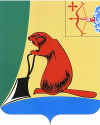 Печатное средство массовой информации органов местного самоуправления Тужинского муниципального районаБюллетень муниципальных нормативных правовых актов№ 2 (248)31 января 2020 годапгт ТужаСОДЕРЖАНИЕРаздел I. Постановления и распоряжения главы района и администрации Тужинского района АДМИНИСТРАЦИЯ ТУЖИНСКОГО МУНИЦИПАЛЬНОГО РАЙОНАКИРОВСКОЙ ОБЛАСТИПОСТАНОВЛЕНИЕО внесении изменений в постановление администрации Тужинского муниципального района 
от 11.10.2013 № 537В соответствии с решением Тужинской районной Думы от 23.12.2019 № 43/315 «О внесении изменений в решение Тужинской районной Думы от 22.12.2018 № 33/248», постановлением администрации Тужинского муниципального района от 19.02.2015 № 89 «О разработке, реализации 
и оценке эффективности реализации муниципальных программ Тужинского муниципального района»  администрация Тужинского муниципального района ПОСТАНОВЛЯЕТ:1. Внести изменения в постановление администрации Тужинского муниципального района 
от 11.10.2013 № 537 «Об утверждении муниципальной программы Тужинского муниципального района «Развитие транспортной инфраструктуры» на 2014 – 2019 годы», утвердив  изменения в муниципальной программе Тужинского муниципального района «Развитие транспортной инфраструктуры» на 2014-2019 годы (далее - муниципальная программа) согласно приложению.2. Контроль за выполнением постановления возложить на первого заместителя главы администрации Тужинского муниципального района по жизнеобеспечению Зубареву О.Н.3. Настоящее постановление вступает в законную силу с момента опубликования в Бюллетене муниципальных нормативных правовых актов органов местного самоуправления Тужинского муниципального района Кировской области.Глава Тужинскогомуниципального района    Л.В. Бледных  ПриложениеУТВЕРЖДЕНЫпостановлением администрации Тужинского муниципального района от 23.01.2020 № 35ИЗМЕНЕНИЯ в муниципальной программе Тужинского муниципального района «Развитие транспортной инфраструктуры» на 2014-2019 годы	1. Строку паспорта «Объемы финансового обеспечения муниципальной программы» Программы изложить в следующей редакции:«»	2. Абзацы первый, второй, третий и четвертый  Раздела 5 «Ресурсное обеспечение муниципальной программы» изложить в следующей редакции:«Мероприятия муниципальной программы реализуются за счет областного и районного бюджетов.Общий объем финансирования муниципальной программы составит 114116,89439 тыс. рублей, в том числе:средства областного бюджета – 90162,9460 тыс. рублей;средства районного бюджета – 23953,94839 тыс. рублей».3. Приложение № 1 «Перечень мероприятий Программы» к Программе изложить в новой редакции согласно приложению № 1. 4. Приложение № 4 «Расходы на реализацию муниципальной программы за счет средств местного бюджета» к Программе изложить в новой редакции согласно приложению № 2.5. Приложение № 5 «Ресурсное обеспечение реализации муниципальной программы за счет всех источников финансирования» к Программе изложить в новой редакции согласно приложению № 3.______________Приложение № 1к постановлению администрации Тужинского муниципального района от 23.01.2020 № 35Приложение № 1 к ПрограммеПеречень мероприятий Программы______________Приложение № 2к постановлению администрации Тужинского муниципального района от 23.01.2020 № 35Приложение № 4 к ПрограммеРасходы на реализацию муниципальной программы за счет средств местного бюджета
______________Приложение № 3к постановлению администрации Тужинского муниципального района от 23.01.2020 № 35Приложение № 5 к ПрограммеРесурсное обеспечение реализации муниципальной программы за счет всех источников финансирования______________АДМИНИСТРАЦИЯ ТУЖИНСКОГО МУНИЦИПАЛЬНОГО РАЙОНАКИРОВСКОЙ ОБЛАСТИПОСТАНОВЛЕНИЕО внесении изменений в постановление администрации Тужинского муниципального района 
от 09.10.2017 № 397В соответствии с решением Тужинской районной Думы от 23.12.2019 № 43/314 «О бюджете Тужинского муниципального районана 2020 год и на плановый период 2021 и 2022 годов», постановлением администрации Тужинского муниципального района от 19.02.2015 № 89 «О разработке, реализации и оценке эффективности реализации муниципальных программ Тужинского муниципального района» администрация Тужинского муниципального района ПОСТАНОВЛЯЕТ:1. Внести изменения в постановление администрации Тужинского муниципального района 
от 09.10.2017 № 397 «Об утверждении муниципальной программы Тужинского муниципального района «Комплексная программа модернизации и реформирования жилищно – коммунального хозяйства» 
на 2020-2025 годы» (далее муниципальная программа), утвердив изменения в муниципальной программе согласно приложениям.2. Контроль за выполнением постановления возложить на первого заместителя главы администрации по жизнеобеспечению Зубареву О.Н.3. Настоящее постановление вступает в силу с момента опубликования в Бюллетене муниципальных нормативных правовых актов органов местного самоуправления Тужинского муниципального района Кировской области.Глава Тужинскогомуниципального района    Л.В. Бледных  ПриложениеУТВЕРЖДЕНЫпостановлением администрации Тужинского муниципального района от 23.01.2020 № 3618ИЗМЕНЕНИЯв муниципальной программе Тужинского муниципального района «Комплексная программа модернизации и реформирования жилищно - коммунального хозяйства» на 2020-2025 годы1. В паспорте Муниципальной программы раздел «Объемы финансового обеспечения Муниципальной программы» изложить в следующей редакции:2. Раздел 5 Муниципальной программы «Ресурсное обеспечение муниципальной  программы» изложить в следующей редакции:«Объем финансовых средств на реализацию муниципальной  программы определен 
в соответствии с отдельными мероприятиями, включенными в программу (приложение № 1).Финансирование Программы предусматривается следующим образом:- средства районного бюджета 170,0 тыс. руб.;- средства бюджетов поселений 1423,0 тыс. руб.;- средства областного бюджета 5150,5 тыс. руб.;- средства предприятий ЖКХ и иные внебюджетные средства 236,5 тыс. руб. (без средств 
от инвестиционных надбавок и тарифов на подключение).Информация о расходах на реализацию программы за счет средств районного бюджета представлена в приложение № 2.».3. Приложение № 1 Муниципальной программы «Ресурсное обеспечение реализации муниципальной программы за счёт всех источников финансирования» изложить в новой редакции согласно приложению № 1.4. Приложение № 2 «Расходы на реализацию муниципальной программы за счёт средств районного бюджета» изложить в новой редакции согласно приложению № 2.Приложение № 1 
к постановлению администрацииТужинского муниципального районаот 23.01.2020 № 36«Приложение №1 кмуниципальной программеРесурсное обеспечение реализации муниципальнойпрограммы за счет всех источников финансированияПриложение № 2 
к постановлению администрацииТужинского муниципального районаот 23.01.2020 № 36«Приложение № 2 кмуниципальной программеРасходы на реализацию муниципальной программы за счёт средств районного бюджета*- по согласованию______________АДМИНИСТРАЦИЯ ТУЖИНСКОГО МУНИЦИПАЛЬНОГО РАЙОНАКИРОВСКОЙ ОБЛАСТИПОСТАНОВЛЕНИЕО внесении изменений в постановление администрации Тужинского муниципального района 
от 09.10.2017 № 389В соответствии с решением Тужинской районной Думы от 23.12.2019 № 43/314 «О бюджете Тужинского муниципального района на 2020 год на плановый период 2021 и 2022 годов», постановлением администрации Тужинского муниципального района от 19.02.2015 № 89 «О разработке, реализации и оценке эффективности реализации муниципальных программ Тужинского муниципального района» администрация Тужинского муниципального района ПОСТАНОВЛЯЕТ:1. Внести изменения в постановление администрации Тужинского муниципального района 
от 09.10.2017 № 389 «Об утверждении муниципальной программы Тужинского муниципального района «Охрана окружающей среды и экологическое воспитание» на 2020-2025 годы» (далее – муниципальная программа), утвердив изменения в муниципальной программе согласно приложениям.2. Контроль за выполнением постановления возложить на первого заместителя главы администрации по жизнеобеспечению Зубареву О.Н.3. Настоящее постановление вступает в силу с момента опубликования в Бюллетене муниципальных нормативных правовых актов органов местного самоуправления Тужинского муниципального района Кировской области.Глава Тужинскогомуниципального района    Л.В. Бледных  Приложение УТВЕРЖДЕНЫпостановлением администрацииТужинского муниципального районаот 23.01.2020 № 37ИЗМЕНЕНИЯв муниципальной программе Тужинского муниципального района «Охрана окружающей среды 
и экологическое воспитание» на 2020-2025 годыПаспорт программы изложить в новой редакции следующего содержания:Раздел 1 «Общая характеристика сферы реализации муниципальной программы, в том числе формулировки основных проблем в указанной сфере и прогноз ее развития» изложить в новой редакции следующего содержания:«Проблема безопасного обращения с отходами производства и потребления, образующимися в процессе хозяйственной деятельности предприятий, организаций, учреждений и населения, является одной из основных экологических проблем района.На территории района ежегодно образуется около 2300 тонн отходов, из них промышленных отходов - 1000 тонн, твердых бытовых отходов - 1200 тонн, наибольший удельный вес в массе образовавшихся промышленных отходов занимают древесные отходы. Актуальным вопросом остается сокращение объема накопленных и вновь образованных отходов. В настоящее время из общей массы образовавшихся отходов лесопереработки в качестве вторичных ресурсов ежегодно используется около 900 тонн. Захоронение отходов на свалках по-прежнему является основным методом утилизации отходов. В настоящее время в районе существует 15 несанкционированных свалок. Все имеющиеся свалки не отвечают требованиям экологической безопасности. Наличие несанкционированных свалок в районе обусловлено недостатком финансовых средств в районном бюджете и в бюджетах поселений на обустройство свалок в соответствии с санитарно-экологическими требованиями и строительство полигона по размещению и захоронению ТКО, а так же низким уровнем экологической культуры населения.Экологические проблемы района в сфере обращения с отходами производства и потребления определяются:недостаточным обеспечением утилизации отходов с использованием их в качестве топлива и вторичного сырья;отсутствием мест складирования твердых коммунальных отходов, соответствующих экологическим и санитарным требованиям, в крупных населенных пунктах;наличием большого количества несанкционированных свалок промышленных и коммунальных отходов;Основные направления по решению проблем рационального использования, размещения, переработки и утилизации отходов:-ликвидация несанкционированных свалок ТКО на территории района;-использование отходов лесопереработки в качестве топлива как для населения так и для котельных малой и средней мощности, внедрения технологий по переработке опила.».3. Раздел 2 « Приоритеты муниципальной политики в соответствующей сфере реализации муниципальной программы, цели, задачи, целевые показатели эффективности реализации муниципальной программы, описание ожидаемых конечных результатов муниципальной программы, сроков и этапов реализации муниципальной программы» изложить в новой редакции следующего содержания:«На территории Тужинского района приоритеты муниципальной политики в сфере природопользования и охраны окружающей среды определены Конституцией Российской Федерации, а также стратегическими документами, утвержденными Президентом Российской Федерации, Правительством Российской Федерации, Правительством Кировской области, муниципальными правовыми актами.Цели Программы - улучшение экологической обстановки в районе, обеспечение конституционных прав граждан на благоприятную окружающую среду, предотвращение и ликвидация вредного воздействия отходов производства и потребления на окружающую среду и здоровье населения, а также максимальное вовлечение отходов в хозяйственный оборот, ликвидация несанкционированных свалок, создание мест накопления твердых коммунальных отходов.Основная задача - обеспечение утилизации и максимально безопасного размещения отходов производства и потребления.Сроки реализации Программы: 2020-2025 годы. Деление на этапы не предусмотрено.Важнейшими целевыми показателями эффективности реализации программы являются:- доля населения, охваченного системой обращения с ТКО:Дн = Кчн / Оочн x 100%, где:Дн - доля населения, охваченного системой обращения с ТКО (%);Кчн – численность населения, охваченного системой централизорованного обращения с ТКО (человек);Оочн – общая численность населения (человек). - количество ликвидированных или рекультивированных свалок (единиц);- создание мест (площадок) накопления ТКО (единиц).По итогам реализации муниципальной программы к концу 2025 года будут достигнуты следующие ожидаемые результаты:- увеличение доли населения, охваченного системой обращения с ТКО до   90%;- количество ликвидированных или рекультивированных свалок - не менее 11 шт.;- создание мест (площадок) накопления ТКО – не менее 11 шт.Показатели эффективности реализации муниципальной программы определяются расчетным путем. Сведения о целевых показателях эффективности реализации муниципальной программы представлены в приложении № 1.».Раздел 5 «Ресурсное обеспечение муниципальной  программы» изложить в следующей редакции:«Финансирование мероприятий Программы осуществляется за счет средств районного бюджета, привлечения внебюджетных источников.Объем финансирования Программы 1728,23 тыс. рублй, в том числе по годам реализации:на 2020 год: всего – 209,23 тыс. рублей.- областной бюджет – 34,23 тыс. руб.;- районный бюджет – 60,0 тыс. руб.;- бюджет городского и сельского поселений – 110,0 тыс. руб.;- внебюджетные источники (средства предприятий) –5,0 тыс. руб.на 2021 год: всего – 230,0 тыс. рублей.- районный бюджет – 65,0 тыс. руб.;- бюджет городского и сельского поселений – 160,0 тыс. руб.;- внебюджетные источники (средства предприятий) –5,0 тыс. руб. на 2022 год: всего – 237,0 тыс. рублей.- районный бюджет – 65,0 тыс. руб.;- бюджет городского и сельского поселений – 165,0 тыс. руб.;- внебюджетные источники (средства предприятий) – 7,0 тыс. руб.на 2023 год: всего - 340,0 тыс. рублей.- районный бюджет – 157,0 тыс. руб.;- бюджет городского и сельского поселений – 175,0 тыс. руб.;- внебюджетные источники (средства предприятий) – 8,0 тыс. руб.на 2024 год: всего – 350,0 тыс. рублей.- районный бюджет – 165,0 тыс. руб.;- бюджет городского и сельского поселений – 175,0 тыс. руб.;- внебюджетные источники (средства предприятий) – 10,0 тыс. руб.на 2025 год: всего – 362 тыс. рублей.- районный бюджет – 170,0 тыс. руб.;- бюджет городского и сельского поселений – 180,0 тыс. руб.;- внебюджетные источники (средства предприятий) – 12,0 тыс. руб. Перечень мероприятий и финансирование Программы приведены в приложениях №2 и №3.».3. Приложение №1 «Сведения о целевых показателях эффективности реализации муниципальной программы» программы изложить в новой редакции согласно приложению №1.4. Приложение № 2 «Расходы на реализацию муниципальной программы за счёт средств районного бюджета» программы изложить в новой редакции согласно приложению № 2.5. Приложение № 3 «Ресурсное обеспечение реализации муниципальной программы за счёт всех источников финансирования» программы изложить в новой редакции согласно приложению № 3.Приложение № 1 
к постановлению администрацииТужинского муниципального районаот 23.01.2020 № 37«Приложение № 1 
к муниципальной программеСведения о целевых показателях эффективности реализации муниципальной программыПриложение № 2 
к постановлению администрацииТужинского муниципального районаот 23.01.2020 № 37«Приложение № 2 
к муниципальной программеРасходы на реализацию муниципальной программы за счёт средств районного бюджета*-участвуют по согласованиюПриложение № 3 
к постановлению администрацииТужинского муниципального районаот 23.01.2020 № 37«Приложение № 3 
к муниципальной программеРесурсное обеспечение реализации муниципальной программы за счет всех источников финансированияАДМИНИСТРАЦИЯ ТУЖИНСКОГО МУНИЦИПАЛЬНОГО РАЙОНАКИРОВСКОЙ ОБЛАСТИПОСТАНОВЛЕНИЕО внесении изменений в постановление администрации Тужинского муниципального района 
от 11.10.2013 № 543В соответствии с решением Тужинской районной Думы от 23.12.2019 № 43/315 «О внесении изменений в решение Тужинской районной Думы от 25.12.2018 № 33/248», постановлением администрации Тужинского муниципального района от 19.02.2015 № 89 «О разработке, реализации 
и оценке эффективности реализации муниципальных программ Тужинского муниципального района» администрация Тужинского муниципального района ПОСТАНОВЛЯЕТ:1. Внести изменения в постановление администрации Тужинского муниципального района 
от 11.10.2013 № 543 «Об утверждении муниципальной программы Тужинского муниципального района «Энергосбережение и повышение энергетической эффективности» на 2014-2020 годы» (далее – муниципальная программа), утвердив изменения в муниципальной программе согласно приложению.2. Контроль за выполнением постановления возложить на первого заместителя главы администрации по жизнеобеспечению Зубареву О.Н.3. Настоящее постановление вступает в силу с момента опубликования в Бюллетене муниципальных нормативных правовых актов органов местного самоуправления Тужинского муниципального района Кировской области.Глава Тужинскогомуниципального района    Л.В. Бледных  Приложение УТВЕРЖДЕНЫпостановлением администрацииТужинского муниципального районаот 23.01.2020 № 38ИЗМЕНЕНИЯ в муниципальной программе Тужинского муниципального района «Энергосбережение и повышение энергетической эффективности» на 2014-2020 годы	1. Строку паспорта «Объем финансового обеспечения муниципальной программы» программы изложить в следующей редакции:2. Раздел 5 Программы изложить в следующей редакции:«5. Ресурсное обеспечение муниципальной  программы:Общий объем финансирования Программы на 2014 – 2020 годы – 3340,2 тыс. рублей, в том числе:средства районного бюджета – 106,9 тыс. руб.средства областного бюджета – 0,0 тыс. руб.средства внебюджетных источников – 3233,3 тыс. руб. (во всех случаях привлекаются по согласованию)бюджет городского поселения – 0,0 тыс. руб.Объем финансирования Программы - 3340,2 тыс. руб., в том числе:на 2014 год: всего- 1030,0 тыс. рублей- районный бюджет – 50,0 тыс. руб.- внебюджетные источники – 980,0 тыс. руб.	на 2015 год: всего- 740,0 тыс. рублей - районный бюджет –0,0 тыс. руб.- внебюджетные источники  –740,0 тыс. руб. на 2016 год: всего- 460,0 тыс. рублей- районный бюджет – 20,0 тыс. руб. - внебюджетные источники – 440,0 тыс. руб.на 2017год: всего- 566,2 тыс. рублей- районный бюджет – 16,2  тыс. руб. - внебюджетные источники  – 550,0 тыс. руб.на 2018 год: всего- 320,7 тыс. рублей - районный бюджет  20,7 тыс. руб. - областной бюджет – 0,0 тыс. руб.- внебюджетные источники  – 300,0 тыс. руб. на 2019 год: всего- 123,3 тыс. рублей- районный бюджет – 0,0 тыс. руб. - областной бюджет – 0,0 тыс. руб.- внебюджетные источники – 123,3 тыс. руб.- бюджет городского поселения – 0,0 тыс. руб.на 2020 год: всего - 100,0 тыс. рублей- районный бюджет – 0,0 тыс. руб. - областной бюджет – 0,0 тыс. руб.- внебюджетные источники  – 100,0 тыс. руб.- бюджет городского поселения – 0,0 тыс. руб.Затраты определены на основании данных, представленных главными распорядителями средств районного бюджета, органами местного самоуправления, а также ресурсоснабжающими организациями.Средства районного бюджета привлекаются на установку приборов учета, проведение энергетических обследований, улучшение теплотехнических характеристик зданий, установку энергосберегающих ламп освещения, модернизацию котельных и трубопроводных систем передачи ресурсов в муниципальных учреждениях.Внебюджетные источники – средства предприятий сферы топливно-энергетического комплекса, ресурсоснабжающих организаций - для повышения эффективности использования энергетических ресурсов при их производстве и передаче, средства собственников помещений в многоквартирных домах, управляющих компаний, ТСЖ, привлекаемые для установки приборов учета энергетических ресурсов и улучшения теплотехнических характеристик зданий жилищного фонда. Приложение 2,3».3. Приложение № 2 «Ресурсное обеспечение реализации муниципальной программы за счёт всех источников финансирования» изложить в новой редакции согласно приложению № 1.Приложение №1к  Постановлению администрацииТужинского муниципального районаот	 23.01.2020 № 38«Приложение № 2 к муниципальной программеРесурсное обеспечение реализации муниципальной программы за счёт всех источников финансированияАДМИНИСТРАЦИЯ ТУЖИНСКОГО МУНИЦИПАЛЬНОГО РАЙОНАКИРОВСКОЙ ОБЛАСТИПОСТАНОВЛЕНИЕО внесении изменений в постановление администрации Тужинского муниципального района 
от 11.10.2013 № 542В соответствии с решением Тужинской районной Думы от 23.12.2019 №43/315 «О внесении изменений в решение Тужинской районной Думы от 25.12.2018 №33/248», постановлением администрации Тужинского муниципального района от 19.02.2015 № 89 «О разработке, реализации 
и оценке эффективности реализации муниципальных программ Тужинского муниципального района» администрация Тужинского муниципального района ПОСТАНОВЛЯЕТ:1. Внести изменения в постановление администрации Тужинского муниципального района 
от 11.10.2013 № 542 «Об утверждении муниципальной программы Тужинского муниципального района «Комплексная программа модернизации и реформирования жилищно-коммунального хозяйства» 
на 2014-2019 годы» (далее – муниципальная программа), утвердив изменения в муниципальной программе согласно приложениям.2. Контроль за выполнением постановления возложить на первого заместителя главы администрации по жизнеобеспечению Зубареву О.Н.3. Настоящее постановление вступает в силу с момента опубликования в Бюллетене муниципальных нормативных правовых актов органов местного самоуправления Тужинского муниципального района Кировской области.Глава Тужинскогомуниципального района    Л.В. Бледных  Приложение УТВЕРЖДЕНЫпостановлением администрацииТужинского муниципального районаот 23.01.2020 № 39ИЗМЕНЕНИЯв муниципальной программе Тужинского муниципального района «Комплексная программа модернизации и реформирования жилищно - коммунального хозяйства» на 2014-2019 годыВ паспорте Муниципальной программы раздел «Объемы финансового обеспечения Муниципальной программы» изложить в следующей редакции:2. Раздел 5 Муниципальной программы «Ресурсное обеспечение муниципальной  программы» изложить в следующей редакции:«Объем финансовых средств на реализацию муниципальной  программы определен в соответствии с отдельными мероприятиями, включенными в программу (приложение №1).Финансирование Программы предусматривается следующим образом:- средства районного бюджета 543,8 тыс. руб.;- средства бюджетов поселений 990,303 тыс. руб.;- средства областного бюджета 1940,818 тыс. руб.;- средства предприятий ЖКХ и иные внебюджетные средства 236,501 тыс. руб. (без средств от инвестиционных надбавок и тарифов на подключение).Информация о расходах на реализацию программы за счет средств районного бюджета представлена в приложение №2.».3. Приложение № 1 Муниципальной программы «Ресурсное обеспечение реализации муниципальной программы за счёт всех источников финансирования» изложить в новой редакции согласно приложению № 1.Приложение № 1 к постановлению администрации Тужинского муниципального районаот 23.01.2020 № 39«Приложение № 1 
к муниципальной программеРесурсное обеспечение реализации муниципальной программы за счёт всех источников финансирования____________АДМИНИСТРАЦИЯ ТУЖИНСКОГО МУНИЦИПАЛЬНОГО РАЙОНАКИРОВСКОЙ ОБЛАСТИПОСТАНОВЛЕНИЕО внесении изменений в постановление администрации Тужинского муниципального района 
от 11.10.2013 № 534В соответствии с решением Тужинской районной Думы от 23.12.2019 №43/315 «О внесении изменений в решение Тужинской районной Думыот 25.12.2018 № 33/248», постановлением администрации Тужинского муниципального района от 19.02.2015 № 89 «О разработке, реализации 
и оценке эффективности реализации муниципальных программ Тужинского муниципального района», администрация Тужинского муниципального района ПОСТАНОВЛЯЕТ:1. Внести изменения в постановление администрации Тужинского муниципального района 
от 11.10.2013 № 534 «Об утверждении муниципальной программы Тужинского муниципального района «Охрана окружающей среды и экологическое воспитание» на 2014-2019 годы» (далее – муниципальная программа), утвердив изменения в муниципальной программе согласно приложениям.2. Контроль за выполнением постановления возложить на первого заместителя главы администрации Тужинского муниципального района по жизнеобеспечению Зубареву О.Н.3. Настоящее постановление вступает в силу с момента опубликования в Бюллетене муниципальных нормативных правовых актов органов местного самоуправления Тужинского муниципального района Кировской области.Глава Тужинскогомуниципального района    Л.В. Бледных  Приложение УТВЕРЖДЕНЫпостановлением администрацииТужинского муниципального районаот 23.01.2020 № 40ИЗМЕНЕНИЯв муниципальной программе Тужинского муниципального района «Охрана окружающей среды 
и экологическое воспитание» на 2014-2019 годы1. Строку паспорта программы «Объем финансового обеспечения муниципальной программы» изложить в новой редакции следующего содержания:2. Раздел 5 «Ресурсное обеспечение муниципальной  программы» изложить в следующей редакции:«Финансирование мероприятий Программы осуществляется за счет средств районного бюджета, привлечения внебюджетных источников.Объем финансирования Программы 2800,3 тыс. руб. Источники финансированияна 2014 год: всего - 414,0 тыс. рублей. - районный бюджет – 334,0 тыс. руб.; - бюджет городского и сельского поселений – 45,0 тыс. руб.; - внебюджетные источники (средства предприятий) – 35,0 тыс. руб.на 2015 год: всего – 379,0 тыс. рублей.- районный бюджет – 274,0 тыс. руб.; - бюджет городского и сельского поселений – 100,0 тыс. руб.; - внебюджетные источники (средства предприятий) –5,0 тыс. руб. на 2016 год: всего – 460,0 тыс. рублей.- районный бюджет – 300,0 тыс. руб.; - бюджет городского и сельского поселений – 150,0 тыс. руб.; - внебюджетные источники (средства предприятий) – 10,0 тыс. руб.на 2017 год: всего - 391,0 тыс. рублей. - районный бюджет – 296,0 тыс. руб.; - бюджет городского и сельского поселений – 75,0 тыс. руб.;- внебюджетные источники (средства предприятий) – 20,0 тыс. руб.на 2018 год: всего – 386,0 тыс. рублей.- районный бюджет – 286,0 тыс. руб.; - бюджет городского и сельского поселений – 80,0 тыс. руб.;- внебюджетные источники (средства предприятий) – 20,0 тыс. руб.на 2019 год: всего – 770,3 тыс. рублей.- областной бюджет – 572,2 тыс. руб.;- районный бюджет – 158,1 тыс. руб.; - бюджет городского и сельского поселений – 20,0 тыс. руб.;- внебюджетные источники (средства предприятий) – 20,0 тыс. руб. Перечень мероприятий и финансирование Программы приведены в приложениях №2 и №3.»3. Приложение № 2 «Расходы на реализацию муниципальной программы за счёт средств районного бюджета» программы изложить в новой редакции согласно приложению № 1.4. Приложение № 3 «Ресурсное обеспечение реализации муниципальной программы за счёт всех источников финансирования» программы изложить в новой редакции согласно приложению № 2.Приложение № 1 
к постановлению администрацииТужинского муниципального районаот 23.01.2020 № 40 «Приложение № 2 
к муниципальной программеРасходы на реализацию муниципальной программы за счёт средств районного бюджетаПриложение № 2 
к постановлению администрацииТужинского муниципального районаот 23.01.2020 № 40 «Приложение № 3 
к муниципальной программеРесурсное обеспечение реализации муниципальной программы за счёт всех источников финансирования___________АДМИНИСТРАЦИЯ ТУЖИНСКОГО МУНИЦИПАЛЬНОГО РАЙОНАКИРОВСКОЙ ОБЛАСТИПОСТАНОВЛЕНИЕО внесении изменений в постановление администрации Тужинского муниципального района 
от 29.12.2018 № 470В соответствии с пунктом 5.5 Порядка разработки, реализации и оценки эффективности реализации муниципальных программ Тужинского муниципального района, утвержденного постановлением администрации Тужинского муниципального района от 19.02.2015 № 89 «О разработке, реализации и оценке эффективности реализации муниципальных программ Тужинского муниципального района» администрация Тужинского муниципального района ПОСТАНОВЛЯЕТ:1. Внести изменения в постановление администрации Тужинского муниципального района 
от 29.12.2018 № 470 «Об утверждении плана реализации муниципальных программ Тужинского муниципального района на 2019 год», утвердив изменения в план реализации муниципальных программ Тужинского муниципального района на 2019 год согласно приложению.2. Настоящее постановление вступает в силу с момента его официального опубликования 
в Бюллетене муниципальных нормативных правовых актов органов местного самоуправления Тужинского муниципального района Кировской области.Глава Тужинскогомуниципального района    Л.В. Бледных  Приложение УТВЕРЖДЕНЫпостановлением администрацииТужинского муниципального районаот 27.01.2020 № 41Изменения в план реализации муниципальных программ Тужинского муниципального района на 2019 год_______________АДМИНИСТРАЦИЯ ТУЖИНСКОГО МУНИЦИПАЛЬНОГО РАЙОНАКИРОВСКОЙ ОБЛАСТИПОСТАНОВЛЕНИЕО внесении изменений в постановление администрации Тужинского муниципального района 
от 13.01.2020 № 10В соответствии с пунктом 5.5 Порядка разработки, реализации и оценки эффективности реализации муниципальных программ Тужинского муниципального района, утвержденного постановлением администрации Тужинского муниципального района от 19.02.2015 № 89 «О разработке, реализации и оценке эффективности реализации муниципальных программ Тужинского муниципального района» администрация Тужинского муниципального района ПОСТАНОВЛЯЕТ:1. Внести изменения в постановление администрации Тужинского муниципального района от 13.01.2020 № 10 «Об утверждении плана реализации муниципальных программ Тужинского муниципального района на 2020 год», утвердив изменения в план реализации муниципальных программ Тужинского муниципального района на 2020 год согласно приложению.2. Настоящее постановление вступает в силу с момента его официального опубликования в Бюллетене муниципальных нормативных правовых актов органов местного самоуправления Тужинского муниципального района Кировской области.Глава Тужинскогомуниципального района    Л.В. Бледных  Приложение УТВЕРЖДЕНЫпостановлением администрацииТужинского муниципального районаот 27.01.2020 № 42Изменения в план реализации муниципальных программ Тужинского муниципального района на 2020 год____________АДМИНИСТРАЦИЯ ТУЖИНСКОГО МУНИЦИПАЛЬНОГО РАЙОНАКИРОВСКОЙ ОБЛАСТИПОСТАНОВЛЕНИЕО внесении изменений в постановление администрации Тужинского муниципального района 
от 20.04.2017 № 123Администрация Тужинского муниципального района ПОСТАНОВЛЯЕТ:1. Внести в состав комиссии по предупреждению и ликвидации чрезвычайных ситуаций 
и обеспечению пожарной безопасности Тужинского муниципального района (далее - состав комиссии), утвержденный постановлением администрации Тужинского муниципального района от 20.04.2017 
№ 123 «О комиссии по предупреждению и ликвидации чрезвычайных ситуаций и обеспечению пожарной безопасности Тужинского муниципального района», следующие изменения:1.1. Исключить из состава комиссии Багаева Э.Н;1.2. Включить в состав комиссии Суслову Евгению Михайловну -  исполняющего обязанности директора КОГАУ СО «Межрайонный комплексный центр социального развития обслуживания населения в Тужинском районе» по согласованию.2. Опубликовать настоящее постановление в Бюллетене муниципальных нормативных правовых актов органов местного самоуправления Тужинского муниципального района Кировской области.Глава Тужинскогомуниципального района    Л.В. Бледных  АДМИНИСТРАЦИЯ ТУЖИНСКОГО МУНИЦИПАЛЬНОГО РАЙОНАКИРОВСКОЙ ОБЛАСТИПОСТАНОВЛЕНИЕО внесении изменений в постановление администрации Тужинского муниципального района 
от 01.09.2017 № 332В связи с кадровыми изменениями администрация Тужинского муниципального района ПОСТАНОВЛЯЕТ:1. Внести изменения в постановление администрации Тужинского муниципального района от 01.09.2017 № 332 «О создании эвакуационной (эвакоприемной) комиссии Тужинского муниципального района», утвердив состав рабочих групп администрации Тужинского муниципального района 
в новой редакции согласно приложению.2. Опубликовать настоящее постановление в Бюллетене муниципальных нормативных правовых актов органов местного самоуправления Тужинского муниципального района Кировской области.Глава Тужинскогомуниципального района    Л.В. Бледных  Приложение УТВЕРЖДЕНпостановлением администрацииТужинского муниципального районаот 27.01.2020 № 44СОСТАВэвакоприемной комиссии Тужинского муниципального района____________АДМИНИСТРАЦИЯ ТУЖИНСКОГО МУНИЦИПАЛЬНОГО РАЙОНАКИРОВСКОЙ ОБЛАСТИПОСТАНОВЛЕНИЕОб утверждении плана мероприятий, посвященных празднованию 
75-й годовщины Победы в Великой Отечественной войне 1941-1945 годов 
в Тужинском районеВ целях реализации Указа Президента Российской Федерации от 09.05.2018 № 211 
«О подготовке и проведении празднования 75-й годовщины Победы в Великой Отечественной войне 1941-1945 годов», администрация Тужинского муниципального района ПОСТАНОВЛЯЕТ:1. Разработать и утвердить план мероприятий, посвященных празднованию 75-й годовщины Победы в Великой Отечественной войне 1941-1945 годов, проводимых на территории Тужинского муниципального района согласно приложению.2. Рекомендовать главам поселений Тужинского муниципального района, руководителям предприятий и организаций района принять активное участие в исполнении плана мероприятий, посвященных празднованию 75-й годовщины Победы в Великой Отечественной войне 1941-1945 годов.3. Контроль за выполнением постановления возложить на заместителя главы администрации Тужинского муниципального района по социальным вопросам – начальника управления образования Марьину Н.А.Глава Тужинскогомуниципального района    Л.В. Бледных  Приложение УТВЕРЖДЕНпостановлением администрацииТужинского муниципального районаот 27.01.2020 № 45ПЛАНмероприятий, посвященных празднованию 75-годовщине Победы в Великой Отечественной воне 1941-1945 годов____________АДМИНИСТРАЦИЯ ТУЖИНСКОГО МУНИЦИПАЛЬНОГО РАЙОНАКИРОВСКОЙ ОБЛАСТИПОСТАНОВЛЕНИЕО внесении изменений в постановление администрации Тужинского муниципального района 
от 19.11.2018 № 399Администрация Тужинского муниципального района ПОСТАНОВЛЯЕТ:1. Внести изменение в постановление администрации Тужинского муниципального района от 19.11.2018 № 399 «О межведомственной комиссии по вопросам обеспечения жилыми помещениями детей-сирот и детей, оставшихся без попечения родителей, лиц из числа детей-сирот и детей, оставшихся без попечения родителей, детей попавших в сложную жизненную ситуацию», утвердив состав межведомственной комиссии по вопросам обеспечения жилыми помещениями детей-сирот 
и детей, оставшихся без попечения родителей, лиц из числа детей-сирот и детей, оставшихся 
без попечения родителей, детей, попавших в сложную жизненную ситуацию, согласно приложению.2. Настоящее постановление вступает в силу со дня его официального опубликования 
в Бюллетене муниципальных нормативных правовых актов органов местного самоуправления Тужинского муниципального района Кировской области.Глава Тужинскогомуниципального района    Л.В. Бледных  Приложение УТВЕРЖДЕНпостановлением администрацииТужинского муниципального районаот 28.01.2020 № 46СОСТАВмежведомственной комиссии по вопросам обеспечения жилыми помещениями детей-сирот и детей, оставшихся без попечения родителей, лиц из числа детей-сирот и детей, оставшихся 
без попечения родителей, детей, попавших в сложную жизненную ситуацию____________АДМИНИСТРАЦИЯ ТУЖИНСКОГО МУНИЦИПАЛЬНОГО РАЙОНАКИРОВСКОЙ ОБЛАСТИПОСТАНОВЛЕНИЕО внесении изменений в постановление администрации Тужинского муниципального района 
от 31.01.2019 № 43В соответствии с Федеральными законами от 06.10.2003 № 131-ФЗ «Об общих принципах организации местного самоуправленияв Российской Федерации», от 24.06.1998 № 89-ФЗ «Об отходах производства и потребления», Правилами обустройства мест (площадок) накопления твердых коммунальных отходов и ведения их реестра, утвержденными постановлением Правительства Российской Федерации от 31.08.2018 № 1039, администрация Тужинского муниципального района ПОСТАНОВЛЯЕТ:Внести изменение в постановление администрации Тужинского муниципального района от 31.01.2019 № 43 «Об утверждении реестра мест (площадок) накопления твердых коммунальных отходов, расположенных на территории городского и сельских поселений, входящих в состав муниципального образования Тужинский муниципальный район» (далее – постановление), изложив реестр в новой редакции, согласно приложению.Контроль за выполнением постановления возложить на первого заместителя главы администрации Тужинского муниципального района по жизнеобеспечению Зубареву О.Н.Опубликовать настоящее постановление на официальном сайте органов местного самоуправления муниципального образования Тужинский муниципальный район Кировской области.Настоящее постановление вступает в силу с момента опубликования в Бюллетене муниципальных нормативных правовых актов органов местного самоуправления Тужинского муниципального района Кировской области.Глава Тужинскогомуниципального района    Л.В. Бледных  Приложение УТВЕРЖДЕНпостановлением администрацииТужинского муниципального районаот 28.01.2020 № 48РЕЕСТР мест (площадок) накопления твердых коммунальных отходов, расположенных на территории городского и сельских поселений, входящих в состав муниципального образования Тужинский муниципальный район* - схема размещения мест (площадок) накопления твердых коммунальных отходов в электронном виде.АДМИНИСТРАЦИЯ ТУЖИНСКОГО МУНИЦИПАЛЬНОГО РАЙОНАКИРОВСКОЙ ОБЛАСТИПОСТАНОВЛЕНИЕОб утверждении Маршрутной сети пассажирских перевозок по муниципальным маршрутам регулярных перевозок пассажиров и багажа на территории муниципального образования Тужинский муниципальный район Кировской областиВ соответствии с Федеральным законом от 13.07.2015 № 220-ФЗ «Об организации регулярных перевозок пассажиров и багажа автомобильным транспортом и городским наземным электрическим транспортом в Российской Федерации и о внесении изменений в отдельные законодательные акты Российской Федерации», постановлением администрации Тужинского муниципального района 
от 20.10.2016 № 317 «Об утверждении Порядка установления, изменения и отмены муниципальных маршрутов регулярных перевозок пассажиров и багажа наземным транспортом общего пользования между поселениями в границах Тужинского муниципального района»  администрация Тужинского муниципального района ПОСТАНОВЛЯЕТ:Утвердить Маршрутную сеть пассажирских перевозок по муниципальным маршрутам регулярных перевозок пассажиров и багажа на территории муниципального образования Тужинский муниципальный район Кировской области согласно приложению.Контроль за выполнением постановления возложить на первого заместителя главы администрации Тужинского муниципального района по жизнеобеспечению Зубареву О.Н.Настоящее постановление вступает в законную силу с момента опубликования 
в Бюллетене муниципальных нормативных правовых актов органов местного самоуправления Тужинского муниципального района Кировской области.Глава Тужинскогомуниципального района    Л.В. Бледных  Приложение УТВЕРЖДЕНАпостановлением администрацииТужинского муниципального районаот 31.01.2020 № 49Маршрутная сеть  пассажирских перевозок по муниципальным маршрутам регулярных перевозок пассажиров и багажа на территории муниципального образования Тужинский муниципальный район Кировской области____________АДМИНИСТРАЦИЯ ТУЖИНСКОГО МУНИЦИПАЛЬНОГО РАЙОНАКИРОВСКОЙ ОБЛАСТИПОСТАНОВЛЕНИЕОб утверждении порядка подготовки документа планирования регулярных перевозок 
по муниципальным маршрутам регулярных перевозок пассажиров и багажа на территории муниципального образования Тужинский муниципальный район Кировской областиВ соответствии с Федеральным законом от 13.07.2015 № 220-ФЗ «Об организации регулярных перевозок пассажиров и багажа автомобильным транспортом и городским наземным электрическим транспортом в Российской Федерации и о внесении изменений в отдельные законодательные акты Российской Федерации»  администрация Тужинского муниципального района ПОСТАНОВЛЯЕТ:1. Утвердить Порядок подготовки документа планирования регулярных перевозок 
по муниципальным маршрутам регулярных перевозок пассажиров багажа на территории муниципального образования Тужинский муниципальный район Кировской области согласно приложению.2. Контроль за выполнением постановления возложить на первого заместителя главы администрации Тужинского муниципального района по жизнеобеспечению Зубареву О.Н. 3. Настоящее постановление вступает в законную силу с момента опубликования в Бюллетене муниципальных нормативных правовых актов органов местного самоуправления Тужинского муниципального района Кировской области.Глава Тужинскогомуниципального района    Л.В. Бледных  Приложение УТВЕРЖДЕНпостановлением администрацииТужинского муниципального районаот 31.01.2020 № 50ПОРЯДОКПОДГОТОВКИ ДОКУМЕНТА ПЛАНИРОВАНИЯ РЕГУЛЯРНЫХ ПЕРЕВОЗОК ПО МУНИЦИПАЛЬНЫМ МАРШРУТАМ РЕГУЛЯРНЫХ ПЕРЕВОЗОК ПАССАЖИРОВ И БАГАЖА НА ТЕРРИТОРИИ МУНИЦИПАЛЬНОГО ОБРАЗОВАНИЯТУЖИНСКИЙ МУНИЦИПАЛЬНЫЙ РАЙОН КИРОВСКОЙ ОБЛАСТИ1. Общие положения1.1. Настоящий Порядок подготовки документа планирования регулярных перевозок 
по муниципальным маршрутам регулярных перевозок пассажиров и багажа на территории муниципального образования Тужинский муниципальный район Кировской области (далее - Порядок) разработан в соответствии с Законом Российской Федерации от 13.07.2015 № 220-ФЗ «Об организации регулярных перевозок пассажиров и багажа автомобильным транспортом и городским наземным электрическим транспортом в Российской Федерации и о внесении изменений в отдельные законодательные акты Российской Федерации» и определяет порядок подготовки и утверждения документа планирования регулярных перевозок по муниципальным маршрутам регулярных перевозок пассажиров и багажа на территории муниципального образования Тужинский муниципальный район Кировской области (далее - документ планирования), а также регулирует отношения, связанные 
с подготовкой и внесением изменений в документ планирования.1.2. Целью подготовки документа планирования являются обеспечение транспортной доступности населения, повышение качества и эффективности транспортного обслуживания населения района в части организации пассажирских перевозок, определение направления развития транспортной системы и повышение инвестиционной привлекательности пассажирских перевозок.1.3. Разработка проекта документа планирования (внесение изменений в документ планирования) осуществляется администрацией Тужинского района.2. Порядок подготовки документа планирования2.1. Документ планирования разрабатывается на срок не менее трех лет и устанавливает перечень мероприятий по развитию регулярных перевозок по муниципальным маршрутам регулярных перевозок пассажиров и багажа на территории муниципального образования Тужинский муниципальный район Кировской области с указанием сроков исполнения и ответственных исполнителей, а также предусматривает график проведения конкурсных процедур по муниципальным маршрутам по нерегулируемым тарифам и заключения муниципальных контрактов в отношении регулярных перевозок по муниципальным маршрутам по регулируемым тарифам.2.2. Администрация Тужинского района принимает решение о создании рабочей группы 
по вопросам подготовки документа планирования регулярных перевозок по муниципальным маршрутам регулярных перевозок на территории муниципального образования Тужинский муниципальный район Кировской области (далее - рабочая группа), определяет ее состав и порядок деятельности.В состав рабочей группы, кроме представителей администрации Тужинского района, включаются представители администраций городского и  сельских поселений (по согласованию) 
и организаций, осуществляющих свою деятельность в сфере транспорта (по согласованию).2.3. Подготовка документа планирования осуществляется на основании реестра муниципальных маршрутов муниципального образования Тужинский муниципальный район Кировской области.2.4. Документ планирования включает следующие основные положения:2.4.1. Общие положения долгосрочной политики в области организации регулярных перевозок по муниципальным маршрутам регулярных перевозок пассажиров и багажа на территории муниципального образования Тужинский муниципальный район Кировской области (далее - регулярные перевозки), в том числе описание целей и задач формирования долгосрочной политики в области организации регулярных перевозок.2.4.2. Текущее состояние и проблемы в организации регулярных перевозок, включающие анализ состояния пассажирских перевозок и причин, приведших к возникновению проблем 
в организации регулярных перевозок.2.4.3. Перечень мероприятий по развитию регулярных перевозок, включающий систему мер 
по развитию регулярных перевозок, с указанием основных результатов.2.4.4. Графики проведения конкурсных процедур по муниципальным маршрутам 
по нерегулируемым тарифам и заключения муниципальных контрактов в отношении регулярных перевозок по муниципальным маршрутам по регулируемым тарифам.Документ планирования может включать иные разделы, необходимые для определения основных подходов к формированию долгосрочной политики в области организации регулярных перевозок.2.5. В документ планирования включаются следующие мероприятия по развитию регулярных перевозок:2.5.1. Инвентаризация маршрутной сети муниципальных маршрутов муниципального образования Тужинский муниципальный район Кировской области, которая включает в себя следующие этапы:2.5.1.1. Сбор данных о муниципальных маршрутах регулярных перевозок на территории муниципального образования Тужинский муниципальный район Кировской области с учетом сформированных транспортных направлений, в том числе информации об изменении количества пассажиров в зависимости от времени суток, времени года, вместимости транспортного средства, используемого для перевозки пассажиров и багажа по муниципальным маршрутам регулярных перевозок.2.5.1.2. Анализ обращений граждан с предложениями о необходимости внесения изменений 
в маршрутную сеть муниципальных маршрутов регулярных перевозок на территории муниципального образования Тужинский муниципальный район Кировской области.2.5.2. Оптимизация маршрутной сети муниципальных маршрутов регулярных перевозок 
на территории муниципального образования Тужинский муниципальный район Кировской области, которая включает в себя следующие этапы:2.5.2.1. Установление новых муниципальных маршрутов регулярных перевозок на территории муниципального образования Тужинский муниципальный район Кировской области на транспортных направлениях, уровень транспортного сообщения на которых не удовлетворяет потребности населения района в транспортном обслуживании.2.5.2.2. Отмена муниципальных маршрутов регулярных перевозок на территории муниципального образования Тужинский район Кировской области на транспортных направлениях, уровень транспортного сообщения на которых превышает потребности населения района 
в транспортном обслуживании.2.5.2.3. Изменение муниципальных маршрутов регулярных перевозок на территории муниципального образования Тужинский муниципальный район Кировской области на транспортных направлениях, требующих изменения вида регулярных перевозок, схемы движения, вместимости 
и класса транспортных средств, мест отправления (прибытия), расписания движения.2.6. После разработки проекта документа планирования (изменений в документ планирования) администрация района направляет проект документа планирования (изменений в документ планирования) на рассмотрение в рабочую группу и в администрации сельских поселений, в которых планируется внесение изменений муниципальных маршрутов, проходящих по их территории.2.7. Рабочая группа рассматривает проект документа планирования (изменений в документ планирования) и определяет перечень муниципальных маршрутов по регулируемым тарифам.2.8. Срок рассмотрения проекта документа планирования (изменений в документ планирования) рабочей группой составляет не более тридцати рабочих дней с даты первого заседания рабочей группы.2.9. В случае наличия у рабочей группы предложений и рекомендаций по проекту документа планирования (изменений в документ планирования) проект направляется на доработку 
в администрацию района в установленный рабочей группой срок.2.10. При одобрении рабочей группой проект документа планирования (изменений в документ планирования) утверждается нормативным правовым актом администрации района и подлежит размещению на официальном сайте органов местного самоуправления Тужинского района Кировской области в информационно-телекоммуникационной сети «Интернет».____________АДМИНИСТРАЦИЯ ТУЖИНСКОГО МУНИЦИПАЛЬНОГО РАЙОНАКИРОВСКОЙ ОБЛАСТИПОСТАНОВЛЕНИЕО мерах по выполнению решения Тужинской районной Думы от 23.12.2019 № 43/314 «О бюджете Тужинского муниципального района на 2020 год и плановый период 2021 и 2022 годов»В соответствии со статьями 15, 37 Положения о бюджетном процессе в муниципальном образовании Тужинский муниципальный район, утвержденного решением Тужинской районной Думы от 12.12.2008 № 36/288, в целях реализации решения Тужинской районной Думы от 23.12.2019 № 43/314 «О бюджете Тужинского муниципального района на 2020 год и на плановый период 2021 и 2022 годов» администрация Тужинского муниципального района ПОСТАНОВЛЯЕТ:Принять к исполнению решение Тужинской районной Думы от 23.12.2019 № 43/314 
«О бюджете Тужинского муниципального района на 2020 год и на плановый период 2021 и 2022 годов» (далее - решение Тужинской районной Думы от 23.12.2019 № 43/314).Органам местного самоуправления района не принимать решения, приводящие к увеличению в 2020 году штатной численности работников органов местного самоуправления, а также работников муниципальных учреждений, за исключением случаев, когда федеральными законами, законами Кировской области органы местного самоуправления наделяются отдельными государственными полномочиями, а также в случае эксплуатации вновь построенных объектов недвижимости, необходимых для осуществления полномочий органов местного самоуправления Кировской области.3. Финансовому управлению администрации Тужинского муниципального района (далее - Финансовое управление):3.1. Производить в приоритетном порядке санкционирование оплаты денежных обязательств (расходов) (за исключением денежных обязательств (расходов), финансовое обеспечение которых полностью или частично осуществляется за счет межбюджетных трансфертов из федерального бюджета, целевых безвозмездных поступлений)  на оплату труда, начисления на оплату труда, социальных выплат, оплату топливно-энергетических ресурсов, оплату услуг водоснабжения и водоотведения, уплату налогов и сборов, обслуживание и погашение муниципального долга Тужинского района, предоставление бюджетам поселений района межбюджетных трансфертов.3.2. Обеспечить контроль за соблюдением нормативов формирования расходов на содержание органов местного самоуправления района, установленных Правительством Кировской области.3.3. Осуществлять ежеквартальный мониторинг соблюдения органами местного самоуправления муниципальных образований района нормативов формирования расходов на их содержание, установленных администрацией Тужинского муниципального района, с представлением информации о результатах проведенного мониторинга главе Тужинского муниципального района.3.4. Обеспечить проведение мониторинга своевременного и полного использования средств, выделяемых из областного бюджета в виде субсидий, субвенций и иных межбюджетных трансфертов, имеющих целевое назначение.3.5. В случае нарушения главными распорядителями средств районного бюджета требований, установленных подпунктами 6.1, 6.2, 7.4 настоящего постановления, районными муниципальными учреждениями требований, установленных подпунктом 8.4 настоящего постановления, не осуществлять им санкционирование соответствующих расходных обязательств (расходов).3.6. Обеспечить контроль за возвратом муниципальными бюджетными учреждениями в бюджет района остатков субсидий на выполнение муниципального задания в соответствии с Положением 
о формировании муниципального задания на оказание муниципальных услуг (выполнение работ) 
в отношении муниципальных учреждений и финансовом обеспечении выполнения муниципального задания, утвержденного постановлением администрации Тужинского муниципального района Кировской области от 28.08.2015 № 304 «О Порядке формирования муниципального задания на оказание муниципальных услуг (выполнение работ) в отношении муниципальных учреждений 
и финансовом обеспечении выполнения муниципального задания».3.7. Обеспечить учет и исполнение муниципальных контрактов (договоров) по расходам, осуществляемым за счет целевых межбюджетных трансфертов из областного бюджета, а также за счет средств местного бюджета на исполнение расходных обязательств муниципального образования, 
в целях софинансирования которых предоставляются субсидии из областного бюджета, в единой базе местных бюджетов программного комплекса «Бюджет - СМАРТ», являющегося составной частью государственной информационной системы управления бюджетным процессом Кировской области.3.8. В целях повышения долговой устойчивости муниципального района вести работу 
по минимизации краткосрочных заимствований.4. Отделу по экономике и прогнозированию:4.1. Предоставлять в Финансовое управление до 20 числа месяца следующего за отчетным кварталом, в целях составления отчетов об исполнении бюджета района за I квартал, первое полугодие 
и девять месяцев 2020 года и за 2020 год информацию о выполнении прогнозного плана (программы) приватизации муниципального имущества Тужинского муниципального района на 2020 год.4.2. Проводить мониторинг хода реализации муниципальных программ в соответствии 
с Порядком разработки, реализации и оценки эффективности реализации муниципальных программ Тужинского муниципального района (далее – Порядок по реализации муниципальных программ). 5. Ответственным исполнителям муниципальных программ:5.1. В срок не позднее 30 дней после утверждения бюджета муниципального района на 2020 
и плановый период 2021 и 2022 годов привести в соответствие муниципальные программы в части уточнения бюджетных ассигнований в соответствии с объемами финансового обеспечения, предусмотренными в бюджете района.5.2. Обеспечить выполнение установленных целевых показателей эффективности реализации муниципальных программ и своевременное выполнение мероприятий муниципальных программ.5.3. Осуществлять мониторинг исполнения плана реализации муниципальных программ 
по итогам за полугодие, 9 месяцев, год, в сроки установленные Порядком по реализации муниципальных программ.5.4. В сроки установленные Порядком по реализации муниципальных программ предоставить 
в Финансовое управление и отдел по экономике и прогнозированию администрации района годовой отчет о ходе реализации и оценке эффективности реализации муниципальных программ за 2019 год.6. Главным распорядителям средств бюджета района:6.1. Обеспечить при составлении бюджетной сметы по финансовому обеспечению своей деятельности применение кодов аналитических показателей, включающих в том числе коды статей 
и подстатей классификации операций сектора государственного управления. 6.2. Представить до 03.02.2020 в Финансовое управление утвержденные бюджетные сметы 
на 2020 год и на плановый период 2021 и 2022 годов по финансовому обеспечению своей деятельности.6.3. При составлении бюджетных смет, планов финансово-хозяйственной деятельности учреждения предусмотреть в полном объеме средства на выплату заработной платы работникам 
с начислениями, оплату топливно-энергетических ресурсов, оплату услуг водоснабжения и водоотведения.6.4. Обеспечить своевременную выплату публичных нормативных обязательств, в том числе 
за счет средств, выделяемых из областного бюджета в виде межбюджетных трансфертов, имеющих целевое назначение. 6.5. Обеспечить целевое использование средств, выделяемых из областного бюджета в виде субсидий, субвенций и иных межбюджетных трансфертов, имеющих целевое назначение. 6.6. Предложения об увеличении расходных обязательств бюджета района вносить при наличии предложений по источникам их исполнения.6.7. Ежемесячно предоставлять в Финансовое управление в установленные им сроки сводную бюджетную отчетность и аналитические материалы по исполнению соответствующей части бюджета района.6.8. В срок до 21.01.2020 года осуществить возврат остатков межбюджетных субсидий и иных межбюджетных трансфертов, имеющих целевое назначение, предоставленных из областного бюджета и не использованных по состоянию на 01.01.2020.6.9. Направление заявки в соответствующий орган исполнительный власти Кировской области 
о предоставлении субсидий, иных межбюджетных трансфертов, имеющих целевое назначение, 
из областного бюджета бюджету района, а также заключение соглашения между органом исполнительной власти Кировской области и администрацией Тужинского муниципального района 
о предоставлении указанных межбюджетных трансфертов осуществлять после согласования 
с Финансовым управлением. 7. Управлению образования и отделу культуры, спорта и молодежной политики администрации Тужинского муниципального района, имеющим подведомственные муниципальные учреждения: 7.1. Предусмотреть в порядке составления, утверждения и ведения бюджетных смет подведомственных муниципальных казенных учреждений положения об утверждении руководителем учреждения бюджетной сметы после ее согласования с соответствующим главным распорядителем средств бюджета муниципального района, а также о применении кодов аналитических показателей, включающих в том числе коды статей и подстатей классификации операций сектора государственного управления.7.2. Предусмотреть в порядке составления и утверждения планов финансово-хозяйственной деятельности муниципальных бюджетных (автономных) учреждений положения об утверждении плана финансово-хозяйственной деятельности после его согласования с соответствующим органом местного самоуправления, осуществляющим функции и полномочия учредителя, о соблюдении сроков внесения изменений в планы финансово-хозяйственной деятельности не позднее двух месяцев со дня принятия решения Тужинского районной Думы по внесению изменений в решение Тужинской районной Думы 
от 23.12.2019 № 43/314, а также о применении детализации показателей плана финансово-хозяйственной деятельности по кодам статей и подстатей классификации операций сектора государственного управления, по региональным проектам (при их наличии), направленным на достижение соответствующих результатов реализации федеральных проектов, по кодам целевых статей классификации расходов бюджетов Российской Федерации.7.3. Обеспечить до 03.02.2020 представление в Финансовое управление подведомственными муниципальными казенными учреждениями утвержденных бюджетных смет на 2020 год и на плановый период 2021 и 2022 годов и планов финансово-хозяйственной деятельности муниципальными бюджетными учреждениями на 2020 год и на плановый период 2021 и 2022 годов.7.4. В срок до 03.02.2020 заключить с муниципальными бюджетными учреждениями соглашения о предоставлении субсидий в соответствии с пунктом 15 решения Тужинской районной Думы 
от 23.12.2019 №43/314.7.5. В срок до 02.03.2020 обеспечить возврат остатков средств муниципальными бюджетными учреждениями, предоставленных им из бюджета района в соответствии с абзацем вторым пункта 1 статьи 78.1 и пунктом 4 статьи 78.2 Бюджетного кодекса Российской Федерации и не использованные 
в 2019 году, при наличии потребности в направлении их на те же цели в соответствии с решением органа, осуществляющего функции и полномочия учредителя, принятым по согласованию с Финансовым управлением.7.6. Осуществлять предоставление субсидий муниципальными бюджетными учреждениями, предусмотренных пунктом 1 статьи 78.1, без учета положений, установленных пунктом 17 статьи 241 Бюджетного кодекса Российской Федерации8. Руководителям муниципальных учреждений района:8.1. При составлении бюджетных смет, планов финансово-хозяйственной деятельности учреждения предусмотреть в полном объеме средства на выплату заработной платы работникам 
с начислениями, оплату топливно-энергетических ресурсов, оплату услуг водоснабжения и водоотведения.8.2. Обеспечить осуществление расходов в пределах лимитов бюджетных обязательств, установленных бюджетными сметами.8.3. Обеспечить своевременное размещение информации в соответствии с приказом Министерства финансов Российской Федерации от 21.07.2011 № 86н «Об утверждении порядка предоставления информации государственным (муниципальным) учреждениям, ее размещения на официальном сайте в сети Интернет и ведения указанного сайта».8.4. Представить до 03.02.2020 в Финансовое управление утвержденных бюджетных смет 
на 2020 год и на плановый период 2021 и 2022 годов и планов финансово-хозяйственной деятельности муниципальными бюджетными учреждениями на 2020 год и на плановый период 2021 и 2022 годов.8.5. В срок до 31.01.2020 перечислить в бюджет района не использованные в 2019 году остатки средств, предоставленных бюджетным учреждениям из бюджета района в соответствии с абзацем вторым пункта 1 статьи 78.1 и пунктом 4 статьи 78.2 Бюджетного кодекса Российской Федерации. 9. Муниципальным заказчикам, муниципальным бюджетным учреждениям (далее – заказчики):9.1. Обеспечить включение в план-график закупок в объеме 100% от объемов лимитов бюджетных обязательств на 2020 год (объемов субсидий муниципальным бюджетным учреждениям 
на 2020 год) без учета обязательств по оплате муниципальных контрактов (договоров) прошлых лет 
в срок, не превышающий 10 рабочих дней со дня, следующего за днем доведения до соответствующего заказчика объема прав в денежном выражении на принятие и (или) исполнение обязательств 
в соответствии с бюджетным законодательством Российской Федерации или утверждения плана финансово-хозяйственной деятельности учреждения.9.2. В срок до 01.04.2020 при осуществлении закупок в пределах лимитов бюджетных обязательств на 2020 год (объемов субсидии муниципальным бюджетным учреждениям из бюджета района на 2020 год) обеспечить заключение муниципальных контрактов (договоров) на реализацию региональных проектов, направленных на достижение соответствующих результатов реализации федеральных проектов.9.3. Обеспечить в срок до 01.07.2020 заключение иных муниципальных контрактов (договоров), за исключением закупок, осуществляемых в соответствии с пунктами 4 и 5 части 1 статьи 93 Федерального закона от 05.04.2013 № 44-ФЗ «О контрактной системе в сфере закупок товаров, работ, услуг для обеспечения государственных и муниципальных нужд».9.4. Рекомендовать при осуществлении закупок работ по разработке проектной документации 
и (или) выполнению инженерных изысканий определять приоритетным способом определения поставщика (подрядчика, исполнителя) открытый  конкурс в электронной форме.10. В целях исполнения указов Президента Российской Федерации, предусматривающих повышение заработной платы отдельным категориям работников бюджетного сектора экономики:10.1. Администрации Тужинского муниципального района в срок до 03.02.2020 заключить соглашения с министерством культуры Кировской области по обеспечению в 2020 году уровня средней заработной платы работников муниципальных учреждений культуры и с министерством образования Кировской области по обеспечению в 2020 году уровня средней заработной платы педагогических работников муниципальных образовательных организаций дошкольного образования, педагогических работников муниципальных образовательных организаций дополнительного образования.10.2. Управлению образования, отделу культуры, спорта и молодежной политики проводить ежемесячный мониторинг размеров средней заработной платы отдельных категорий работников муниципальных учреждений, определенных указами Президента Российской Федерации, предусматривающих повышение заработной платы отдельным категориям работников бюджетного сектора экономики, и представлять его результаты в срок до 10-го числа месяца, следующего 
за отчетным, в Финансовое управление.11. Главным администраторам доходов бюджета района:11.1. Принять меры по выполнению установленных решением Тужинской районной Думы 
от 23.12.2019 № 43/314 показателей по поступлению доходов, а также по взысканию недоимки 
по платежам в бюджет района и предупреждению ее образования по текущим платежам. 11.2. В целях составления и ведения кассового плана в соответствии со статьей 160.1 Бюджетного кодекса Российской Федерации предоставлять ежеквартально в Финансовое управление 
в установленные им сроки прогноз поступления администрируемых доходов районного бюджета.11.3. Производить уточнение платежей по администрируемым доходам бюджета района, классифицируемым Управлением Федерального казначейства по Кировской области как невыясненные поступления, в течение 10 рабочих дней со дня поступления запроса из Управления Федерального казначейства по Кировской области.12. Рекомендовать органам местного самоуправления поселений района:12.1. Обеспечить приоритетное и своевременное финансирование расходов на выплату заработной платы и начислений на нее.12.2. Предоставлять в Финансовое управление администрации района до 5 числа месяца, предшествующего первому месяцу квартала, прогноз поступления доходов бюджета поселения на очередной квартал с разбивкой по видам доходов.12.3. Обеспечить соблюдение нормативов формирования расходов на содержание органов местного самоуправления.12.4. Обеспечить приоритетное и своевременное финансирование расходов  на выплату заработной платы работников и начислений на нее и расчетов за оказанные коммунальные услуги 
и топливо.12.5. Обеспечить своевременную выплату публичных нормативных обязательств, в том числе 
за счет средств, выделяемых из областного бюджета в виде межбюджетных трансфертов, имеющих целевое назначение.12.6. Обеспечить в срок до 01.04.2020 заключение муниципальных контрактов (договоров) 
на реализацию региональных проектов, направленных на достижение соответствующих результатов реализации федеральных проектов, в срок до 01.07.2020 заключение иных муниципальных контрактов (договоров), за исключением закупок, осуществляемых в соответствии с пунктами 4 и 5 части 1 статьи 93 Федерального закона от 05.04.2013 №44-ФЗ «О контрактной системе в сфере закупок товаров, работ, услуг для обеспечения государственных и муниципальных нужд».12.7. Предложения о предоставлении финансовой помощи бюджету поселения из бюджета района вносить при наличии предложений по источникам их исполнения.12.8. Не принимать решения, приводящие к увеличению в 2020 году штатной численности работников органов местного самоуправления и работников муниципальных учреждений, 
за исключением случаев, когда федеральными законами, законами Кировской области органы местного самоуправления наделяются отдельными государственными полномочиями, а также в случае эксплуатации вновь построенных объектов недвижимости, необходимых для осуществления полномочий органов местного самоуправления Кировской области.13. Настоящее постановление вступает в силу с момента его опубликования в Бюллетене муниципальных нормативных актов органов местного самоуправления Тужинского муниципального района Кировской области и распространяет свое действие на правоотношения, возникшие с 01.01.2020.Глава Тужинскогомуниципального района    Л.В. Бледных  Учредитель: Тужинская районная Дума (решение Тужинской районной Думы № 20/145 от 01 октября 2012 года 
об учреждении своего печатного средства массовой информации - Информационного бюллетеня органов местного самоуправления муниципального образования Тужинский муниципальный район Кировской области, где будут официально публиковаться нормативные правовые акты, принимаемые органами местного самоуправления района, подлежащие обязательному опубликованию в соответствии с Уставом Тужинского района) Официальное издание. Органы местного самоуправления Тужинского  районаКировской области: Кировская область, пгт Тужа, ул. Горького, 5.Подписано в печать: 31 января 2020 года, Тираж: 10 экземпляров, в каждом 90 страниц.Ответственный за выпуск издания: начальник организационно-правовой и кадровой работы Кислицына Н.И.№ п/пНаименование постановления, распоряженияРеквизиты документаСтраница1О внесении изменений в постановление администрации Тужинского муниципального района от 11.10.2013 № 537от 23.01.2020№ 353-102О внесении изменений в постановление администрации Тужинского муниципального района от 09.10.2017 № 397от 23.01.2020№ 3611-153О внесении изменений в постановление администрации Тужинского муниципального района от 09.10.2017 № 389от 23.01.2020№ 3715-214О внесении изменений в постановление администрации Тужинского муниципального района от 11.10.2013 № 543от 23.01.2020№ 3821-275О внесении изменений в постановление администрации Тужинского муниципального района от 11.10.2013 № 542от 23.01.2020№ 3928-326О внесении изменений в постановление администрации Тужинского муниципального рай она от 11.10.2013 № 534от 23.01.2020№ 4032-367О внесении изменений в постановление администрации Тужинского муниципального района от 29.12.2018 № 470от 27.01.2020№ 4137-508О внесении изменений в постановление администрации Тужинского муниципального района от 13.01.2020 № 10от 27.01.2020№ 4251-669О внесении изменений в постановление администрации Тужинского муниципального района от 20.04.2017 № 123от 27.01.2020№ 436710О внесении изменений в постановление администрации Тужинского муниципального района от 01.09.2017 № 332от 27 .01.2020№ 4467-6811Об утверждении плана мероприятий, посвященных празднованию 75-й годовщины Победы в Великой Отечественной войне 1941-1945 годов в Тужинском районеот 27.01.2020№ 4569-7112О внесении изменений в постановление администрации Тужинского муниципального района от 19.11.2018 № 399от 28.01.2020№ 4672-7313О внесении изменений в постановление администрации Тужинского муниципального района от 31.01.2019 № 43от 28.01.2020№ 4873-8114Об утверждении Маршрутной сети пассажирских перевозок по муниципальным маршрутам регулярных перевозок пассажиров и багажа на территории муниципального образования Тужинский муниципальный район Кировской областиот 31.01.2020№ 498215Об утверждении порядка подготовки документа планирования регулярных перевозок по муниципальным маршрутам регулярных перевозок пассажиров и багажа на территории муниципального образования Тужинский муниципальный район Кировской областиот 31.01.2020№ 5083-8516О мерах по выполнению решения Тужинской районной Думы от 23.12.2019 № 43/314 «О бюджете Тужинского муниципального района на 2020 год и плановый период 2021 и 2022 годов»от 31.01.2020№ 5185-8923.01.2020№35 пгт Тужапгт Тужапгт Тужапгт ТужаОбъемы  финансового обеспечениямуниципальной
программы                                Общий объем финансирования муниципальной Программы составит 114116,89439 тыс. руб., в том числе:средства областного бюджета 90162,9460 тыс. рублей;средства местного бюджета – 23953,94839 тыс. рублей.№ п/пНаименование задач мероприятийОбъем финансирования за счет всех источников,  тыс. рублейОбъем финансирования за счет всех источников,  тыс. рублейИсточник    финанси-рованияОбъем финансирования по годам, тыс. рублейОбъем финансирования по годам, тыс. рублейОбъем финансирования по годам, тыс. рублейОбъем финансирования по годам, тыс. рублейОбъем финансирования по годам, тыс. рублейОбъем финансирования по годам, тыс. рублейОтветственный    исполнитель№ п/пНаименование задач мероприятийОбъем финансирования за счет всех источников,  тыс. рублейОбъем финансирования за счет всех источников,  тыс. рублейИсточник    финанси-рования201420152016201720182019всегоОтветственный    исполнитель№ п/пНаименование задач мероприятийОбъем финансирования за счет всех источников,  тыс. рублейОбъем финансирования за счет всех источников,  тыс. рублейИсточник    финанси-рования201420152016201720182019всегоОтветственный    исполнитель12334567891011121Развитие дорожного хозяйстваРазвитие дорожного хозяйстваРазвитие дорожного хозяйстваРазвитие дорожного хозяйстваРазвитие дорожного хозяйстваРазвитие дорожного хозяйстваРазвитие дорожного хозяйстваРазвитие дорожного хозяйстваРазвитие дорожного хозяйстваРазвитие дорожного хозяйстваРазвитие дорожного хозяйстваРазвитие дорожного хозяйства1.1.Нормативное содержа-ние автомобильных до-рог общего пользования местного значения вне границ населенных пунктов всего, в т.ч82172,71293Областной бюджетОбластной бюджет9861,5170011194,9310011454,8070014336,8600015000,0000014772,0000076620,11500Администрация  района1.1.Нормативное содержа-ние автомобильных до-рог общего пользования местного значения вне границ населенных пунктов всего, в т.ч82172,71293Районный   бюджетРайонный   бюджет1090,815931111,64400610,000001002,41900875,71900862,000005552,59793Администрация  района1.1.1.Содержание автомобильных дорог  общего пользования местного значения79934,002Областной бюджетОбластной бюджет9665,5280010225,6690011454,8070014336,8600015000,0000014772,0000075454,86400Администрация  района1.1.1.Содержание автомобильных дорог  общего пользования местного значения79934,002Районный   бюджетРайонный   бюджет509,00000620,00000610,000001002,41900875,71900862,000004479,13800Администрация  района1.1.2.Паспортизация 
автомобильных дорог общего пользования местного значения729,92993Областной бюджетОбластной бюджет195,9890000000195,98900Администрация  района1.1.2.Паспортизация 
автомобильных дорог общего пользования местного значения729,92993Районный   бюджетРайонный   бюджет93,49693440,444000000533,94093Администрация  района1.1.3.Оценка уязвимости мо-стов на дорогах общего пользования местного значения вне границ населенных пунктов149,840Областной бюджетОбластной бюджет0000000,00000Администрация  района1.1.3.Оценка уязвимости мо-стов на дорогах общего пользования местного значения вне границ населенных пунктов149,840Районный   бюджетРайонный   бюджет149,8400000149,840Администрация  района1.1.4.Дополнительное содер-жание дорог общего пользования местного значения вне границ населенных пунктов338,479Областной бюджетОбластной бюджет0000000,00000Администрация  района1.1.4.Дополнительное содер-жание дорог общего пользования местного значения вне границ населенных пунктов338,479Районный   бюджетРайонный   бюджет338,47900000338,479Администрация  района1.1.5.Содержание автомо-бильных дорог общего пользования местного значения 2014 год1020,462Областной бюджетОбластной бюджет0969,260000969,26200Администрация  района1.1.5.Содержание автомо-бильных дорог общего пользования местного значения 2014 год1020,462Районный   бюджетРайонный   бюджет051,20000051,200Администрация  района1.2.Ремонт автомобильных дорог общего пользова-ния местного значения  вне границ населенных пунктов, в т.ч.19960,290Областной бюджетОбластной бюджет631,4832344,3311161,1931577,1401175,0003765,00010654,14700Администрация  района1.2.Ремонт автомобильных дорог общего пользова-ния местного значения  вне границ населенных пунктов, в т.ч.19960,290Районный   бюджетРайонный   бюджет1060,1211556,4002689,4802164,7661591,915243,4619306,143Администрация  района1.2.Ремонт автомобильных дорог общего пользова-ния местного значения  вне границ населенных пунктов, в т.ч.19960,290КМКМ0,5371,0561,1111,1520,8911,0255,77130Администрация  района1.2.1.Ремонт а/дороги Евси-но- Греково-Пачи-Вы-нур: участок Греково-М.Пачи (0,2425 км )672,126Областной бюджетОбластной бюджет631,48300000631,48300Администрация  района1.2.1.Ремонт а/дороги Евси-но- Греково-Пачи-Вы-нур: участок Греково-М.Пачи (0,2425 км )672,126Районный   бюджетРайонный   бюджет40,6430000040,64300Администрация  района1.2.2.Ремонт а/дороги Евси-но- Греково-Пачи-Вы-нур: участок Греково-М.Пачи (0,294км )1019,478Областной бюджетОбластной бюджет0000000,00000Администрация  района1.2.2.Ремонт а/дороги Евси-но- Греково-Пачи-Вы-нур: участок Греково-М.Пачи (0,294км )1019,478Районный   бюджетРайонный   бюджет1019,478000001019,47800Администрация  района1.2.3.Ремонт а/дороги Евсино – Греково-Пачи-Вынур: участок Устье - Вынур (0,2 км) 656,624Областной бюджетОбластной бюджет0000000,00000Администрация  района1.2.3.Ремонт а/дороги Евсино – Греково-Пачи-Вынур: участок Устье - Вынур (0,2 км) 656,624Районный   бюджетРайонный   бюджет0656,6240000656,62400Администрация  района1.2.4.Ремонт а/дороги Ныр - Пиштенур - Михайловс-кое (0,8567 км)3244,107Областной бюджетОбластной бюджет02344,33100002344,33100Администрация  района1.2.4.Ремонт а/дороги Ныр - Пиштенур - Михайловс-кое (0,8567 км)3244,107Районный   бюджетРайонный   бюджет0899,7760000899,77600Администрация  района1.2.5.Ремонт а/дороги Тужа-Покста (0,7 км)2523,431Областной бюджетОбластной бюджет001161,1930001161,19300Администрация  района1.2.5.Ремонт а/дороги Тужа-Покста (0,7 км)2523,431Районный   бюджетРайонный   бюджет001362,2380001362,23800Администрация  района1.2.6.Ремонт  а/дороги Евсино –Греково-Пачи-Вынур: участок Устье - Вынур (0,411 км) 1327,242Областной бюджетОбластной бюджет0000000,00000Администрация  района1.2.6.Ремонт  а/дороги Евсино –Греково-Пачи-Вынур: участок Устье - Вынур (0,411 км) 1327,242Районный   бюджетРайонный   бюджет001327,2420001327,24200Администрация  района1.2.7.Ремонт а/дороги Ныр-Пиштенур-Михайловс-кое Тужинского района Кировской области на участках км 13+550 – км 13+924,2 и км 14+550- км 14+750 (0,5742 км) 1687,323Областной бюджетОбластной бюджет0001577,140001577,14000Администрация  района1.2.7.Ремонт а/дороги Ныр-Пиштенур-Михайловс-кое Тужинского района Кировской области на участках км 13+550 – км 13+924,2 и км 14+550- км 14+750 (0,5742 км) 1687,323Районный   бюджетРайонный   бюджет000110,18300110,18300Администрация  района1.2.8.Ремонт участков а/доро-ги  Евсино – Греково – Пачи – Вынур, общей протяженностью 0,5776 км2054,583Областной бюджетОбластной бюджет0000000,00000Администрация  района1.2.8.Ремонт участков а/доро-ги  Евсино – Греково – Пачи – Вынур, общей протяженностью 0,5776 км2054,583Районный   бюджетРайонный   бюджет0002054,583002054,58300Администрация  района1.2.9.Ремонт автомобильной дороги Евсино –Гре-ково-Пачи-Вынур Ту-жинского района Киро-вской области на уча-стке км 0+00 – км 0+430 1253,344Областной бюджетОбластной бюджет00001175,0001175,00000Администрация  района1.2.9.Ремонт автомобильной дороги Евсино –Гре-ково-Пачи-Вынур Ту-жинского района Киро-вской области на уча-стке км 0+00 – км 0+430 1253,344Районный   бюджетРайонный   бюджет000078,344078,34400Администрация  района1.2.10.Устройство монолитной искусственной неров-ности совмешенной с пешеходным переходом на а/дороге Ныр-Пиш-тенур-Михайловское, в д. Пиштенур130,858Областной бюджетОбластной бюджет0000000,00000Администрация  района1.2.10.Устройство монолитной искусственной неров-ности совмешенной с пешеходным переходом на а/дороге Ныр-Пиш-тенур-Михайловское, в д. Пиштенур130,858Районный   бюджетРайонный   бюджет0000130,8580130,858Администрация  района1.2.11.Ремонт а/дороги Тужа-Караванное Тужинского района Кировской области  на участке км 0+000 – км 0+4611382,713Областной бюджетОбластной бюджет0000000,00000Администрация  района1.2.11.Ремонт а/дороги Тужа-Караванное Тужинского района Кировской области  на участке км 0+000 – км 0+4611382,713Районный   бюджетРайонный   бюджет00001382,71301382,713Администрация  района1.2.12.Ремонт автомобильной дороги Евсино –Греко-во-Пачи-Вынур Тужин-ского района Кировской области на участке км 04+400 – км 05+425 4008,461Областной бюджетОбластной бюджет000003765,0003765,000Администрация  района1.2.12.Ремонт автомобильной дороги Евсино –Греко-во-Пачи-Вынур Тужин-ского района Кировской области на участке км 04+400 – км 05+425 4008,461Районный   бюджетРайонный   бюджет00000243,461243,461Администрация  района1.2.13.Обустройство освеще-ния на монолитной ис-кусственной неровно-сти, совмещенной с пе-шеходным переходом на а/дороге Ныр-Пиш-тенур-Михайловское, в д. Пиштенур0Областной бюджетОбластной бюджет0000000Администрация  района1.2.13.Обустройство освеще-ния на монолитной ис-кусственной неровно-сти, совмещенной с пе-шеходным переходом на а/дороге Ныр-Пиш-тенур-Михайловское, в д. Пиштенур0Районный   бюджетРайонный   бюджет0000000Администрация  района1.2.14.Ремонт автобусных ос-тановок на автомо-бильной дороге Евсино-Греково-Пачи-Вынур Тужинского района Кировской области0Районный   бюджетРайонный   бюджет0000000Администрация  района1.2.15.Ремонт автомобильной дороги Тужа-Покста, общей протяженностью 0,542м20,00Районный   бюджетРайонный   бюджет0000000Администрация  района1.3.Составление проектно-сметной документации на ремонт и содержание а/дорог общего пользо-вания местного значе-ния,  согласования,  экспертизы206,55107Районный   бюджетРайонный   бюджет14,863077,35618,21747,61548,00070,500206,55107Администрация  района1.3.Составление проектно-сметной документации на ремонт и содержание а/дорог общего пользо-вания местного значе-ния,  согласования,  экспертизы206,55107Районный   бюджетРайонный   бюджет14,863077,35618,21747,61548,00070,500206,55107Администрация  района1.4.Обеспечение сохранно-сти дорог, в т.ч введе-ние весового контроля осевых нагрузок на а/дороги общего поль-зования местного значения 0Не требуетсяНе требуется0000000,00000Администрация  района1.4.Обеспечение сохранно-сти дорог, в т.ч введе-ние весового контроля осевых нагрузок на а/дороги общего поль-зования местного значения 0Не требуетсяНе требуется0000000,00000Администрация  района1.5.Приобретение перед-вижного комплекса ве-сового оборудования для определения осевых нагрузок автотранс-порта0Областной бюджетОбластной бюджет0000000,00000Администрация  района1.5.Приобретение перед-вижного комплекса ве-сового оборудования для определения осевых нагрузок автотранс-порта0Районный   бюджетРайонный   бюджет0000000,00000Администрация  района1.6.Иные мероприятия по дорожной деятельности447,50300Районный   бюджетРайонный   бюджет00447,503000447,50300Администрация  района1.7.Поддержка автомо-бильного транспорта (Тужинский МУП АТП) 6059,57632Областной бюджетОбластной бюджет0000000,00000Администрация  района1.7.Поддержка автомо-бильного транспорта (Тужинский МУП АТП) 6059,57632Районный   бюджетРайонный   бюджет1023,000776,200977,700980,9001083,4601218,316636059,57632Администрация  района1.8.Задолженность по испо-лнению (в отчетном финансовом году)2888,684Областной   бюджетОбластной   бюджет0001769,755964,900154,0292888,684Администрация  района1.8.Задолженность по испо-лнению (в отчетном финансовом году)2888,684Областной   бюджетОбластной   бюджет0001769,755964,900154,0292888,684Администрация  района1.9.Переходящий остаток на следующий финансовый год2381,57676Районный   бюджетРайонный   бюджет0000285,0102096,566762381,57676Администрация  районаИТОГО расходы по программе:114116,8943913681,80016990,86217358,90021879,45521024,00423181,87339114116,89439ИТОГО расходы по программе:114116,8943913681,80016990,86217358,90021879,45521024,00423181,87339114116,89439в том числе:в том числе:Средства областного бюджета10493,00013539,26212616,00017683,75517139,90018691,02990162,94600114116,89439Средства областного бюджета10493,00013539,26212616,00017683,75517139,90018691,02990162,94600114116,89439Средства районного бюджета3188,8003451,6004742,9004195,7003884,1044490,8443923953,94839114116,89439Средства районного бюджета3188,8003451,6004742,9004195,7003884,1044490,8443923953,94839114116,89439N  
п/п 
<*>    Статус     Наименование муници-пальной программы, подпрограммы, муниципа-льной целевой программы, ведомственной целевой программы, отдельного мероприятияГлавный распорядитель бюджетных средств исполнитель, соисполни-тели, муниципальный заказчик (муниципальный заказчик-координатор)       Расходы (тыс. рублей)              Расходы (тыс. рублей)              Расходы (тыс. рублей)              Расходы (тыс. рублей)              Расходы (тыс. рублей)              Расходы (тыс. рублей)       Итого:N  
п/п 
<*>    Статус     Наименование муници-пальной программы, подпрограммы, муниципа-льной целевой программы, ведомственной целевой программы, отдельного мероприятияГлавный распорядитель бюджетных средств исполнитель, соисполни-тели, муниципальный заказчик (муниципальный заказчик-координатор)201420152016201720182019Итого:1Муниципальная
программа  Тужинского района«Развитие транспортной инфраструктуры» на 2014 – 2019 годыОтдел жизнеобеспечения администрации Тужинского района Кировской области3188,83451,64742,94195,73884,103694490,8443923953,94839№ п/пСтатусНаименование муниципальной программы, подпрограммы,  муниципальной  целевой  программы, ведомственной   целевой   программы,   отдельного   мероприятияИсточники финансированияРасходы, тыс.рублейРасходы, тыс.рублейРасходы, тыс.рублейРасходы, тыс.рублейРасходы, тыс.рублейРасходы, тыс.рублейРасходы, тыс.рублей№ п/пСтатусНаименование муниципальной программы, подпрограммы,  муниципальной  целевой  программы, ведомственной   целевой   программы,   отдельного   мероприятияИсточники финансирования201420152016201720182019Итого:№ п/пСтатусНаименование муниципальной программы, подпрограммы,  муниципальной  целевой  программы, ведомственной   целевой   программы,   отдельного   мероприятияИсточники финансирования201420152016201720182019Итого:1Муниципальная программа Тужинского района«Развитие транспортной инфраструктуры» на 2014 – 2019 годыВсего13681,816990,86217358,921879,45521024,003723181,87339114116,894391Муниципальная программа Тужинского района«Развитие транспортной инфраструктуры» на 2014 – 2019 годыобластной бюджет1049313539,2621261617683,75517139,918691,02990162,946001Муниципальная программа Тужинского района«Развитие транспортной инфраструктуры» на 2014 – 2019 годырайонный бюджет3188,83451,64742,94195,73884,103694490,8443923953,9483923.01.2020№36 пгт Тужапгт Тужапгт Тужапгт ТужаОбъем финансового обеспечения муниципальной программы                                № п/п    Статус     Наименование  муниципальной программы, отдельного мероприятияНаименование  муниципальной программы, отдельного мероприятияИсточники    
финансирова-ния       Расходы (прогноз, факт), тыс. рублей      Расходы (прогноз, факт), тыс. рублей      Расходы (прогноз, факт), тыс. рублей      Расходы (прогноз, факт), тыс. рублей      Расходы (прогноз, факт), тыс. рублей      Расходы (прогноз, факт), тыс. рублей      Расходы (прогноз, факт), тыс. рублей№ п/п    Статус     Наименование  муниципальной программы, отдельного мероприятияНаименование  муниципальной программы, отдельного мероприятияИсточники    
финансирова-ния 2020год2021 год2022 год2023год2024год2025 годИтогоМуници-пальная 
программа  «Комплексная программа модернизации и реформирования жилищно - коммунального хозяйства» на 2020-2025 годы«Комплексная программа модернизации и реформирования жилищно - коммунального хозяйства» на 2020-2025 годывсего           120,0130,02110,01440,02380,0800,06980,0Муници-пальная 
программа  «Комплексная программа модернизации и реформирования жилищно - коммунального хозяйства» на 2020-2025 годы«Комплексная программа модернизации и реформирования жилищно - коммунального хозяйства» на 2020-2025 годыобластной бюджет001675,01105,51870,0500,05150,5Муници-пальная 
программа  «Комплексная программа модернизации и реформирования жилищно - коммунального хозяйства» на 2020-2025 годы«Комплексная программа модернизации и реформирования жилищно - коммунального хозяйства» на 2020-2025 годыРайонный  бюджет  0070,000100,0170,0Муници-пальная 
программа  «Комплексная программа модернизации и реформирования жилищно - коммунального хозяйства» на 2020-2025 годы«Комплексная программа модернизации и реформирования жилищно - коммунального хозяйства» на 2020-2025 годыБюджет Туж. городского поселения120,0130,0290,0283,0400,0200,01423,0Муници-пальная 
программа  «Комплексная программа модернизации и реформирования жилищно - коммунального хозяйства» на 2020-2025 годы«Комплексная программа модернизации и реформирования жилищно - коммунального хозяйства» на 2020-2025 годыиные  внебюджетные источники0075,051,5110,00236,51. Развитие системы теплоснабжения1. Развитие системы теплоснабжения1. Развитие системы теплоснабжения1. Развитие системы теплоснабжения1. Развитие системы теплоснабжения1. Развитие системы теплоснабжения1. Развитие системы теплоснабжения1. Развитие системы теплоснабжения1. Развитие системы теплоснабжения1Котельная МКОУ СОШ  с. Ныр замена котла на более эффективныйКотельная МКОУ СОШ  с. Ныр замена котла на более эффективныйвсего           600,0600,0Котельная МКОУ СОШ  с. Ныр замена котла на более эффективныйКотельная МКОУ СОШ  с. Ныр замена котла на более эффективныйобластной бюджет500,0500,0Котельная МКОУ СОШ  с. Ныр замена котла на более эффективныйКотельная МКОУ СОШ  с. Ныр замена котла на более эффективныйрайонный бюджет  100,0100,0Котельная МКОУ СОШ  с. Ныр замена котла на более эффективныйКотельная МКОУ СОШ  с. Ныр замена котла на более эффективныйбюджет Туж. городского поселенияКотельная МКОУ СОШ  с. Ныр замена котла на более эффективныйКотельная МКОУ СОШ  с. Ныр замена котла на более эффективныйиные  внебюджетные    
источники       2МУП «Коммунальщик» Котельная № 3 замена участка теплотрассы до зданий ЦРБ, 245 мМУП «Коммунальщик» Котельная № 3 замена участка теплотрассы до зданий ЦРБ, 245 мвсего           1400,01400,0МУП «Коммунальщик» Котельная № 3 замена участка теплотрассы до зданий ЦРБ, 245 мМУП «Коммунальщик» Котельная № 3 замена участка теплотрассы до зданий ЦРБ, 245 мобластной бюджет1190,01190,0МУП «Коммунальщик» Котельная № 3 замена участка теплотрассы до зданий ЦРБ, 245 мМУП «Коммунальщик» Котельная № 3 замена участка теплотрассы до зданий ЦРБ, 245 мрайонный бюджет  МУП «Коммунальщик» Котельная № 3 замена участка теплотрассы до зданий ЦРБ, 245 мМУП «Коммунальщик» Котельная № 3 замена участка теплотрассы до зданий ЦРБ, 245 мбюджет Туж. городского поселения140,0140,0МУП «Коммунальщик» Котельная № 3 замена участка теплотрассы до зданий ЦРБ, 245 мМУП «Коммунальщик» Котельная № 3 замена участка теплотрассы до зданий ЦРБ, 245 миные  внебюджетные    
источники       70,070,03Котельная № 6 МУП «Коммунальщик»  замена котла на более эффективныйКотельная № 6 МУП «Коммунальщик»  замена котла на более эффективныйвсего           450,0450,0Котельная № 6 МУП «Коммунальщик»  замена котла на более эффективныйКотельная № 6 МУП «Коммунальщик»  замена котла на более эффективныйобластной бюджет400,0400,0Котельная № 6 МУП «Коммунальщик»  замена котла на более эффективныйКотельная № 6 МУП «Коммунальщик»  замена котла на более эффективныйрайонный бюджет  Котельная № 6 МУП «Коммунальщик»  замена котла на более эффективныйКотельная № 6 МУП «Коммунальщик»  замена котла на более эффективныйбюджет Туж. городского поселения40,040,0Котельная № 6 МУП «Коммунальщик»  замена котла на более эффективныйКотельная № 6 МУП «Коммунальщик»  замена котла на более эффективныйиные  внебюджетные    
источники       10,010,04Котельная № 1 МУП «Коммунальщик»  замена котла на более эффективныйКотельная № 1 МУП «Коммунальщик»  замена котла на более эффективныйвсего           800,0800,0Котельная № 1 МУП «Коммунальщик»  замена котла на более эффективныйКотельная № 1 МУП «Коммунальщик»  замена котла на более эффективныйобластной бюджет680,0680,0Котельная № 1 МУП «Коммунальщик»  замена котла на более эффективныйКотельная № 1 МУП «Коммунальщик»  замена котла на более эффективныйрайонный бюджет  Котельная № 1 МУП «Коммунальщик»  замена котла на более эффективныйКотельная № 1 МУП «Коммунальщик»  замена котла на более эффективныйбюджет Туж. городского поселения80,080,0Котельная № 1 МУП «Коммунальщик»  замена котла на более эффективныйКотельная № 1 МУП «Коммунальщик»  замена котла на более эффективныйиные  внебюджетные    
источники       40,040,05Котельная № 2 МУП «Коммунальщик» замена котла на более эффективныйКотельная № 2 МУП «Коммунальщик» замена котла на более эффективныйвсего           830,0830,0Котельная № 2 МУП «Коммунальщик» замена котла на более эффективныйКотельная № 2 МУП «Коммунальщик» замена котла на более эффективныйобластной бюджет705,5705,5Котельная № 2 МУП «Коммунальщик» замена котла на более эффективныйКотельная № 2 МУП «Коммунальщик» замена котла на более эффективныйрайонный бюджет  Котельная № 2 МУП «Коммунальщик» замена котла на более эффективныйКотельная № 2 МУП «Коммунальщик» замена котла на более эффективныйбюджет Туж. городского поселения83,083,0Котельная № 2 МУП «Коммунальщик» замена котла на более эффективныйКотельная № 2 МУП «Коммунальщик» замена котла на более эффективныйиные  внебюджетные    
источники       41,541,56Котельная СДК с. Михайловское  замена котла на более эффективныйКотельная СДК с. Михайловское  замена котла на более эффективныйвсего           470,0470,0Котельная СДК с. Михайловское  замена котла на более эффективныйКотельная СДК с. Михайловское  замена котла на более эффективныйобластной бюджет400,0400,0Котельная СДК с. Михайловское  замена котла на более эффективныйКотельная СДК с. Михайловское  замена котла на более эффективныйрайонный бюджет  70,070,0Котельная СДК с. Михайловское  замена котла на более эффективныйКотельная СДК с. Михайловское  замена котла на более эффективныйбюджет Туж. городского поселенияКотельная СДК с. Михайловское  замена котла на более эффективныйКотельная СДК с. Михайловское  замена котла на более эффективныйиные  внебюджетные    
источники       2. Развитие системы водоснабжения и водоотведения2. Развитие системы водоснабжения и водоотведения2. Развитие системы водоснабжения и водоотведения2. Развитие системы водоснабжения и водоотведения2. Развитие системы водоснабжения и водоотведения2. Развитие системы водоснабжения и водоотведения2. Развитие системы водоснабжения и водоотведения2. Развитие системы водоснабжения и водоотведения2. Развитие системы водоснабжения и водоотведения1п. Тужа Замена водопроводных сетейвсего           120,0130,0140,0160,0180,0200,0930,0п. Тужа Замена водопроводных сетейобластной бюджетп. Тужа Замена водопроводных сетейрайонный бюджет  п. Тужа Замена водопроводных сетейбюджет Туж. городского поселения120,0130,0140,0160,0180,0200,0930,0п. Тужа Замена водопроводных сетейиные  внебюджетные    
источники       2п. Тужа ул. Береговая строительство напорного коллектора канализационных стоков с Тужинской ЦРБвсего           1500,01500,0п. Тужа ул. Береговая строительство напорного коллектора канализационных стоков с Тужинской ЦРБобластной бюджет1275,01275,0п. Тужа ул. Береговая строительство напорного коллектора канализационных стоков с Тужинской ЦРБрайонный бюджет  п. Тужа ул. Береговая строительство напорного коллектора канализационных стоков с Тужинской ЦРБбюджет Туж. городского поселения150,0150,0п. Тужа ул. Береговая строительство напорного коллектора канализационных стоков с Тужинской ЦРБиные  внебюджетные    
источники       75,075,0№ п/п    Статус     Наименование  муниципаль-ной
программы, отдельного 
мероприятияГлавный распоря-дитель бюджетных средств           Расходы (прогноз, факт), тыс. рублей   Расходы (прогноз, факт), тыс. рублей   Расходы (прогноз, факт), тыс. рублей   Расходы (прогноз, факт), тыс. рублей   Расходы (прогноз, факт), тыс. рублей   Расходы (прогноз, факт), тыс. рублей   Расходы (прогноз, факт), тыс. рублей№ п/п    Статус     Наименование  муниципаль-ной
программы, отдельного 
мероприятияГлавный распоря-дитель бюджетных средств        2020 год2021 год2022 год2023год2024год2025 годИтогоМуници-пальная 
программа      «Комплексная программа модернизации и реформиро-вания жилищно – коммуналь-ного хозяйства» на 2020-2025 годывсего               0070,000100,0170,0Муници-пальная 
программа      «Комплексная программа модернизации и реформиро-вания жилищно – коммуналь-ного хозяйства» на 2020-2025 годыответствен-ный   
исполни-тель     
муници-пальной 
программы       Отдел жизнеобеспечения администрации Тужинского муниципального  районаОтдел жизнеобеспечения администрации Тужинского муниципального  районаОтдел жизнеобеспечения администрации Тужинского муниципального  районаОтдел жизнеобеспечения администрации Тужинского муниципального  районаОтдел жизнеобеспечения администрации Тужинского муниципального  районаОтдел жизнеобеспечения администрации Тужинского муниципального  районаОтдел жизнеобеспечения администрации Тужинского муниципального  районаМуници-пальная 
программа      «Комплексная программа модернизации и реформиро-вания жилищно – коммуналь-ного хозяйства» на 2020-2025 годысоисполни-тель   Администрации сельских поселений Тужинского района*, подрядные организации, выбранные на конкурсной основеАдминистрации сельских поселений Тужинского района*, подрядные организации, выбранные на конкурсной основеАдминистрации сельских поселений Тужинского района*, подрядные организации, выбранные на конкурсной основеАдминистрации сельских поселений Тужинского района*, подрядные организации, выбранные на конкурсной основеАдминистрации сельских поселений Тужинского района*, подрядные организации, выбранные на конкурсной основеАдминистрации сельских поселений Тужинского района*, подрядные организации, выбранные на конкурсной основеАдминистрации сельских поселений Тужинского района*, подрядные организации, выбранные на конкурсной основе23.01.2020№37 пгт Тужапгт Тужапгт Тужапгт Тужа«Ответственный исполнитель муниципальной программыОтдел жизнеобеспечения администрации Тужинского муниципального районаСоисполнители муниципальной программыАдминистрация Тужинского городского поселения*, МУП «Коммунальщик»*, МКУ Управление образования, МКУ Отдел культуры, спорта и молодежной политикиНаименование подпрограммотсутствуютЦели муниципальной программыУлучшение экологической обстановки в районе, обеспечение конституционных прав граждан на благоприятную окружающую среду, предотвращение и ликвидация вредного воздействия отходов производства и потребления на окружающую среду и здоровье населения, а также максимальное вовлечение отходов в хозяйственный оборот, ликвидация несанкционированных свалок, создание мест накопления твердых коммунальных отходов.Задачи муниципальной программыОбеспечение утилизации и максимально безопасного размещения отходов производства и потребленияЦелевые показа-тели эффектив-ности реализа-ции муниципа-льной программы- количество ликвидированных или рекультивированных свалок- создание мест (площадок) накопления ТКО- доля населения охваченного системой обращения с ТКОЭтапы и сроки реализации муниципальной программы2020-2025 годы. Деление на этапы не предусмотрено.Объем финансового обеспечения муниципальной программы                                Объем финансирования Программы 1728,23 тыс. руб., в том числе по годам реализации:на 2020 год: всего – 209,23 тыс. рублей.- областной бюджет – 34,23 тыс. руб.;- районный бюджет – 60,0 тыс. руб.;- бюджет городского и сельского поселений – 110,0 тыс. руб.;- внебюджетные источники (средства предприятий) – 5,0 тыс. руб.на 2021 год: всего – 230,0 тыс. рублей.- районный бюджет – 65,0 тыс. руб.;- бюджет городского и сельского поселений – 160,0 тыс. руб.;- внебюджетные источники (средства предприятий) –5,0 тыс. руб. на 2022 год: всего – 237,0 тыс. рублей.- районный бюджет – 65,0 тыс. руб.;- бюджет городского и сельского поселений – 165,0 тыс. руб.;- внебюджетные источники (средства предприятий) – 7,0 тыс. руб.на 2023 год: всего - 340,0 тыс. рублей.- районный бюджет – 157,0 тыс. руб.;- бюджет городского и сельского поселений – 175,0 тыс. руб.;- внебюджетные источники (средства предприятий) – 8,0 тыс. руб.на 2024 год: всего – 350,0 тыс. рублей.- районный бюджет – 165,0 тыс. руб.;- бюджет городского и сельского поселений – 175,0 тыс. руб.;- внебюджетные источники (средства предприятий) – 10,0 тыс. руб.на 2025 год: всего – 362,0 тыс. рублей.- районный бюджет – 170,0 тыс. руб.;- бюджет городского и сельского поселений – 180,0 тыс. руб.;- внебюджетные источники (средства предприятий) – 12,0 тыс. руб.Ожидаемые конечные результаты реализации муниципальной программыколичество ликвидированных или рекультивированных свалок – не менее 11 шт.;создание мест (площадок) накопления ТКО – не менее 11шт.;увеличение доли населения, охваченного системой обращения с ТКО до 90%.N 
п/п Наименование  
 программы,   
 наименование  
 показателя   Единица
измерения         Значение показателей эффективности           Значение показателей эффективности           Значение показателей эффективности           Значение показателей эффективности           Значение показателей эффективности           Значение показателей эффективности           Значение показателей эффективности      N 
п/п Наименование  
 программы,   
 наименование  
 показателя   Единица
измерения    Базовый 20162020 год2021 год2022год2023 год2024год2025 год1«Охрана окружающей среды и экологическое воспитание» на 2020-2025 годы      1.1Показатель     1.1.1.Количество ликвидированных или рекультивированных  свалокединиц0Не менее 1Не менее 2Не менее 2Не менее 2Не менее 2Не менее 21.1.2.Создание мест (площадок) накопления ТКОединиц0Не менее 1Не менее 2Не менее 2Не менее 2Не менее 2Не менее 21.1.3Доля населения, охваченного системой обращения с ТКО%30Не менее 80Не менее 83Не менее 87Не менее 90Не менее 90Не менее 90№ п/п    Статус     Наименование  муниципальной
программы, 
отдельного 
мероприятияОтветственный испо-лнитель, соисполнители, муниципальный заказ-чик (муниципальный заказчик - координатор)             Расходы (тыс. рублей)       Расходы (тыс. рублей)       Расходы (тыс. рублей)       Расходы (тыс. рублей)       Расходы (тыс. рублей)       Расходы (тыс. рублей)       Расходы (тыс. рублей)    № п/п    Статус     Наименование  муниципальной
программы, 
отдельного 
мероприятияОтветственный испо-лнитель, соисполнители, муниципальный заказ-чик (муниципальный заказчик - координатор)          2020 год2021 год2022 год2023год2024 год2025 годИтого1Муници-пальная 
программа      «Охрана окружающей среды и экологическое воспитание» на 2020-2025 годы      всего           60,065,065,0157,0165,0170,0682,01Муници-пальная 
программа      «Охрана окружающей среды и экологическое воспитание» на 2020-2025 годы      ответственный испол-нитель муниципальной программы       Отдел жизнеобеспечения администрации Тужинского муниципального районаОтдел жизнеобеспечения администрации Тужинского муниципального районаОтдел жизнеобеспечения администрации Тужинского муниципального районаОтдел жизнеобеспечения администрации Тужинского муниципального районаОтдел жизнеобеспечения администрации Тужинского муниципального районаОтдел жизнеобеспечения администрации Тужинского муниципального районаОтдел жизнеобеспечения администрации Тужинского муниципального района1Муници-пальная 
программа      «Охрана окружающей среды и экологическое воспитание» на 2020-2025 годы      соисполнитель   Администрация Тужинского городского поселения*, МУП «Коммунальщик»*, МКУ Управление образования, МКУ Отдел культуры, спорта и молодежной политикиАдминистрация Тужинского городского поселения*, МУП «Коммунальщик»*, МКУ Управление образования, МКУ Отдел культуры, спорта и молодежной политикиАдминистрация Тужинского городского поселения*, МУП «Коммунальщик»*, МКУ Управление образования, МКУ Отдел культуры, спорта и молодежной политикиАдминистрация Тужинского городского поселения*, МУП «Коммунальщик»*, МКУ Управление образования, МКУ Отдел культуры, спорта и молодежной политикиАдминистрация Тужинского городского поселения*, МУП «Коммунальщик»*, МКУ Управление образования, МКУ Отдел культуры, спорта и молодежной политикиАдминистрация Тужинского городского поселения*, МУП «Коммунальщик»*, МКУ Управление образования, МКУ Отдел культуры, спорта и молодежной политикиАдминистрация Тужинского городского поселения*, МУП «Коммунальщик»*, МКУ Управление образования, МКУ Отдел культуры, спорта и молодежной политики№ п/п    Статус   Наименование  муниципальной
программы, 
отдельного мероприятияИсточники финансирования  Расходы (прогноз, факт), тыс. рублей Расходы (прогноз, факт), тыс. рублей Расходы (прогноз, факт), тыс. рублей Расходы (прогноз, факт), тыс. рублей Расходы (прогноз, факт), тыс. рублей Расходы (прогноз, факт), тыс. рублей Расходы (прогноз, факт), тыс. рублей№ п/п    Статус   Наименование  муниципальной
программы, 
отдельного мероприятияИсточники финансирования 2020 год2021 год2022 год2023год2024год2025 годИтогоМуниципальная 
прог-рамма    «Охрана окружающей среды и экологическое воспитание» на 2020-2025 годы      всего           209,23230,0237,0340,0350,0362,01728,23Муниципальная 
прог-рамма    «Охрана окружающей среды и экологическое воспитание» на 2020-2025 годы      областной бюджет34,2334,23Муниципальная 
прог-рамма    «Охрана окружающей среды и экологическое воспитание» на 2020-2025 годы      районный бюджет  60,065,065,0157,0165,0170,0682,0Муниципальная 
прог-рамма    «Охрана окружающей среды и экологическое воспитание» на 2020-2025 годы      Бюджет городского и сельского поселений110,0160,0165,0175,0175,0180,0965,0Муниципальная 
прог-рамма    «Охрана окружающей среды и экологическое воспитание» на 2020-2025 годы      иные  внебюджетные    
источники       5,05,07,08,010,012,047,01Ликвидация несанкциониро-ванных свалок на территории районавсего           150,0155,0155,0170,0170,0175,0975,01Ликвидация несанкциониро-ванных свалок на территории районаобластной бюджет1Ликвидация несанкциониро-ванных свалок на территории районарайонный бюджет  50,055,055,060,060,065,0345,01Ликвидация несанкциониро-ванных свалок на территории районаБюджет городского и сельского поселений100,0100,0100,0110,0110,0110,0630,01Ликвидация несанкциониро-ванных свалок на территории районаиные  внебюджетные    
источники       2Создание мест (площадок) накопления ТКОвсего           34,2350,050,050,050,050,0284,23Создание мест (площадок) накопления ТКОобластной бюджет34,2334,23Создание мест (площадок) накопления ТКОрайонный бюджет  Создание мест (площадок) накопления ТКОБюджет городского и сельского поселений50,050,050,050,050,0250,0Создание мест (площадок) накопления ТКОиные  внебюджетные    
источники       3Экологическое воспитание и образование учащихся общеобразовате-льных школ и воспитанников учреждений дополнительного образования детейв том числе:- МКУ Управле-ние образования (детские сады)- МКУ Отдел культуры (библи-отека, музей)всего           10,010,010,017,020,020,087,0Экологическое воспитание и образование учащихся общеобразовате-льных школ и воспитанников учреждений дополнительного образования детейв том числе:- МКУ Управле-ние образования (детские сады)- МКУ Отдел культуры (библи-отека, музей)областной бюджетЭкологическое воспитание и образование учащихся общеобразовате-льных школ и воспитанников учреждений дополнительного образования детейв том числе:- МКУ Управле-ние образования (детские сады)- МКУ Отдел культуры (библи-отека, музей)иные  внебюджетные    
источники       Экологическое воспитание и образование учащихся общеобразовате-льных школ и воспитанников учреждений дополнительного образования детейв том числе:- МКУ Управле-ние образования (детские сады)- МКУ Отдел культуры (библи-отека, музей)Районный бюджет10,05,05,010,05,05,010,05,05,017,06,011,020,010,010,020,010,010,087,041,046,04Вывоз ТКОвсего           15,015,022,0103,0110,0117,0382,0Вывоз ТКОобластной бюджетВывоз ТКОрайонный бюджет  80,085,085,0250,0Вывоз ТКОБюджет городского и сельского поселений10,010,015,015,015,020,085,0Вывоз ТКОиные  внебюджетные    
источники       5,05,07,08,010,012,047,023.01.2020№38 пгт Тужапгт Тужапгт Тужапгт Тужа«Объем финансового обеспечения муниципальной программыОбъем финансирования Программы - 3340,2 тыс. руб., в том числе:на 2014 год: всего- 1030,0 тыс. рублей- районный бюджет – 50,0 тыс. руб.- внебюджетные источники – 980,0 тыс. руб.	на 2015 год: всего- 740,0 тыс. рублей - районный бюджет –0,0 тыс. руб.- внебюджетные источники  –740,0 тыс. руб. на 2016 год: всего- 460,0 тыс. рублей- районный бюджет – 20,0 тыс. руб. - внебюджетные источники – 440,0 тыс. руб.на 2017год: всего- 566,2 тыс. рублей- районный бюджет – 16,2 тыс. руб.- внебюджетные источники  – 550,0 тыс. руб.на 2018 год: всего- 320,7 тыс. рублей - районный бюджет  20,7 тыс. руб.- областной бюджет – 0,0 тыс. руб.- внебюджетные источники  – 300,0 тыс. руб. на 2019 год: всего - 123,3 тыс. рублей- районный бюджет – 0,0 тыс. руб.- областной бюджет – 0,0 тыс. руб.- внебюджетные источники – 123,3 тыс. руб.- бюджет городского поселения – 0,0 тыс. руб.на 2020 год: всего - 100,0 тыс. рублей- районный бюджет – 0,0 тыс. руб. - областной бюджет – 0,0 тыс. руб.- внебюджетные источники  – 100,0 тыс. руб.- бюджет городского поселения – 0,0 тыс. руб.»    Статус     Наименование  муниципальной
программы, отдельного мероприятияНаименование  муниципальной
программы, отдельного мероприятия   Источники    
 финансирования       Оценка расходов  (тыс. рублей)              Оценка расходов  (тыс. рублей)              Оценка расходов  (тыс. рублей)              Оценка расходов  (тыс. рублей)              Оценка расходов  (тыс. рублей)              Оценка расходов  (тыс. рублей)              Оценка расходов  (тыс. рублей)            Статус     Наименование  муниципальной
программы, отдельного мероприятияНаименование  муниципальной
программы, отдельного мероприятия   Источники    
 финансирования 2014 год 2015 год 2016 год 2017 год2018 год2019 год2020 годМуници-пальная 
программа      «Энергосбережение и повышение энергетической эффективности» на 2014-2020 годы«Энергосбережение и повышение энергетической эффективности» на 2014-2020 годыВсего           1030,0740,0460,0566,2320,7123,3100,0Муници-пальная 
программа      «Энергосбережение и повышение энергетической эффективности» на 2014-2020 годы«Энергосбережение и повышение энергетической эффективности» на 2014-2020 годыОбластной бюджет0,00,00,00,00,00,00,0Муници-пальная 
программа      «Энергосбережение и повышение энергетической эффективности» на 2014-2020 годы«Энергосбережение и повышение энергетической эффективности» на 2014-2020 годыРайонный бюджет  50,00,020,016,220,70,00,0Муници-пальная 
программа      «Энергосбережение и повышение энергетической эффективности» на 2014-2020 годы«Энергосбережение и повышение энергетической эффективности» на 2014-2020 годыБюджет городского поселения0,00,00,00,0Муници-пальная 
программа      «Энергосбережение и повышение энергетической эффективности» на 2014-2020 годы«Энергосбережение и повышение энергетической эффективности» на 2014-2020 годыИные  внебюджет-ные источники       980,0740,0440,0550,0300,0123,3100,0Отдельные мероприя-тия1Совершенствование энергетического менеджментаРайонный бюджет00,00,00,00,00,00,0Отдельные мероприя-тия1.1Обучение специалистов по вопросам энергосбережения и энергоэффективностиадминистрация районаРайонный бюджет00,00,0Отдельные мероприя-тия1.2Стимулирование энергосбережения и повышения энергетической эффек-тивности путем регулирования, в том числе предусмотрения средств на реализацию программ энергосбе-режения и повышения энергетической эффективности за счёт сэкономленных средствРайонный бюджет0000,00,00,00,0Отдельные мероприя-тия2Сокращение бюджетных расходов на потребление энергетических ресурсов (далее -  ЭР)Районный бюджетОбластной бюджет00,00,00,020,00,016,20,020,7всего0,00,020,016,220,72.1Улучшение теплотехнических характеристик зданий в муниципальных учрежденияхРайонный бюджет0020,00,02.1.1Утепление окон, дверей, фасадов зданий:учреждений образования (школы)МКОУ СОШ с УИОП п.Тужаучреждений культурыучреждений спортаРайонный бюджет0020,010,010,02.1.2Замена старых оконных блоков на современные пластиковые стеклопакеты в зданиях:учреждений образованияучреждений культурыучреждений спортаадминистрации районаРайонный бюджетОбластной бюджет 00,000,00,00,02.2Модернизация систем освещения с установкой энергосберегающих ламп освещения муниципальных учреждений, в том числе:учреждения образованияучреждения культурыучреждения спортаадминистрация районаРайонный бюджет016,26,23,02,05,020,78,05,04,03,73Повышение уровня учета ЭР, используемых в жилищном фондеВнебюджетные источники280,04040503.1Мероприятия по оснащению приборами учета используемых энергетических ресурсов в жилищном фонде, в том числе с использованием интеллектуальных приборов учета, автоматизированных систем и систем диспетчеризации.Установка общедомовых приборов учета в многоквартирных домах и переход на оплату по показаниям приборовВнебюджетные источники200,03.2Мероприятия по прединвестиционной подготовке проектов и мероприятий в области энергосбережения и повышения энергетической эффективности, включая разработку технико-экономических обоснований, бизнес-планов, разработку схем теплоснабжения, водоснабжения и водоотведения, а также проведение энергетических обследований;Проведение энергетических обследований зданий жилищного фонда50,03.3Мероприятия, направленные на снижение потребления энергетических ресурсов на собственные нужды при осуществлении регулируемых видов деятельности, улучшение теплотехнических характеристик зданий жилищного фонда30,040,040,050,03.3.1Утепление подвалов, подъездов, чердаков, фасадов зданий30,040,040,050,04Мероприятия по повышению эффективности использования энергетических ресурсов, по сокращению объемов и потерь при производстве и передаче: учреждения образованияВнебюджетные источникиРайонный бюджет Бюджет городского поселенияОбластной бюджет700,0500,0700,00,0400,0500,0300,00,00,00,0123,30,00,00,0100,00,00,0Всего750,0700,0400,0500,0300,0123,3100,04.1Мероприятия по модернизации оборудования, используемого для выработки тепловой энергии, передачи электрической и тепловой энергии, в том числе замене оборудования на оборудование с более высоким коэффициентом полезного действия, внедрению инновационных решений и технологий в целях повышения энергетической эффективности осуществления регулируемых видов деятельностиВнебюджетные источникиБюджет городского поселенияОбластной бюджет300,00,0400,0400,0500,0300,00,00,0123,30,00,0100,00,00,04.2Мероприятия по сокращению потерь электрической энергии, тепловой энергии при их передаче, использование современных теплогидроизоляционных материалов Учреждения образованияВнебюджетные источникиРайонный бюджетБюджет городского поселенияОбластной бюджет400,050,0300,00,00,005Выявление бесхозяйных объектов недвижимого имущества, используемых для передачи электро-, тепловой энергии, водыРайонный бюджет00000006Организация порядка управления (эксплуатации) бесхозяйными объектами недвижимого имущества используемых для передачи электро-, тепловой энергии, водыРайонный бюджет00000007Мероприятия по замещению бензина и дизельного топлива, используемых транспортными средствами в качестве моторного топлива, природным газом, газовыми смесями, сжиженным углеводородным газом, электрической энергией с учетом доступности использования, близости расположения к источникам природного газа, газовых смесей, электрической энергии и экономической целесообразности такого замещения, а также с учетом тарифного регулирования и доступности гражданам платы.Районный бюджет00000008Информирование населения, организаций и предприятий по вопросам энергосбережения и повышения энергетической эффективности в средствах массовой информации, организация участия заинтересованных лиц в семинарах, выставках по энергосбережениюНе  требуется00000009Мероприятия по расширению использования в качестве источников энергии вторичных энергетических ресурсов и (или) возобновляемых источников энергии;Районный бюджет000000023.01.2020№39 пгт Тужапгт Тужапгт Тужапгт ТужаОбъем финансового обеспечения муниципальной программы № п/п  Статус     Наименование  муниципальной программы, отдельного мероприятияИсточники    
финансирования Расходы (прогноз, факт), тыс. рублей       Расходы (прогноз, факт), тыс. рублей       Расходы (прогноз, факт), тыс. рублей       Расходы (прогноз, факт), тыс. рублей       Расходы (прогноз, факт), тыс. рублей       Расходы (прогноз, факт), тыс. рублей       Расходы (прогноз, факт), тыс. рублей       № п/п  Статус     Наименование  муниципальной программы, отдельного мероприятияИсточники    
финансирования 2014 год2015 год2016 год2017год2018год2019 годИтогоМуниципальная 
прог-рамма      «Комплексная программа модернизации и реформирования жилищно - коммунального хозяйства»всего           311,12561,922430,0408,4003711,422Муниципальная 
прог-рамма      «Комплексная программа модернизации и реформирования жилищно - коммунального хозяйства»областной бюджет01718,8180222001940,818Муниципальная 
прог-рамма      «Комплексная программа модернизации и реформирования жилищно - коммунального хозяйства»районный  бюджет  0541,402,400543,8Муниципальная 
прог-рамма      «Комплексная программа модернизации и реформирования жилищно - коммунального хозяйства»бюджет Туж. городского поселения291,1255,203260,0184,000990,303Муниципальная 
прог-рамма      «Комплексная программа модернизации и реформирования жилищно - коммунального хозяйства»иные  внебюджетные
источники       20,046,501170,0000236,5011. Развитие системы теплоснабжения1. Развитие системы теплоснабжения1. Развитие системы теплоснабжения1. Развитие системы теплоснабжения1. Развитие системы теплоснабжения1. Развитие системы теплоснабжения1. Развитие системы теплоснабжения1. Развитие системы теплоснабжения1МУП «Коммуналь-щик» Котельная № 2 замена котла на более эффективныйвсего           200,0200,01МУП «Коммуналь-щик» Котельная № 2 замена котла на более эффективныйобластной бюджет1МУП «Коммуналь-щик» Котельная № 2 замена котла на более эффективныйрайонный бюджет  1МУП «Коммуналь-щик» Котельная № 2 замена котла на более эффективныйбюджет Туж. городского поселения100,0100,01МУП «Коммуналь-щик» Котельная № 2 замена котла на более эффективныйиные  внебюджетные    
источники       100,0100,02Котельная МКОУ СОШ  
с. Ныр замена котла на более эффективныйвсего           541,4541,4Котельная МКОУ СОШ  
с. Ныр замена котла на более эффективныйобластной бюджетКотельная МКОУ СОШ  
с. Ныр замена котла на более эффективныйрайонный бюджет  541,4541,4Котельная МКОУ СОШ  
с. Ныр замена котла на более эффективныйбюджет Туж. городского поселенияКотельная МКОУ СОШ  
с. Ныр замена котла на более эффективныйиные  внебюджетные    
источники       3МУП «Коммуналь-щик» Котельная № 2 замена участка теплотрассы до многоквартирного дома, ул. Орджоникидзе,7, 283 м.всего           165,00928,31093,3МУП «Коммуналь-щик» Котельная № 2 замена участка теплотрассы до многоквартирного дома, ул. Орджоникидзе,7, 283 м.областной бюджет928,3928,3МУП «Коммуналь-щик» Котельная № 2 замена участка теплотрассы до многоквартирного дома, ул. Орджоникидзе,7, 283 м.районный бюджет  МУП «Коммуналь-щик» Котельная № 2 замена участка теплотрассы до многоквартирного дома, ул. Орджоникидзе,7, 283 м.бюджет Туж. городского поселения145145,0МУП «Коммуналь-щик» Котельная № 2 замена участка теплотрассы до многоквартирного дома, ул. Орджоникидзе,7, 283 м.иные  внебюджетные    
источники       20,020,04МУП «Коммуналь-щик» Котельная № 2 замена участка теплотрассы до многоквартирного дома, ул. Невского, д. 4, д. 6, 235,5 мвсего           930,022930,0224МУП «Коммуналь-щик» Котельная № 2 замена участка теплотрассы до многоквартирного дома, ул. Невского, д. 4, д. 6, 235,5 мобластной бюджет790,518790,5184МУП «Коммуналь-щик» Котельная № 2 замена участка теплотрассы до многоквартирного дома, ул. Невского, д. 4, д. 6, 235,5 мрайонный бюджет  4МУП «Коммуналь-щик» Котельная № 2 замена участка теплотрассы до многоквартирного дома, ул. Невского, д. 4, д. 6, 235,5 мбюджет Туж. городского поселения93,00393,0034МУП «Коммуналь-щик» Котельная № 2 замена участка теплотрассы до многоквартирного дома, ул. Невского, д. 4, д. 6, 235,5 миные  внебюджетные    
источники       46,50146,5015МУП «Коммуналь-щик» Котельная № 3 замена участка теплотрассы до зданий ЦРБ, 245 мвсего           210,0210,0МУП «Коммуналь-щик» Котельная № 3 замена участка теплотрассы до зданий ЦРБ, 245 мобластной бюджетМУП «Коммуналь-щик» Котельная № 3 замена участка теплотрассы до зданий ЦРБ, 245 мрайонный бюджет  МУП «Коммуналь-щик» Котельная № 3 замена участка теплотрассы до зданий ЦРБ, 245 мбюджет Туж. городского поселения140,0140,0МУП «Коммуналь-щик» Котельная № 3 замена участка теплотрассы до зданий ЦРБ, 245 миные  внебюджетные    
источники       70,070,06с. Ныр подготовка к отопительному сезонувсего           2,42,4с. Ныр подготовка к отопительному сезонуобластной бюджетс. Ныр подготовка к отопительному сезонурайонный бюджет  2,42,4с. Ныр подготовка к отопительному сезонубюджет Туж. городского поселенияс. Ныр подготовка к отопительному сезонуиные  внебюджетные    
источники       7МУП «Коммуналь-щик» Котельная № 6 замена котла на более эффективныйвсего           236236МУП «Коммуналь-щик» Котельная № 6 замена котла на более эффективныйобластной бюджет222222МУП «Коммуналь-щик» Котельная № 6 замена котла на более эффективныйрайонный бюджет  МУП «Коммуналь-щик» Котельная № 6 замена котла на более эффективныйбюджет Туж. городского поселения14,014,0МУП «Коммуналь-щик» Котельная № 6 замена котла на более эффективныйиные  внебюджетные    
источники       2. Развитие системы водоснабжения и водоотведения2. Развитие системы водоснабжения и водоотведения2. Развитие системы водоснабжения и водоотведения2. Развитие системы водоснабжения и водоотведения2. Развитие системы водоснабжения и водоотведения2. Развитие системы водоснабжения и водоотведения2. Развитие системы водоснабжения и водоотведения2. Развитие системы водоснабжения и водоотведения1п. Тужа Замена водопроводных сетейвсего           146,1162,220,0170,000498,3п. Тужа Замена водопроводных сетейобластной бюджетп. Тужа Замена водопроводных сетейрайонный бюджет  п. Тужа Замена водопроводных сетейбюджет Туж. городского поселения146,1162,220,0170,000498,3п. Тужа Замена водопроводных сетейиные  внебюджетные    
источники       3. Формирование комфортной городской среды3. Формирование комфортной городской среды3. Формирование комфортной городской среды3. Формирование комфортной городской среды3. Формирование комфортной городской среды3. Формирование комфортной городской среды3. Формирование комфортной городской среды3. Формирование комфортной городской среды3. Формирование комфортной городской среды3. Формирование комфортной городской среды1п. Тужа Организация работ по благоустройст-ву общественных территорийвсего001п. Тужа Организация работ по благоустройст-ву общественных территорийобластной бюджет001п. Тужа Организация работ по благоустройст-ву общественных территорийрайонный бюджет  1п. Тужа Организация работ по благоустройст-ву общественных территорийбюджет Туж. городского поселения001п. Тужа Организация работ по благоустройст-ву общественных территорийиные  внебюджетные    
источники       2п. Тужа Организация работ по благоустройст-ву дворовых территорийвсего002п. Тужа Организация работ по благоустройст-ву дворовых территорийобластной бюджет002п. Тужа Организация работ по благоустройст-ву дворовых территорийрайонный бюджет  2п. Тужа Организация работ по благоустройст-ву дворовых территорийбюджет Туж. городского поселения002п. Тужа Организация работ по благоустройст-ву дворовых территорийиные  внебюджетные    
источники       23.01.2020№40 пгт Тужапгт Тужапгт Тужапгт Тужа«Объем финансового обеспечения муниципальной программы                                Общий объем финансирования Программы 2800,3 тыс. руб. Источники финансированияна 2014 год: всего - 414,0 тыс. рублей. - районный бюджет – 334,0 тыс. руб.; - бюджет городского и сельского поселений – 45,0 тыс. руб.; - внебюджетные источники (средства предприятий) – 35,0 тыс. руб.на 2015 год: всего – 379,0 тыс. рублей.- районный бюджет – 274,0 тыс. руб.; - бюджет городского и сельского поселений – 100,0 тыс. руб.; - внебюджетные источники (средства предприятий) –5,0 тыс. руб. на 2016 год: всего – 460,0 тыс. рублей.- районный бюджет – 300,0 тыс. руб.; - бюджет городского и сельского поселений – 150,0 тыс. руб.; - внебюджетные источники (средства предприятий) – 10,0 тыс. руб.на 2017 год: всего - 391,0 тыс. рублей. - районный бюджет – 296,0 тыс. руб.; - бюджет городского и сельского поселений – 75,0 тыс. руб.;- внебюджетные источники (средства предприятий) – 20,0 тыс. руб.на 2018 год: всего – 386,0 тыс. рублей.- районный бюджет – 286,0 тыс. руб.; - бюджет городского и сельского поселений – 80,0 тыс. руб.;- внебюджетные источники (средства предприятий) – 20,0 тыс. руб.на 2019 год: всего – 770,3 тыс. рублей.- областной бюджет – 572,2 тыс. руб.;- районный бюджет – 158,1 тыс. руб.;- бюджет городского и сельского поселений – 20,0 тыс. руб.;- внебюджетные источники (средства предприятий) – 20,0 тыс. руб.№ п/п    Статус     Наименование  муниципальной
программы, 
отдельного 
мероприятияГлавный распорядитель бюджетных средств             Расходы (тыс. рублей)       Расходы (тыс. рублей)       Расходы (тыс. рублей)       Расходы (тыс. рублей)       Расходы (тыс. рублей)       Расходы (тыс. рублей)       Расходы (тыс. рублей)    № п/п    Статус     Наименование  муниципальной
программы, 
отдельного 
мероприятияГлавный распорядитель бюджетных средств          2014 год2015 год2016 год2017год2018 год2019 годИтогоМуници-пальная 
программа      «Охрана окружающей среды и экологическое воспитание» на 2014-2019 годы      всего           334,0274,0300,0296,0286,0158,11648,1Муници-пальная 
программа      «Охрана окружающей среды и экологическое воспитание» на 2014-2019 годы      ответственный исполнитель муниципальной программы   Отдел жизнеобеспечения администрации Тужинского муниципального районаОтдел жизнеобеспечения администрации Тужинского муниципального районаОтдел жизнеобеспечения администрации Тужинского муниципального районаОтдел жизнеобеспечения администрации Тужинского муниципального районаОтдел жизнеобеспечения администрации Тужинского муниципального районаОтдел жизнеобеспечения администрации Тужинского муниципального районаОтдел жизнеобеспечения администрации Тужинского муниципального районаМуници-пальная 
программа      «Охрана окружающей среды и экологическое воспитание» на 2014-2019 годы      соисполнитель   Администрация Тужинского городского поселения*, отдел  социальных отношений администрации района*, МУП «Коммунальщик»*, МКУ Управление образования, МКУ Отдел культуры, спорта и молодежной политикиАдминистрация Тужинского городского поселения*, отдел  социальных отношений администрации района*, МУП «Коммунальщик»*, МКУ Управление образования, МКУ Отдел культуры, спорта и молодежной политикиАдминистрация Тужинского городского поселения*, отдел  социальных отношений администрации района*, МУП «Коммунальщик»*, МКУ Управление образования, МКУ Отдел культуры, спорта и молодежной политикиАдминистрация Тужинского городского поселения*, отдел  социальных отношений администрации района*, МУП «Коммунальщик»*, МКУ Управление образования, МКУ Отдел культуры, спорта и молодежной политикиАдминистрация Тужинского городского поселения*, отдел  социальных отношений администрации района*, МУП «Коммунальщик»*, МКУ Управление образования, МКУ Отдел культуры, спорта и молодежной политикиАдминистрация Тужинского городского поселения*, отдел  социальных отношений администрации района*, МУП «Коммунальщик»*, МКУ Управление образования, МКУ Отдел культуры, спорта и молодежной политикиАдминистрация Тужинского городского поселения*, отдел  социальных отношений администрации района*, МУП «Коммунальщик»*, МКУ Управление образования, МКУ Отдел культуры, спорта и молодежной политики№ п/п    Статус     Наименование  муниципальной
программы, , 
отдельного мероприятияИсточники    
финансирования  Расходы (прогноз, факт), тыс. рублей        Расходы (прогноз, факт), тыс. рублей        Расходы (прогноз, факт), тыс. рублей        Расходы (прогноз, факт), тыс. рублей        Расходы (прогноз, факт), тыс. рублей        Расходы (прогноз, факт), тыс. рублей        Расходы (прогноз, факт), тыс. рублей       № п/п    Статус     Наименование  муниципальной
программы, , 
отдельного мероприятияИсточники    
финансирования 2014 год2015 год2016 год2017год2018год2019 годИтогоМуници-пальная 
программа      «Охрана окружающей среды и экологическое воспитание» на 2014-2018 годы      всего           414,0379,0460,0391,0386,0770,32800,3Муници-пальная 
программа      «Охрана окружающей среды и экологическое воспитание» на 2014-2018 годы      областной бюджет00000572,2572,2Муници-пальная 
программа      «Охрана окружающей среды и экологическое воспитание» на 2014-2018 годы      районный бюджет  334,0274,0300,0296,0286,0158,11648,1Муници-пальная 
программа      «Охрана окружающей среды и экологическое воспитание» на 2014-2018 годы      Бюджет городско-го и сельского поселений45,0100,0150,075,080,020,0470,0Муници-пальная 
программа      «Охрана окружающей среды и экологическое воспитание» на 2014-2018 годы      иные  внебюджетные    
источники       35,05,010,020,020,020,0110,01Отдельные мероприятияВыполнение комплекса мероприятий необходимых для получения МУП "Коммунальщик" лицензии на работу с ТБОвсего           30,030,01Отдельные мероприятияВыполнение комплекса мероприятий необходимых для получения МУП "Коммунальщик" лицензии на работу с ТБОобластной бюджет1Отдельные мероприятияВыполнение комплекса мероприятий необходимых для получения МУП "Коммунальщик" лицензии на работу с ТБОрайонный бюджет  1Отдельные мероприятияВыполнение комплекса мероприятий необходимых для получения МУП "Коммунальщик" лицензии на работу с ТБОБюджет городско-го и сельского поселенийОтдельные мероприятияВыполнение комплекса мероприятий необходимых для получения МУП "Коммунальщик" лицензии на работу с ТБОиные  внебюджетные    
источники       30,030,02Выполнение работ по размещению и захоронению отхо-дов производства и потребления на свалке пгт. Тужа в соответствии с санитарно-эпидиомиологическими правилами и нормативамивсего           334,0260,0280,0280,0266,043,01463,02Выполнение работ по размещению и захоронению отхо-дов производства и потребления на свалке пгт. Тужа в соответствии с санитарно-эпидиомиологическими правилами и нормативамиобластной бюджет2Выполнение работ по размещению и захоронению отхо-дов производства и потребления на свалке пгт. Тужа в соответствии с санитарно-эпидиомиологическими правилами и нормативамирайонный бюджет  334,0260,0280,0280,0266,043,01463,02Выполнение работ по размещению и захоронению отхо-дов производства и потребления на свалке пгт. Тужа в соответствии с санитарно-эпидиомиологическими правилами и нормативамиБюджет городско-го и сельского поселений2Выполнение работ по размещению и захоронению отхо-дов производства и потребления на свалке пгт. Тужа в соответствии с санитарно-эпидиомиологическими правилами и нормативамииные  внебюджетные    
источники       3Ликвидация несанкционированных свалок на территории районавсего           30,040,050,055,060,00,0235,03Ликвидация несанкционированных свалок на территории районаобластной бюджет3Ликвидация несанкционированных свалок на территории районарайонный бюджет  3Ликвидация несанкционированных свалок на территории районаБюджет городско-го и сельского поселений30,040,050,055,060,00,0235,03Ликвидация несанкционированных свалок на территории районаиные  внебюджетные    
источники       4Консервация (тампонирование) водозаборных скважин на территории районавсего           40,0000040,0Консервация (тампонирование) водозаборных скважин на территории районаобластной бюджетКонсервация (тампонирование) водозаборных скважин на территории районарайонный бюджет  Консервация (тампонирование) водозаборных скважин на территории районаБюджет городско-го и сельского поселений40,0000040,0Консервация (тампонирование) водозаборных скважин на территории районаиные  внебюджетные    
источники       5Создание мест (площадок) накопления ТКОвсего           20,025,00602,3647,3Создание мест (площадок) накопления ТКОобластной бюджет572,2572,2Создание мест (площадок) накопления ТКОрайонный бюджет  30,130,1Создание мест (площадок) накопления ТКОБюджет городско-го и сельского поселений15,020,0035,0Создание мест (площадок) накопления ТКОиные  внебюджетные    
источники       5,05,0010,06Экологическое воспитание и образование учащихся общеобразовательных школ и воспитанников учреждений дополнительного образования детейв том числе:- МКУ Управление образования (детские сады)- МКУ Отдел культуры (библиотека, музей)- МКОУ СОШ с УИОП п.Тужавсего           14,020,016,020,05,975,9Экологическое воспитание и образование учащихся общеобразовательных школ и воспитанников учреждений дополнительного образования детейв том числе:- МКУ Управление образования (детские сады)- МКУ Отдел культуры (библиотека, музей)- МКОУ СОШ с УИОП п.Тужаобластной бюджетЭкологическое воспитание и образование учащихся общеобразовательных школ и воспитанников учреждений дополнительного образования детейв том числе:- МКУ Управление образования (детские сады)- МКУ Отдел культуры (библиотека, музей)- МКОУ СОШ с УИОП п.Тужаиные  внебюджетные    
источники       Экологическое воспитание и образование учащихся общеобразовательных школ и воспитанников учреждений дополнительного образования детейв том числе:- МКУ Управление образования (детские сады)- МКУ Отдел культуры (библиотека, музей)- МКОУ СОШ с УИОП п.ТужаРайонный бюджет6,04,04,08,06,06,04,06,06,014,06,000,05,9032,027,916,07Вывоз ТБОвсего           110,040,040,0119,1309,17Вывоз ТБОобластной бюджет7Вывоз ТБОрайонный бюджет  79,179,17Вывоз ТБОБюджет городско-го и сельского поселений100,020,020,020,0160,07Вывоз ТБОиные  внебюджетные    
источники       10,020,020,020,070,027.01.2020№41 пгт Тужапгт Тужапгт Тужапгт ТужаN п/п N п/п    Наименование   
муниципальной  
    программы,    
  подпрограммы,   
    отдельного    
   мероприятия,   
   мероприятия,   
входящего в состав
    отдельного    
   мероприятия       Наименование   
муниципальной  
    программы,    
  подпрограммы,   
    отдельного    
   мероприятия,   
   мероприятия,   
входящего в состав
    отдельного    
   мероприятия    Ответст-
венный  
исполни-
тель    
(Ф.И.О.,
долж-   
ность)      Срок         Срок     Источники финансирования Финансиро-
вание   на
очередной 
финансовый
год,  тыс.
рублей    Ожидаемый  результат реализации мероприятия муниципальной     
программы  (краткое  описание)  
Ожидаемый  результат реализации мероприятия муниципальной     
программы  (краткое  описание)  
N п/п N п/п    Наименование   
муниципальной  
    программы,    
  подпрограммы,   
    отдельного    
   мероприятия,   
   мероприятия,   
входящего в состав
    отдельного    
   мероприятия       Наименование   
муниципальной  
    программы,    
  подпрограммы,   
    отдельного    
   мероприятия,   
   мероприятия,   
входящего в состав
    отдельного    
   мероприятия    Ответст-
венный  
исполни-
тель    
(Ф.И.О.,
долж-   
ность)  начало
реали-
зации окон- 
чание 
реали-
зации Источники финансирования Финансиро-
вание   на
очередной 
финансовый
год,  тыс.
рублей    Ожидаемый  результат реализации мероприятия муниципальной     
программы  (краткое  описание)  
Ожидаемый  результат реализации мероприятия муниципальной     
программы  (краткое  описание)  
«Развитие образования» на 2014-2019 годы«Развитие образования» на 2014-2019 годы«Развитие образования» на 2014-2019 годы«Развитие образования» на 2014-2019 годы«Развитие образования» на 2014-2019 годы«Развитие образования» на 2014-2019 годы«Развитие образования» на 2014-2019 годы«Развитие образования» на 2014-2019 годы«Развитие образования» на 2014-2019 годы«Развитие образования» на 2014-2019 годы«Развитие образования» на 2014-2019 годы «Развитие образования» на 2014 - 2019 годыМарьина Н.А., зам. главы администрации по со-циальным вопросам-начальник управления образова-нияМарьина Н.А., зам. главы администрации по со-циальным вопросам-начальник управления образова-ния01.01.201931.12.2019всего        -2113,83266 «Развитие образования» на 2014 - 2019 годыМарьина Н.А., зам. главы администрации по со-циальным вопросам-начальник управления образова-нияМарьина Н.А., зам. главы администрации по со-циальным вопросам-начальник управления образова-ния01.01.201931.12.2019В т.ч за счет-федерально-го бюджета «Развитие образования» на 2014 - 2019 годыМарьина Н.А., зам. главы администрации по со-циальным вопросам-начальник управления образова-нияМарьина Н.А., зам. главы администрации по со-циальным вопросам-начальник управления образова-ния01.01.201931.12.2019- областного бюджета-733,05307 «Развитие образования» на 2014 - 2019 годыМарьина Н.А., зам. главы администрации по со-циальным вопросам-начальник управления образова-нияМарьина Н.А., зам. главы администрации по со-циальным вопросам-начальник управления образова-ния01.01.201931.12.2019-местного бюджета-1380,7795911Мероприятие «Предоставление де-тям дошкольного воз-раста равных возмо-жностей для получения качественного дошкольного образования»    всего-731,2660911Мероприятие «Предоставление де-тям дошкольного воз-раста равных возмо-жностей для получения качественного дошкольного образования»    В т.ч за счет-федерально-го бюджета11Мероприятие «Предоставление де-тям дошкольного воз-раста равных возмо-жностей для получения качественного дошкольного образования»    областного бюджета+102,511Мероприятие «Предоставление де-тям дошкольного воз-раста равных возмо-жностей для получения качественного дошкольного образования»    - местного бюджета-833,7660922Мероприятие«Удовлетворение потребностей детей в доступном и качественном дополнительном образовании»всего        -433,632422Мероприятие«Удовлетворение потребностей детей в доступном и качественном дополнительном образовании»В т.ч за счет-федерально-го бюджета22Мероприятие«Удовлетворение потребностей детей в доступном и качественном дополнительном образовании»- областного бюджета22Мероприятие«Удовлетворение потребностей детей в доступном и качественном дополнительном образовании»-местного бюджета-433,632433Мероприятие«Обеспечение детей различными формами отдыха в каникулярное время»всего        ..33Мероприятие«Обеспечение детей различными формами отдыха в каникулярное время»В т.ч за счет-федерально-го бюджета..33Мероприятие«Обеспечение детей различными формами отдыха в каникулярное время»- областного бюджета..33Мероприятие«Обеспечение детей различными формами отдыха в каникулярное время»-местного бюджета..44Мероприятие«Обеспечение педаго-гических и руководя-щих работников обра-зовательных учрежде-ний района методичес-кой помощью, поддер-жка и развитие одарен-ных детей и обеспече-ние ведения бюджет-ного учета и отчетно-сти управления образо-вания и подведомствен-ных ему учреждений»всего:+12,6658344Мероприятие«Обеспечение педаго-гических и руководя-щих работников обра-зовательных учрежде-ний района методичес-кой помощью, поддер-жка и развитие одарен-ных детей и обеспече-ние ведения бюджет-ного учета и отчетно-сти управления образо-вания и подведомствен-ных ему учреждений»в т.ч за счет-федерально-го бюджета44Мероприятие«Обеспечение педаго-гических и руководя-щих работников обра-зовательных учрежде-ний района методичес-кой помощью, поддер-жка и развитие одарен-ных детей и обеспече-ние ведения бюджет-ного учета и отчетно-сти управления образо-вания и подведомствен-ных ему учреждений»- областного бюджета+126,0469344Мероприятие«Обеспечение педаго-гических и руководя-щих работников обра-зовательных учрежде-ний района методичес-кой помощью, поддер-жка и развитие одарен-ных детей и обеспече-ние ведения бюджет-ного учета и отчетно-сти управления образо-вания и подведомствен-ных ему учреждений»-местного бюджета-113,381155Мероприятие «Социальная поддержка граждан»всего:-339,555Мероприятие «Социальная поддержка граждан»в т.ч за счет-федерально-го бюджета55Мероприятие «Социальная поддержка граждан»- областного бюджета-339,555Мероприятие «Социальная поддержка граждан»-местного бюджета66Мероприятие «Обеспечение государственных гарантий содержания и социальных прав детей-сирот, лиц из числа детей-сирот и детей, оставшихся без попечения родителей»всего:-622,166Мероприятие «Обеспечение государственных гарантий содержания и социальных прав детей-сирот, лиц из числа детей-сирот и детей, оставшихся без попечения родителей»в т.ч за счет-федерально-го бюджета66Мероприятие «Обеспечение государственных гарантий содержания и социальных прав детей-сирот, лиц из числа детей-сирот и детей, оставшихся без попечения родителей»- областного бюджета-622,166Мероприятие «Обеспечение государственных гарантий содержания и социальных прав детей-сирот, лиц из числа детей-сирот и детей, оставшихся без попечения родителей»-местного бюджета«Развитие местного самоуправления»  на 2014-2019 годы«Развитие местного самоуправления»  на 2014-2019 годы«Развитие местного самоуправления»  на 2014-2019 годы«Развитие местного самоуправления»  на 2014-2019 годы«Развитие местного самоуправления»  на 2014-2019 годы«Развитие местного самоуправления»  на 2014-2019 годы«Развитие местного самоуправления»  на 2014-2019 годы«Развитие местного самоуправления»  на 2014-2019 годы«Развитие местного самоуправления»  на 2014-2019 годы«Развитие местного самоуправления»  на 2014-2019 годы«Развитие местного самоуправления»  на 2014-2019 годы «Развитие местного самоуправления» на 2014-2019 годы «Развитие местного самоуправления» на 2014-2019 годы «Развитие местного самоуправления» на 2014-2019 годыШишкина С.И.,управляю-щий делами -начальник управле-ния дела-ми адми-нистрации района 01.01.201931.12.2019всего        -1062,9-1062,9 «Развитие местного самоуправления» на 2014-2019 годы «Развитие местного самоуправления» на 2014-2019 годы «Развитие местного самоуправления» на 2014-2019 годыШишкина С.И.,управляю-щий делами -начальник управле-ния дела-ми адми-нистрации района 01.01.201931.12.2019В т.ч за счет-федерально-го бюджета «Развитие местного самоуправления» на 2014-2019 годы «Развитие местного самоуправления» на 2014-2019 годы «Развитие местного самоуправления» на 2014-2019 годыШишкина С.И.,управляю-щий делами -начальник управле-ния дела-ми адми-нистрации района 01.01.201931.12.2019- областного бюджета+82,0+82,0 «Развитие местного самоуправления» на 2014-2019 годы «Развитие местного самоуправления» на 2014-2019 годы «Развитие местного самоуправления» на 2014-2019 годыШишкина С.И.,управляю-щий делами -начальник управле-ния дела-ми адми-нистрации района 01.01.201931.12.2019-местного бюджета-1144,9-1144,91Мероприятие«Обеспечение выплаты пенсии за выслугу лет лицам, замещавшим должности муниципальной службы в администрации Тужинского района»Мероприятие«Обеспечение выплаты пенсии за выслугу лет лицам, замещавшим должности муниципальной службы в администрации Тужинского района»Мероприятие«Обеспечение выплаты пенсии за выслугу лет лицам, замещавшим должности муниципальной службы в администрации Тужинского района»всего        -18,8-18,81Мероприятие«Обеспечение выплаты пенсии за выслугу лет лицам, замещавшим должности муниципальной службы в администрации Тужинского района»Мероприятие«Обеспечение выплаты пенсии за выслугу лет лицам, замещавшим должности муниципальной службы в администрации Тужинского района»Мероприятие«Обеспечение выплаты пенсии за выслугу лет лицам, замещавшим должности муниципальной службы в администрации Тужинского района»В т.ч за счет-федерально-го бюджета1Мероприятие«Обеспечение выплаты пенсии за выслугу лет лицам, замещавшим должности муниципальной службы в администрации Тужинского района»Мероприятие«Обеспечение выплаты пенсии за выслугу лет лицам, замещавшим должности муниципальной службы в администрации Тужинского района»Мероприятие«Обеспечение выплаты пенсии за выслугу лет лицам, замещавшим должности муниципальной службы в администрации Тужинского района»- областного бюджета1Мероприятие«Обеспечение выплаты пенсии за выслугу лет лицам, замещавшим должности муниципальной службы в администрации Тужинского района»Мероприятие«Обеспечение выплаты пенсии за выслугу лет лицам, замещавшим должности муниципальной службы в администрации Тужинского района»Мероприятие«Обеспечение выплаты пенсии за выслугу лет лицам, замещавшим должности муниципальной службы в администрации Тужинского района»-местного бюджета-18,8-18,82Мероприятие«Организация деятель-ности административной комиссии муниципального образования Тужинский муниципальный район Кировской области по рас-смотрению дел об админи-стративных право-нарушениях»Мероприятие«Организация деятель-ности административной комиссии муниципального образования Тужинский муниципальный район Кировской области по рас-смотрению дел об админи-стративных право-нарушениях»Мероприятие«Организация деятель-ности административной комиссии муниципального образования Тужинский муниципальный район Кировской области по рас-смотрению дел об админи-стративных право-нарушениях»всего        -0,1-0,12Мероприятие«Организация деятель-ности административной комиссии муниципального образования Тужинский муниципальный район Кировской области по рас-смотрению дел об админи-стративных право-нарушениях»Мероприятие«Организация деятель-ности административной комиссии муниципального образования Тужинский муниципальный район Кировской области по рас-смотрению дел об админи-стративных право-нарушениях»Мероприятие«Организация деятель-ности административной комиссии муниципального образования Тужинский муниципальный район Кировской области по рас-смотрению дел об админи-стративных право-нарушениях»В т.ч за счет-федерально-го бюджета2Мероприятие«Организация деятель-ности административной комиссии муниципального образования Тужинский муниципальный район Кировской области по рас-смотрению дел об админи-стративных право-нарушениях»Мероприятие«Организация деятель-ности административной комиссии муниципального образования Тужинский муниципальный район Кировской области по рас-смотрению дел об админи-стративных право-нарушениях»Мероприятие«Организация деятель-ности административной комиссии муниципального образования Тужинский муниципальный район Кировской области по рас-смотрению дел об админи-стративных право-нарушениях»- областного бюджета-0,1-0,12Мероприятие«Организация деятель-ности административной комиссии муниципального образования Тужинский муниципальный район Кировской области по рас-смотрению дел об админи-стративных право-нарушениях»Мероприятие«Организация деятель-ности административной комиссии муниципального образования Тужинский муниципальный район Кировской области по рас-смотрению дел об админи-стративных право-нарушениях»Мероприятие«Организация деятель-ности административной комиссии муниципального образования Тужинский муниципальный район Кировской области по рас-смотрению дел об админи-стративных право-нарушениях»-местного бюджета3Мероприятие«Организация и проведение мероприятий в области социальной политики»Мероприятие«Организация и проведение мероприятий в области социальной политики»Мероприятие«Организация и проведение мероприятий в области социальной политики»всего        -7,2-7,23Мероприятие«Организация и проведение мероприятий в области социальной политики»Мероприятие«Организация и проведение мероприятий в области социальной политики»Мероприятие«Организация и проведение мероприятий в области социальной политики»В т.ч за счет-федерально-го бюджета3Мероприятие«Организация и проведение мероприятий в области социальной политики»Мероприятие«Организация и проведение мероприятий в области социальной политики»Мероприятие«Организация и проведение мероприятий в области социальной политики»- областного бюджета-7,2-7,23Мероприятие«Организация и проведение мероприятий в области социальной политики»Мероприятие«Организация и проведение мероприятий в области социальной политики»Мероприятие«Организация и проведение мероприятий в области социальной политики»-местного бюджета4Мероприятие«Руководство и управление в сфере установленных функций органов местного самоуправления»Мероприятие«Руководство и управление в сфере установленных функций органов местного самоуправления»Мероприятие«Руководство и управление в сфере установленных функций органов местного самоуправления»всего-1036,8-1036,84Мероприятие«Руководство и управление в сфере установленных функций органов местного самоуправления»Мероприятие«Руководство и управление в сфере установленных функций органов местного самоуправления»Мероприятие«Руководство и управление в сфере установленных функций органов местного самоуправления»В т.ч за счет-федерально-го бюджета4Мероприятие«Руководство и управление в сфере установленных функций органов местного самоуправления»Мероприятие«Руководство и управление в сфере установленных функций органов местного самоуправления»Мероприятие«Руководство и управление в сфере установленных функций органов местного самоуправления»-областного бюджета+89,3+89,34Мероприятие«Руководство и управление в сфере установленных функций органов местного самоуправления»Мероприятие«Руководство и управление в сфере установленных функций органов местного самоуправления»Мероприятие«Руководство и управление в сфере установленных функций органов местного самоуправления»- местного бюджета-1126,1-1126,1«Развитие культуры» на 2014-2019 годы«Развитие культуры» на 2014-2019 годы«Развитие культуры» на 2014-2019 годы«Развитие культуры» на 2014-2019 годы«Развитие культуры» на 2014-2019 годы«Развитие культуры» на 2014-2019 годы«Развитие культуры» на 2014-2019 годы«Развитие культуры» на 2014-2019 годы«Развитие культуры» на 2014-2019 годы«Развитие культуры» на 2014-2019 годы«Развитие культуры» на 2014-2019 годы 
«Развитие культуры» на 2014-2019 годы         
«Развитие культуры» на 2014-2019 годы         
«Развитие культуры» на 2014-2019 годы        Лысанова С.Н. Зав. отделом культуры, спорта и молодеж-ной политики 01.01.201931.12.2019всего        +88,2Повышение качества услуг, предоставляемых населению учреждениями культурыПовышение качества услуг, предоставляемых населению учреждениями культуры 
«Развитие культуры» на 2014-2019 годы         
«Развитие культуры» на 2014-2019 годы         
«Развитие культуры» на 2014-2019 годы        Лысанова С.Н. Зав. отделом культуры, спорта и молодеж-ной политики 01.01.201931.12.2019В т.ч за счет-федерально-го бюджетаПовышение качества услуг, предоставляемых населению учреждениями культурыПовышение качества услуг, предоставляемых населению учреждениями культуры 
«Развитие культуры» на 2014-2019 годы         
«Развитие культуры» на 2014-2019 годы         
«Развитие культуры» на 2014-2019 годы        Лысанова С.Н. Зав. отделом культуры, спорта и молодеж-ной политики 01.01.201931.12.2019- областного бюджета+6,1Повышение качества услуг, предоставляемых населению учреждениями культурыПовышение качества услуг, предоставляемых населению учреждениями культуры 
«Развитие культуры» на 2014-2019 годы         
«Развитие культуры» на 2014-2019 годы         
«Развитие культуры» на 2014-2019 годы        Лысанова С.Н. Зав. отделом культуры, спорта и молодеж-ной политики 01.01.201931.12.2019-местного бюджета+82,1Повышение качества услуг, предоставляемых населению учреждениями культурыПовышение качества услуг, предоставляемых населению учреждениями культуры1Мероприятие «Развитие библиотечного дела Тужинского района и организация библиотечного обслуживания населения района»  Мероприятие «Развитие библиотечного дела Тужинского района и организация библиотечного обслуживания населения района»  Мероприятие «Развитие библиотечного дела Тужинского района и организация библиотечного обслуживания населения района»  Директор ЦБС (по согласованию)01.01.201931.12.2019всего        +336,4Выплата заработной платы работникам, увеличение количества читателей, книговыдача.Выплата заработной платы работникам, увеличение количества читателей, книговыдача.1Мероприятие «Развитие библиотечного дела Тужинского района и организация библиотечного обслуживания населения района»  Мероприятие «Развитие библиотечного дела Тужинского района и организация библиотечного обслуживания населения района»  Мероприятие «Развитие библиотечного дела Тужинского района и организация библиотечного обслуживания населения района»  Директор ЦБС (по согласованию)01.01.201931.12.2019В т.ч за счет-федерально-го бюджетаВыплата заработной платы работникам, увеличение количества читателей, книговыдача.Выплата заработной платы работникам, увеличение количества читателей, книговыдача.1Мероприятие «Развитие библиотечного дела Тужинского района и организация библиотечного обслуживания населения района»  Мероприятие «Развитие библиотечного дела Тужинского района и организация библиотечного обслуживания населения района»  Мероприятие «Развитие библиотечного дела Тужинского района и организация библиотечного обслуживания населения района»  Директор ЦБС (по согласованию)01.01.201931.12.2019- областного бюджетаВыплата заработной платы работникам, увеличение количества читателей, книговыдача.Выплата заработной платы работникам, увеличение количества читателей, книговыдача.1Мероприятие «Развитие библиотечного дела Тужинского района и организация библиотечного обслуживания населения района»  Мероприятие «Развитие библиотечного дела Тужинского района и организация библиотечного обслуживания населения района»  Мероприятие «Развитие библиотечного дела Тужинского района и организация библиотечного обслуживания населения района»  Директор ЦБС (по согласованию)01.01.201931.12.2019-местного бюджета+336,4Выплата заработной платы работникам, увеличение количества читателей, книговыдача.Выплата заработной платы работникам, увеличение количества читателей, книговыдача.2Мероприятие «Организация и поддержка народного творчества»  Мероприятие «Организация и поддержка народного творчества»  Мероприятие «Организация и поддержка народного творчества»  Директор РКДЦ (по согласованию)01.01.201931.12.2019всего-150,1Выплата заработной платы работникам, увеличение количества мероприятий, и обслуживания населения.Выплата заработной платы работникам, увеличение количества мероприятий, и обслуживания населения.2Мероприятие «Организация и поддержка народного творчества»  Мероприятие «Организация и поддержка народного творчества»  Мероприятие «Организация и поддержка народного творчества»  Директор РКДЦ (по согласованию)01.01.201931.12.2019В т.ч за счет-федерально-го бюджетаВыплата заработной платы работникам, увеличение количества мероприятий, и обслуживания населения.Выплата заработной платы работникам, увеличение количества мероприятий, и обслуживания населения.2Мероприятие «Организация и поддержка народного творчества»  Мероприятие «Организация и поддержка народного творчества»  Мероприятие «Организация и поддержка народного творчества»  Директор РКДЦ (по согласованию)01.01.201931.12.2019-областного бюджетаВыплата заработной платы работникам, увеличение количества мероприятий, и обслуживания населения.Выплата заработной платы работникам, увеличение количества мероприятий, и обслуживания населения.2Мероприятие «Организация и поддержка народного творчества»  Мероприятие «Организация и поддержка народного творчества»  Мероприятие «Организация и поддержка народного творчества»  Директор РКДЦ (по согласованию)01.01.201931.12.2019- местного бюджета-150,1Выплата заработной платы работникам, увеличение количества мероприятий, и обслуживания населения.Выплата заработной платы работникам, увеличение количества мероприятий, и обслуживания населения.3Мероприятие «Организация и поддержка деятельности музея и обеспечение сохранности музейного фонда, установка АПС, видеонаблюдения, молниезащиты»  Мероприятие «Организация и поддержка деятельности музея и обеспечение сохранности музейного фонда, установка АПС, видеонаблюдения, молниезащиты»  Мероприятие «Организация и поддержка деятельности музея и обеспечение сохранности музейного фонда, установка АПС, видеонаблюдения, молниезащиты»  Директор краеведческого музея01.01.201931.12.2019всего+72,7Выплата заработной платы работникам. Увеличение количества музейных экспонатов, выставочная деятельностьВыплата заработной платы работникам. Увеличение количества музейных экспонатов, выставочная деятельность3Мероприятие «Организация и поддержка деятельности музея и обеспечение сохранности музейного фонда, установка АПС, видеонаблюдения, молниезащиты»  Мероприятие «Организация и поддержка деятельности музея и обеспечение сохранности музейного фонда, установка АПС, видеонаблюдения, молниезащиты»  Мероприятие «Организация и поддержка деятельности музея и обеспечение сохранности музейного фонда, установка АПС, видеонаблюдения, молниезащиты»  Директор краеведческого музея01.01.201931.12.2019В т.ч за счет-федерально-го бюджетаВыплата заработной платы работникам. Увеличение количества музейных экспонатов, выставочная деятельностьВыплата заработной платы работникам. Увеличение количества музейных экспонатов, выставочная деятельность3Мероприятие «Организация и поддержка деятельности музея и обеспечение сохранности музейного фонда, установка АПС, видеонаблюдения, молниезащиты»  Мероприятие «Организация и поддержка деятельности музея и обеспечение сохранности музейного фонда, установка АПС, видеонаблюдения, молниезащиты»  Мероприятие «Организация и поддержка деятельности музея и обеспечение сохранности музейного фонда, установка АПС, видеонаблюдения, молниезащиты»  Директор краеведческого музея01.01.201931.12.2019-областного бюджетаВыплата заработной платы работникам. Увеличение количества музейных экспонатов, выставочная деятельностьВыплата заработной платы работникам. Увеличение количества музейных экспонатов, выставочная деятельность3Мероприятие «Организация и поддержка деятельности музея и обеспечение сохранности музейного фонда, установка АПС, видеонаблюдения, молниезащиты»  Мероприятие «Организация и поддержка деятельности музея и обеспечение сохранности музейного фонда, установка АПС, видеонаблюдения, молниезащиты»  Мероприятие «Организация и поддержка деятельности музея и обеспечение сохранности музейного фонда, установка АПС, видеонаблюдения, молниезащиты»  Директор краеведческого музея01.01.201931.12.2019- местного бюджета+72,7Выплата заработной платы работникам. Увеличение количества музейных экспонатов, выставочная деятельностьВыплата заработной платы работникам. Увеличение количества музейных экспонатов, выставочная деятельность4Мероприятие«Ремонт фасада здания МКУК Тужинский РКДЦ с благоустройством прилегающей территории ул. Свободы, д. 14, пгт Тужа»Мероприятие«Ремонт фасада здания МКУК Тужинский РКДЦ с благоустройством прилегающей территории ул. Свободы, д. 14, пгт Тужа»Мероприятие«Ремонт фасада здания МКУК Тужинский РКДЦ с благоустройством прилегающей территории ул. Свободы, д. 14, пгт Тужа»Директор РКДЦ01.01.201931.12.2019всего+103,5Ремонт фасада здания МКУК Тужинский РКДЦ с благоустройством прилегающей территорииРемонт фасада здания МКУК Тужинский РКДЦ с благоустройством прилегающей территории4Мероприятие«Ремонт фасада здания МКУК Тужинский РКДЦ с благоустройством прилегающей территории ул. Свободы, д. 14, пгт Тужа»Мероприятие«Ремонт фасада здания МКУК Тужинский РКДЦ с благоустройством прилегающей территории ул. Свободы, д. 14, пгт Тужа»Мероприятие«Ремонт фасада здания МКУК Тужинский РКДЦ с благоустройством прилегающей территории ул. Свободы, д. 14, пгт Тужа»Директор РКДЦ01.01.201931.12.2019В т.ч за счет-федерально-го бюджетаРемонт фасада здания МКУК Тужинский РКДЦ с благоустройством прилегающей территорииРемонт фасада здания МКУК Тужинский РКДЦ с благоустройством прилегающей территории4Мероприятие«Ремонт фасада здания МКУК Тужинский РКДЦ с благоустройством прилегающей территории ул. Свободы, д. 14, пгт Тужа»Мероприятие«Ремонт фасада здания МКУК Тужинский РКДЦ с благоустройством прилегающей территории ул. Свободы, д. 14, пгт Тужа»Мероприятие«Ремонт фасада здания МКУК Тужинский РКДЦ с благоустройством прилегающей территории ул. Свободы, д. 14, пгт Тужа»Директор РКДЦ01.01.201931.12.2019-областного бюджетаРемонт фасада здания МКУК Тужинский РКДЦ с благоустройством прилегающей территорииРемонт фасада здания МКУК Тужинский РКДЦ с благоустройством прилегающей территории4Мероприятие«Ремонт фасада здания МКУК Тужинский РКДЦ с благоустройством прилегающей территории ул. Свободы, д. 14, пгт Тужа»Мероприятие«Ремонт фасада здания МКУК Тужинский РКДЦ с благоустройством прилегающей территории ул. Свободы, д. 14, пгт Тужа»Мероприятие«Ремонт фасада здания МКУК Тужинский РКДЦ с благоустройством прилегающей территории ул. Свободы, д. 14, пгт Тужа»Директор РКДЦ01.01.201931.12.2019- местного бюджета+103,5Ремонт фасада здания МКУК Тужинский РКДЦ с благоустройством прилегающей территорииРемонт фасада здания МКУК Тужинский РКДЦ с благоустройством прилегающей территории5Мероприятие «Организация предоставления дополнительного образования в сфере культуры, приобретение музыкальных инструментов»  Мероприятие «Организация предоставления дополнительного образования в сфере культуры, приобретение музыкальных инструментов»  Мероприятие «Организация предоставления дополнительного образования в сфере культуры, приобретение музыкальных инструментов»  Директор ДМШ01.01.201931.12.2019всего-69,1Выплата заработной платы работникам. Увеличение количества учащихсяВыплата заработной платы работникам. Увеличение количества учащихся5Мероприятие «Организация предоставления дополнительного образования в сфере культуры, приобретение музыкальных инструментов»  Мероприятие «Организация предоставления дополнительного образования в сфере культуры, приобретение музыкальных инструментов»  Мероприятие «Организация предоставления дополнительного образования в сфере культуры, приобретение музыкальных инструментов»  Директор ДМШ01.01.201931.12.2019В т.ч за счет-федерально-го бюджетаВыплата заработной платы работникам. Увеличение количества учащихсяВыплата заработной платы работникам. Увеличение количества учащихся5Мероприятие «Организация предоставления дополнительного образования в сфере культуры, приобретение музыкальных инструментов»  Мероприятие «Организация предоставления дополнительного образования в сфере культуры, приобретение музыкальных инструментов»  Мероприятие «Организация предоставления дополнительного образования в сфере культуры, приобретение музыкальных инструментов»  Директор ДМШ01.01.201931.12.2019-областного бюджетаВыплата заработной платы работникам. Увеличение количества учащихсяВыплата заработной платы работникам. Увеличение количества учащихся5Мероприятие «Организация предоставления дополнительного образования в сфере культуры, приобретение музыкальных инструментов»  Мероприятие «Организация предоставления дополнительного образования в сфере культуры, приобретение музыкальных инструментов»  Мероприятие «Организация предоставления дополнительного образования в сфере культуры, приобретение музыкальных инструментов»  Директор ДМШ01.01.201931.12.2019- местного бюджета-69,1Выплата заработной платы работникам. Увеличение количества учащихсяВыплата заработной платы работникам. Увеличение количества учащихся6Мероприятие«Осуществление финансового обеспечения деятельности учреждений культуры»Мероприятие«Осуществление финансового обеспечения деятельности учреждений культуры»Мероприятие«Осуществление финансового обеспечения деятельности учреждений культуры»Зав. отде-лом куль-туры, спо-рта и мо-лодежной политики01.01.201931.12.2019всего-12,2Выплата заработной платы работникам. Качественная организация бухгалтерского учетаВыплата заработной платы работникам. Качественная организация бухгалтерского учета6Мероприятие«Осуществление финансового обеспечения деятельности учреждений культуры»Мероприятие«Осуществление финансового обеспечения деятельности учреждений культуры»Мероприятие«Осуществление финансового обеспечения деятельности учреждений культуры»Зав. отде-лом куль-туры, спо-рта и мо-лодежной политики01.01.201931.12.2019В т.ч за счет-федерально-го бюджетаВыплата заработной платы работникам. Качественная организация бухгалтерского учетаВыплата заработной платы работникам. Качественная организация бухгалтерского учета6Мероприятие«Осуществление финансового обеспечения деятельности учреждений культуры»Мероприятие«Осуществление финансового обеспечения деятельности учреждений культуры»Мероприятие«Осуществление финансового обеспечения деятельности учреждений культуры»Зав. отде-лом куль-туры, спо-рта и мо-лодежной политики01.01.201931.12.2019-областного бюджетаВыплата заработной платы работникам. Качественная организация бухгалтерского учетаВыплата заработной платы работникам. Качественная организация бухгалтерского учета6Мероприятие«Осуществление финансового обеспечения деятельности учреждений культуры»Мероприятие«Осуществление финансового обеспечения деятельности учреждений культуры»Мероприятие«Осуществление финансового обеспечения деятельности учреждений культуры»Зав. отде-лом куль-туры, спо-рта и мо-лодежной политики01.01.201931.12.2019- местного бюджета-12,2Выплата заработной платы работникам. Качественная организация бухгалтерского учетаВыплата заработной платы работникам. Качественная организация бухгалтерского учета7Мероприятие «Осуществление обеспечения деятельности муниципальных учреждений»Мероприятие «Осуществление обеспечения деятельности муниципальных учреждений»Мероприятие «Осуществление обеспечения деятельности муниципальных учреждений»Зав. отделом культуры, спорта и молодеж-ной политики01.01.201931.12.2019всего-199,1Выплата заработной платы работникамВыплата заработной платы работникам7Мероприятие «Осуществление обеспечения деятельности муниципальных учреждений»Мероприятие «Осуществление обеспечения деятельности муниципальных учреждений»Мероприятие «Осуществление обеспечения деятельности муниципальных учреждений»Зав. отделом культуры, спорта и молодеж-ной политики01.01.201931.12.2019В т.ч за счет-федерально-го бюджетаВыплата заработной платы работникамВыплата заработной платы работникам7Мероприятие «Осуществление обеспечения деятельности муниципальных учреждений»Мероприятие «Осуществление обеспечения деятельности муниципальных учреждений»Мероприятие «Осуществление обеспечения деятельности муниципальных учреждений»Зав. отделом культуры, спорта и молодеж-ной политики01.01.201931.12.2019-областного бюджетаВыплата заработной платы работникамВыплата заработной платы работникам7Мероприятие «Осуществление обеспечения деятельности муниципальных учреждений»Мероприятие «Осуществление обеспечения деятельности муниципальных учреждений»Мероприятие «Осуществление обеспечения деятельности муниципальных учреждений»Зав. отделом культуры, спорта и молодеж-ной политики01.01.201931.12.2019- местного бюджета-199,1Выплата заработной платы работникамВыплата заработной платы работникам8Мероприятие «Социальная поддержка граждан» Мероприятие «Социальная поддержка граждан» Мероприятие «Социальная поддержка граждан» Руководи-тели учре-ждений культуры и искусства01.01.201931.12.2019всего+6,1Своевременная выплата коммунальных услугСвоевременная выплата коммунальных услуг8Мероприятие «Социальная поддержка граждан» Мероприятие «Социальная поддержка граждан» Мероприятие «Социальная поддержка граждан» Руководи-тели учре-ждений культуры и искусства01.01.201931.12.2019В т.ч за счет-федерально-го бюджетаСвоевременная выплата коммунальных услугСвоевременная выплата коммунальных услуг8Мероприятие «Социальная поддержка граждан» Мероприятие «Социальная поддержка граждан» Мероприятие «Социальная поддержка граждан» Руководи-тели учре-ждений культуры и искусства01.01.201931.12.2019-областного бюджета+6,1Своевременная выплата коммунальных услугСвоевременная выплата коммунальных услуг8Мероприятие «Социальная поддержка граждан» Мероприятие «Социальная поддержка граждан» Мероприятие «Социальная поддержка граждан» Руководи-тели учре-ждений культуры и искусства01.01.201931.12.2019- местного бюджетаСвоевременная выплата коммунальных услугСвоевременная выплата коммунальных услуг«Обеспечение безопасности и жизнедеятельности населения» на 2014-2019 годы«Обеспечение безопасности и жизнедеятельности населения» на 2014-2019 годы«Обеспечение безопасности и жизнедеятельности населения» на 2014-2019 годы«Обеспечение безопасности и жизнедеятельности населения» на 2014-2019 годы«Обеспечение безопасности и жизнедеятельности населения» на 2014-2019 годы«Обеспечение безопасности и жизнедеятельности населения» на 2014-2019 годы«Обеспечение безопасности и жизнедеятельности населения» на 2014-2019 годы«Обеспечение безопасности и жизнедеятельности населения» на 2014-2019 годы«Обеспечение безопасности и жизнедеятельности населения» на 2014-2019 годы«Обеспечение безопасности и жизнедеятельности населения» на 2014-2019 годы«Обеспечение безопасности и жизнедеятельности населения» на 2014-2019 годы«Обеспечение безопасности и жизнедеятельности населения» на 2014-2019 годы«Обеспечение безопасности и жизнедеятельности населения» на 2014-2019 годы«Обеспечение безопасности и жизнедеятельности населения» на 2014-2019 годыЗубарева О.Н., первый зам. главы админис-трации по жизнеобеспечению, Марьина Н.А., зам главы администрации по социаль-ным воп-росам - начальник управле-ния обра-зования 01.01.201931.12.2019всего-189,4«Обеспечение безопасности и жизнедеятельности населения» на 2014-2019 годы«Обеспечение безопасности и жизнедеятельности населения» на 2014-2019 годы«Обеспечение безопасности и жизнедеятельности населения» на 2014-2019 годыЗубарева О.Н., первый зам. главы админис-трации по жизнеобеспечению, Марьина Н.А., зам главы администрации по социаль-ным воп-росам - начальник управле-ния обра-зования 01.01.201931.12.2019В т.ч за счет-федерально-го бюджета«Обеспечение безопасности и жизнедеятельности населения» на 2014-2019 годы«Обеспечение безопасности и жизнедеятельности населения» на 2014-2019 годы«Обеспечение безопасности и жизнедеятельности населения» на 2014-2019 годыЗубарева О.Н., первый зам. главы админис-трации по жизнеобеспечению, Марьина Н.А., зам главы администрации по социаль-ным воп-росам - начальник управле-ния обра-зования 01.01.201931.12.2019-областного бюджета-36,6«Обеспечение безопасности и жизнедеятельности населения» на 2014-2019 годы«Обеспечение безопасности и жизнедеятельности населения» на 2014-2019 годы«Обеспечение безопасности и жизнедеятельности населения» на 2014-2019 годыЗубарева О.Н., первый зам. главы админис-трации по жизнеобеспечению, Марьина Н.А., зам главы администрации по социаль-ным воп-росам - начальник управле-ния обра-зования 01.01.201931.12.2019- местного бюджета-152,81Мероприятие:«Повышение уровня пожарной безопасности учреждений и организаций района»Мероприятие:«Повышение уровня пожарной безопасности учреждений и организаций района»Мероприятие:«Повышение уровня пожарной безопасности учреждений и организаций района»всего-29,21Мероприятие:«Повышение уровня пожарной безопасности учреждений и организаций района»Мероприятие:«Повышение уровня пожарной безопасности учреждений и организаций района»Мероприятие:«Повышение уровня пожарной безопасности учреждений и организаций района»В т.ч за счет-федерально-го бюджета1Мероприятие:«Повышение уровня пожарной безопасности учреждений и организаций района»Мероприятие:«Повышение уровня пожарной безопасности учреждений и организаций района»Мероприятие:«Повышение уровня пожарной безопасности учреждений и организаций района»-областного бюджета1Мероприятие:«Повышение уровня пожарной безопасности учреждений и организаций района»Мероприятие:«Повышение уровня пожарной безопасности учреждений и организаций района»Мероприятие:«Повышение уровня пожарной безопасности учреждений и организаций района»- местного бюджета-29,22Мероприятие:«Оптимизация состава и функций диспетчеров, продолжение внедрения автоматизированных систем связи, обработки и передачи данных»Мероприятие:«Оптимизация состава и функций диспетчеров, продолжение внедрения автоматизированных систем связи, обработки и передачи данных»Мероприятие:«Оптимизация состава и функций диспетчеров, продолжение внедрения автоматизированных систем связи, обработки и передачи данных»всего-50,12Мероприятие:«Оптимизация состава и функций диспетчеров, продолжение внедрения автоматизированных систем связи, обработки и передачи данных»Мероприятие:«Оптимизация состава и функций диспетчеров, продолжение внедрения автоматизированных систем связи, обработки и передачи данных»Мероприятие:«Оптимизация состава и функций диспетчеров, продолжение внедрения автоматизированных систем связи, обработки и передачи данных»В т.ч за счет-федерально-го бюджета2Мероприятие:«Оптимизация состава и функций диспетчеров, продолжение внедрения автоматизированных систем связи, обработки и передачи данных»Мероприятие:«Оптимизация состава и функций диспетчеров, продолжение внедрения автоматизированных систем связи, обработки и передачи данных»Мероприятие:«Оптимизация состава и функций диспетчеров, продолжение внедрения автоматизированных систем связи, обработки и передачи данных»-областного бюджета-36,62Мероприятие:«Оптимизация состава и функций диспетчеров, продолжение внедрения автоматизированных систем связи, обработки и передачи данных»Мероприятие:«Оптимизация состава и функций диспетчеров, продолжение внедрения автоматизированных систем связи, обработки и передачи данных»Мероприятие:«Оптимизация состава и функций диспетчеров, продолжение внедрения автоматизированных систем связи, обработки и передачи данных»- местного бюджета-13,53Мероприятие:«Пополнение резервного фонда района»Мероприятие:«Пополнение резервного фонда района»Мероприятие:«Пополнение резервного фонда района»всего-80,03Мероприятие:«Пополнение резервного фонда района»Мероприятие:«Пополнение резервного фонда района»Мероприятие:«Пополнение резервного фонда района»В т.ч за счет-федерально-го бюджета3Мероприятие:«Пополнение резервного фонда района»Мероприятие:«Пополнение резервного фонда района»Мероприятие:«Пополнение резервного фонда района»-областного бюджета3Мероприятие:«Пополнение резервного фонда района»Мероприятие:«Пополнение резервного фонда района»Мероприятие:«Пополнение резервного фонда района»- местного бюджета-80,04Мероприятие:«Предупреждение право-нарушений, прежде всего несовершеннолетних и молодежи, активизация и совершенствование нравственного воспитания населения»Мероприятие:«Предупреждение право-нарушений, прежде всего несовершеннолетних и молодежи, активизация и совершенствование нравственного воспитания населения»Мероприятие:«Предупреждение право-нарушений, прежде всего несовершеннолетних и молодежи, активизация и совершенствование нравственного воспитания населения»всего-0,14Мероприятие:«Предупреждение право-нарушений, прежде всего несовершеннолетних и молодежи, активизация и совершенствование нравственного воспитания населения»Мероприятие:«Предупреждение право-нарушений, прежде всего несовершеннолетних и молодежи, активизация и совершенствование нравственного воспитания населения»Мероприятие:«Предупреждение право-нарушений, прежде всего несовершеннолетних и молодежи, активизация и совершенствование нравственного воспитания населения»В т.ч за счет-федерально-го бюджета4Мероприятие:«Предупреждение право-нарушений, прежде всего несовершеннолетних и молодежи, активизация и совершенствование нравственного воспитания населения»Мероприятие:«Предупреждение право-нарушений, прежде всего несовершеннолетних и молодежи, активизация и совершенствование нравственного воспитания населения»Мероприятие:«Предупреждение право-нарушений, прежде всего несовершеннолетних и молодежи, активизация и совершенствование нравственного воспитания населения»-областного бюджета4Мероприятие:«Предупреждение право-нарушений, прежде всего несовершеннолетних и молодежи, активизация и совершенствование нравственного воспитания населения»Мероприятие:«Предупреждение право-нарушений, прежде всего несовершеннолетних и молодежи, активизация и совершенствование нравственного воспитания населения»Мероприятие:«Предупреждение право-нарушений, прежде всего несовершеннолетних и молодежи, активизация и совершенствование нравственного воспитания населения»- местного бюджета-0,15Мероприятие:«Снижение рисков и смягчение последствий чрезвычайных ситуаций природного и техногенного характера»Мероприятие:«Снижение рисков и смягчение последствий чрезвычайных ситуаций природного и техногенного характера»Мероприятие:«Снижение рисков и смягчение последствий чрезвычайных ситуаций природного и техногенного характера»всего-30,05Мероприятие:«Снижение рисков и смягчение последствий чрезвычайных ситуаций природного и техногенного характера»Мероприятие:«Снижение рисков и смягчение последствий чрезвычайных ситуаций природного и техногенного характера»Мероприятие:«Снижение рисков и смягчение последствий чрезвычайных ситуаций природного и техногенного характера»В т.ч за счет-федерально-го бюджета5Мероприятие:«Снижение рисков и смягчение последствий чрезвычайных ситуаций природного и техногенного характера»Мероприятие:«Снижение рисков и смягчение последствий чрезвычайных ситуаций природного и техногенного характера»Мероприятие:«Снижение рисков и смягчение последствий чрезвычайных ситуаций природного и техногенного характера»-областного бюджета5Мероприятие:«Снижение рисков и смягчение последствий чрезвычайных ситуаций природного и техногенного характера»Мероприятие:«Снижение рисков и смягчение последствий чрезвычайных ситуаций природного и техногенного характера»Мероприятие:«Снижение рисков и смягчение последствий чрезвычайных ситуаций природного и техногенного характера»- местного бюджета-30,0«Управление муниципальными финансами и регулирование межбюджетных отношений»  на 2014-2019 годы«Управление муниципальными финансами и регулирование межбюджетных отношений»  на 2014-2019 годы«Управление муниципальными финансами и регулирование межбюджетных отношений»  на 2014-2019 годы«Управление муниципальными финансами и регулирование межбюджетных отношений»  на 2014-2019 годы«Управление муниципальными финансами и регулирование межбюджетных отношений»  на 2014-2019 годы«Управление муниципальными финансами и регулирование межбюджетных отношений»  на 2014-2019 годы«Управление муниципальными финансами и регулирование межбюджетных отношений»  на 2014-2019 годы«Управление муниципальными финансами и регулирование межбюджетных отношений»  на 2014-2019 годы«Управление муниципальными финансами и регулирование межбюджетных отношений»  на 2014-2019 годы«Управление муниципальными финансами и регулирование межбюджетных отношений»  на 2014-2019 годы«Управление муниципальными финансами и регулирование межбюджетных отношений»  на 2014-2019 годы«Управление муниципальными финансами и регулирование межбюджетных отношений» на 2014-2019 годы«Управление муниципальными финансами и регулирование межбюджетных отношений» на 2014-2019 годы«Управление муниципальными финансами и регулирование межбюджетных отношений» на 2014-2019 годыЛобанова Т.А., начальник Финан-сового управ-ления01.01.201931.12.2019всего        +121,3«Управление муниципальными финансами и регулирование межбюджетных отношений» на 2014-2019 годы«Управление муниципальными финансами и регулирование межбюджетных отношений» на 2014-2019 годы«Управление муниципальными финансами и регулирование межбюджетных отношений» на 2014-2019 годыЛобанова Т.А., начальник Финан-сового управ-ления01.01.201931.12.2019В т.ч за счет-федерально-го бюджета«Управление муниципальными финансами и регулирование межбюджетных отношений» на 2014-2019 годы«Управление муниципальными финансами и регулирование межбюджетных отношений» на 2014-2019 годы«Управление муниципальными финансами и регулирование межбюджетных отношений» на 2014-2019 годыЛобанова Т.А., начальник Финан-сового управ-ления01.01.201931.12.2019- областного бюджета-0,4«Управление муниципальными финансами и регулирование межбюджетных отношений» на 2014-2019 годы«Управление муниципальными финансами и регулирование межбюджетных отношений» на 2014-2019 годы«Управление муниципальными финансами и регулирование межбюджетных отношений» на 2014-2019 годыЛобанова Т.А., начальник Финан-сового управ-ления01.01.201931.12.2019-местного бюджета+121,71Мероприятие «Выравнивание финансовых возможностей поселений Тужинского района по осуществлению администрациями поселений полномочий по решению вопросов местного значения»Мероприятие «Выравнивание финансовых возможностей поселений Тужинского района по осуществлению администрациями поселений полномочий по решению вопросов местного значения»Мероприятие «Выравнивание финансовых возможностей поселений Тужинского района по осуществлению администрациями поселений полномочий по решению вопросов местного значения»всего        -0,41Мероприятие «Выравнивание финансовых возможностей поселений Тужинского района по осуществлению администрациями поселений полномочий по решению вопросов местного значения»Мероприятие «Выравнивание финансовых возможностей поселений Тужинского района по осуществлению администрациями поселений полномочий по решению вопросов местного значения»Мероприятие «Выравнивание финансовых возможностей поселений Тужинского района по осуществлению администрациями поселений полномочий по решению вопросов местного значения»В т.ч за счет-федерально-го бюджета1Мероприятие «Выравнивание финансовых возможностей поселений Тужинского района по осуществлению администрациями поселений полномочий по решению вопросов местного значения»Мероприятие «Выравнивание финансовых возможностей поселений Тужинского района по осуществлению администрациями поселений полномочий по решению вопросов местного значения»Мероприятие «Выравнивание финансовых возможностей поселений Тужинского района по осуществлению администрациями поселений полномочий по решению вопросов местного значения»- областного бюджета-0,41Мероприятие «Выравнивание финансовых возможностей поселений Тужинского района по осуществлению администрациями поселений полномочий по решению вопросов местного значения»Мероприятие «Выравнивание финансовых возможностей поселений Тужинского района по осуществлению администрациями поселений полномочий по решению вопросов местного значения»Мероприятие «Выравнивание финансовых возможностей поселений Тужинского района по осуществлению администрациями поселений полномочий по решению вопросов местного значения»-местного бюджета2Мероприятие«Предоставление межбюджетных трансфертов бюджетам поселений из бюджета муниципального района»Мероприятие«Предоставление межбюджетных трансфертов бюджетам поселений из бюджета муниципального района»Мероприятие«Предоставление межбюджетных трансфертов бюджетам поселений из бюджета муниципального района»всего        +121,72Мероприятие«Предоставление межбюджетных трансфертов бюджетам поселений из бюджета муниципального района»Мероприятие«Предоставление межбюджетных трансфертов бюджетам поселений из бюджета муниципального района»Мероприятие«Предоставление межбюджетных трансфертов бюджетам поселений из бюджета муниципального района»В т.ч за счет-федерально-го бюджета2Мероприятие«Предоставление межбюджетных трансфертов бюджетам поселений из бюджета муниципального района»Мероприятие«Предоставление межбюджетных трансфертов бюджетам поселений из бюджета муниципального района»Мероприятие«Предоставление межбюджетных трансфертов бюджетам поселений из бюджета муниципального района»- областного бюджета2Мероприятие«Предоставление межбюджетных трансфертов бюджетам поселений из бюджета муниципального района»Мероприятие«Предоставление межбюджетных трансфертов бюджетам поселений из бюджета муниципального района»Мероприятие«Предоставление межбюджетных трансфертов бюджетам поселений из бюджета муниципального района»-местного бюджета+121,72Мероприятие«Предоставление межбюджетных трансфертов бюджетам поселений из бюджета муниципального района»Мероприятие«Предоставление межбюджетных трансфертов бюджетам поселений из бюджета муниципального района»Мероприятие«Предоставление межбюджетных трансфертов бюджетам поселений из бюджета муниципального района»- областного бюджета2Мероприятие«Предоставление межбюджетных трансфертов бюджетам поселений из бюджета муниципального района»Мероприятие«Предоставление межбюджетных трансфертов бюджетам поселений из бюджета муниципального района»Мероприятие«Предоставление межбюджетных трансфертов бюджетам поселений из бюджета муниципального района»-местного бюджета«Охрана окружающей среды и экологическое воспитание» на 2014-2019 годы«Охрана окружающей среды и экологическое воспитание» на 2014-2019 годы«Охрана окружающей среды и экологическое воспитание» на 2014-2019 годы«Охрана окружающей среды и экологическое воспитание» на 2014-2019 годы«Охрана окружающей среды и экологическое воспитание» на 2014-2019 годы«Охрана окружающей среды и экологическое воспитание» на 2014-2019 годы«Охрана окружающей среды и экологическое воспитание» на 2014-2019 годы«Охрана окружающей среды и экологическое воспитание» на 2014-2019 годы«Охрана окружающей среды и экологическое воспитание» на 2014-2019 годы«Охрана окружающей среды и экологическое воспитание» на 2014-2019 годы«Охрана окружающей среды и экологическое воспитание» на 2014-2019 годы«Охрана окружающей среды и экологическое воспитание» на 2014-2019 годы«Охрана окружающей среды и экологическое воспитание» на 2014-2019 годы«Охрана окружающей среды и экологическое воспитание» на 2014-2019 годыЗубарева О.Н., первый зам главы администрации по жизнеобеспечению 01.01.201931.12.2019всего        -117,2«Охрана окружающей среды и экологическое воспитание» на 2014-2019 годы«Охрана окружающей среды и экологическое воспитание» на 2014-2019 годы«Охрана окружающей среды и экологическое воспитание» на 2014-2019 годыЗубарева О.Н., первый зам главы администрации по жизнеобеспечению 01.01.201931.12.2019В т.ч за счет-федерально-го бюджета«Охрана окружающей среды и экологическое воспитание» на 2014-2019 годы«Охрана окружающей среды и экологическое воспитание» на 2014-2019 годы«Охрана окружающей среды и экологическое воспитание» на 2014-2019 годыЗубарева О.Н., первый зам главы администрации по жизнеобеспечению 01.01.201931.12.2019- областного бюджета«Охрана окружающей среды и экологическое воспитание» на 2014-2019 годы«Охрана окружающей среды и экологическое воспитание» на 2014-2019 годы«Охрана окружающей среды и экологическое воспитание» на 2014-2019 годыЗубарева О.Н., первый зам главы администрации по жизнеобеспечению 01.01.201931.12.2019-местного бюджета-37,2«Охрана окружающей среды и экологическое воспитание» на 2014-2019 годы«Охрана окружающей среды и экологическое воспитание» на 2014-2019 годы«Охрана окружающей среды и экологическое воспитание» на 2014-2019 годыЗубарева О.Н., первый зам главы администрации по жизнеобеспечению 01.01.201931.12.2019-бюджет городского поселения-80,01Мероприятие«Ликвидация несанкционированных свалок на территории района»Мероприятие«Ликвидация несанкционированных свалок на территории района»Мероприятие«Ликвидация несанкционированных свалок на территории района»всего        -100,01Мероприятие«Ликвидация несанкционированных свалок на территории района»Мероприятие«Ликвидация несанкционированных свалок на территории района»Мероприятие«Ликвидация несанкционированных свалок на территории района»В т.ч за счет-федерально-го бюджета1Мероприятие«Ликвидация несанкционированных свалок на территории района»Мероприятие«Ликвидация несанкционированных свалок на территории района»Мероприятие«Ликвидация несанкционированных свалок на территории района»- областного бюджета1Мероприятие«Ликвидация несанкционированных свалок на территории района»Мероприятие«Ликвидация несанкционированных свалок на территории района»Мероприятие«Ликвидация несанкционированных свалок на территории района»-местного бюджета-20,01Мероприятие«Ликвидация несанкционированных свалок на территории района»Мероприятие«Ликвидация несанкционированных свалок на территории района»Мероприятие«Ликвидация несанкционированных свалок на территории района»-бюджет городского поселения-80,02Мероприятие«Экологическое воспи-тание и образование уча-щихся общеобразователь-ных школ и воспитанни-ков учреждений дополни-тельного образования детей»Мероприятие«Экологическое воспи-тание и образование уча-щихся общеобразователь-ных школ и воспитанни-ков учреждений дополни-тельного образования детей»Мероприятие«Экологическое воспи-тание и образование уча-щихся общеобразователь-ных школ и воспитанни-ков учреждений дополни-тельного образования детей»всего        -14,12Мероприятие«Экологическое воспи-тание и образование уча-щихся общеобразователь-ных школ и воспитанни-ков учреждений дополни-тельного образования детей»Мероприятие«Экологическое воспи-тание и образование уча-щихся общеобразователь-ных школ и воспитанни-ков учреждений дополни-тельного образования детей»Мероприятие«Экологическое воспи-тание и образование уча-щихся общеобразователь-ных школ и воспитанни-ков учреждений дополни-тельного образования детей»В т.ч за счет-федерально-го бюджета2Мероприятие«Экологическое воспи-тание и образование уча-щихся общеобразователь-ных школ и воспитанни-ков учреждений дополни-тельного образования детей»Мероприятие«Экологическое воспи-тание и образование уча-щихся общеобразователь-ных школ и воспитанни-ков учреждений дополни-тельного образования детей»Мероприятие«Экологическое воспи-тание и образование уча-щихся общеобразователь-ных школ и воспитанни-ков учреждений дополни-тельного образования детей»- областного бюджета2Мероприятие«Экологическое воспи-тание и образование уча-щихся общеобразователь-ных школ и воспитанни-ков учреждений дополни-тельного образования детей»Мероприятие«Экологическое воспи-тание и образование уча-щихся общеобразователь-ных школ и воспитанни-ков учреждений дополни-тельного образования детей»Мероприятие«Экологическое воспи-тание и образование уча-щихся общеобразователь-ных школ и воспитанни-ков учреждений дополни-тельного образования детей»-местного бюджета-14,13Мероприятие«Вывоз ТБО»Мероприятие«Вывоз ТБО»Мероприятие«Вывоз ТБО»всего        -3,13Мероприятие«Вывоз ТБО»Мероприятие«Вывоз ТБО»Мероприятие«Вывоз ТБО»В т.ч за счет-федерально-го бюджета3Мероприятие«Вывоз ТБО»Мероприятие«Вывоз ТБО»Мероприятие«Вывоз ТБО»- областного бюджета3Мероприятие«Вывоз ТБО»Мероприятие«Вывоз ТБО»Мероприятие«Вывоз ТБО»-местного бюджета-3,1«Развитие архивного дела» на 2014-2019 годы«Развитие архивного дела» на 2014-2019 годы«Развитие архивного дела» на 2014-2019 годы«Развитие архивного дела» на 2014-2019 годы«Развитие архивного дела» на 2014-2019 годы«Развитие архивного дела» на 2014-2019 годы«Развитие архивного дела» на 2014-2019 годы«Развитие архивного дела» на 2014-2019 годы«Развитие архивного дела» на 2014-2019 годы«Развитие архивного дела» на 2014-2019 годы«Развитие архивного дела» на 2014-2019 годы«Развитие архивного дела» на 2014-2019 годы«Развитие архивного дела» на 2014-2019 годы«Развитие архивного дела» на 2014-2019 годыШишкина С.И.,управляющий делами -начальник управле-ния дела-ми адми-нистрации района 01.01.201931.12.2019всего        -4,2«Развитие архивного дела» на 2014-2019 годы«Развитие архивного дела» на 2014-2019 годы«Развитие архивного дела» на 2014-2019 годыШишкина С.И.,управляющий делами -начальник управле-ния дела-ми адми-нистрации района 01.01.201931.12.2019В т.ч за счет-федерально-го бюджета«Развитие архивного дела» на 2014-2019 годы«Развитие архивного дела» на 2014-2019 годы«Развитие архивного дела» на 2014-2019 годыШишкина С.И.,управляющий делами -начальник управле-ния дела-ми адми-нистрации района 01.01.201931.12.2019- областного бюджета«Развитие архивного дела» на 2014-2019 годы«Развитие архивного дела» на 2014-2019 годы«Развитие архивного дела» на 2014-2019 годыШишкина С.И.,управляющий делами -начальник управле-ния дела-ми адми-нистрации района 01.01.201931.12.2019-местного бюджета-4,21Мероприятие «Организация хранения, комплектования, учета, использования докумен-тов Архивного фонда Российской Федерации и муниципального архива Тужинского района, а также других архивных документов в муници-пальном архиве Тужинс-кого района»Мероприятие «Организация хранения, комплектования, учета, использования докумен-тов Архивного фонда Российской Федерации и муниципального архива Тужинского района, а также других архивных документов в муници-пальном архиве Тужинс-кого района»Мероприятие «Организация хранения, комплектования, учета, использования докумен-тов Архивного фонда Российской Федерации и муниципального архива Тужинского района, а также других архивных документов в муници-пальном архиве Тужинс-кого района»всего -4,21Мероприятие «Организация хранения, комплектования, учета, использования докумен-тов Архивного фонда Российской Федерации и муниципального архива Тужинского района, а также других архивных документов в муници-пальном архиве Тужинс-кого района»Мероприятие «Организация хранения, комплектования, учета, использования докумен-тов Архивного фонда Российской Федерации и муниципального архива Тужинского района, а также других архивных документов в муници-пальном архиве Тужинс-кого района»Мероприятие «Организация хранения, комплектования, учета, использования докумен-тов Архивного фонда Российской Федерации и муниципального архива Тужинского района, а также других архивных документов в муници-пальном архиве Тужинс-кого района»В т.ч за счет-федерально-го бюджета1Мероприятие «Организация хранения, комплектования, учета, использования докумен-тов Архивного фонда Российской Федерации и муниципального архива Тужинского района, а также других архивных документов в муници-пальном архиве Тужинс-кого района»Мероприятие «Организация хранения, комплектования, учета, использования докумен-тов Архивного фонда Российской Федерации и муниципального архива Тужинского района, а также других архивных документов в муници-пальном архиве Тужинс-кого района»Мероприятие «Организация хранения, комплектования, учета, использования докумен-тов Архивного фонда Российской Федерации и муниципального архива Тужинского района, а также других архивных документов в муници-пальном архиве Тужинс-кого района»- областного бюджета1Мероприятие «Организация хранения, комплектования, учета, использования докумен-тов Архивного фонда Российской Федерации и муниципального архива Тужинского района, а также других архивных документов в муници-пальном архиве Тужинс-кого района»Мероприятие «Организация хранения, комплектования, учета, использования докумен-тов Архивного фонда Российской Федерации и муниципального архива Тужинского района, а также других архивных документов в муници-пальном архиве Тужинс-кого района»Мероприятие «Организация хранения, комплектования, учета, использования докумен-тов Архивного фонда Российской Федерации и муниципального архива Тужинского района, а также других архивных документов в муници-пальном архиве Тужинс-кого района»-местного бюджета-4,2«Управление муниципальным имуществом» на 2014-2019 годы«Управление муниципальным имуществом» на 2014-2019 годы«Управление муниципальным имуществом» на 2014-2019 годы«Управление муниципальным имуществом» на 2014-2019 годы«Управление муниципальным имуществом» на 2014-2019 годы«Управление муниципальным имуществом» на 2014-2019 годы«Управление муниципальным имуществом» на 2014-2019 годы«Управление муниципальным имуществом» на 2014-2019 годы«Управление муниципальным имуществом» на 2014-2019 годы«Управление муниципальным имуществом» на 2014-2019 годы«Управление муниципальным имуществом» на 2014-2019 годы«Управление муниципальным имуществом» на 2014-2019 годы«Управление муниципальным имуществом» на 2014-2019 годы«Управление муниципальным имуществом» на 2014-2019 годыКлепцова Г.А., зам. главы ад-министрации по экономике и финан-сам - зав. отделом по эконо-мике и прогнози-рованию админи-страции района 01.01.201931.12.2019всего        +31,64«Управление муниципальным имуществом» на 2014-2019 годы«Управление муниципальным имуществом» на 2014-2019 годы«Управление муниципальным имуществом» на 2014-2019 годыКлепцова Г.А., зам. главы ад-министрации по экономике и финан-сам - зав. отделом по эконо-мике и прогнози-рованию админи-страции района 01.01.201931.12.2019В т.ч за счет-федерального бюджета«Управление муниципальным имуществом» на 2014-2019 годы«Управление муниципальным имуществом» на 2014-2019 годы«Управление муниципальным имуществом» на 2014-2019 годыКлепцова Г.А., зам. главы ад-министрации по экономике и финан-сам - зав. отделом по эконо-мике и прогнози-рованию админи-страции района 01.01.201931.12.2019- областного бюджета«Управление муниципальным имуществом» на 2014-2019 годы«Управление муниципальным имуществом» на 2014-2019 годы«Управление муниципальным имуществом» на 2014-2019 годыКлепцова Г.А., зам. главы ад-министрации по экономике и финан-сам - зав. отделом по эконо-мике и прогнози-рованию админи-страции района 01.01.201931.12.2019-местного бюджета+31,641Мероприятие «Техническая паспортизация муниципального недвижимого имущества»Мероприятие «Техническая паспортизация муниципального недвижимого имущества»Мероприятие «Техническая паспортизация муниципального недвижимого имущества»всего        1Мероприятие «Техническая паспортизация муниципального недвижимого имущества»Мероприятие «Техническая паспортизация муниципального недвижимого имущества»Мероприятие «Техническая паспортизация муниципального недвижимого имущества»В т.ч за счет-федерально-го бюджета1Мероприятие «Техническая паспортизация муниципального недвижимого имущества»Мероприятие «Техническая паспортизация муниципального недвижимого имущества»Мероприятие «Техническая паспортизация муниципального недвижимого имущества»- областного бюджета1Мероприятие «Техническая паспортизация муниципального недвижимого имущества»Мероприятие «Техническая паспортизация муниципального недвижимого имущества»Мероприятие «Техническая паспортизация муниципального недвижимого имущества»-местного бюджета2Мероприятие«Оплата услуг по проведению независимой оценки рыночной стоимости муниципального имущества»Мероприятие«Оплата услуг по проведению независимой оценки рыночной стоимости муниципального имущества»Мероприятие«Оплата услуг по проведению независимой оценки рыночной стоимости муниципального имущества»всего        +3,352Мероприятие«Оплата услуг по проведению независимой оценки рыночной стоимости муниципального имущества»Мероприятие«Оплата услуг по проведению независимой оценки рыночной стоимости муниципального имущества»Мероприятие«Оплата услуг по проведению независимой оценки рыночной стоимости муниципального имущества»В т.ч за счет-федерально-го бюджета2Мероприятие«Оплата услуг по проведению независимой оценки рыночной стоимости муниципального имущества»Мероприятие«Оплата услуг по проведению независимой оценки рыночной стоимости муниципального имущества»Мероприятие«Оплата услуг по проведению независимой оценки рыночной стоимости муниципального имущества»- областного бюджета2Мероприятие«Оплата услуг по проведению независимой оценки рыночной стоимости муниципального имущества»Мероприятие«Оплата услуг по проведению независимой оценки рыночной стоимости муниципального имущества»Мероприятие«Оплата услуг по проведению независимой оценки рыночной стоимости муниципального имущества»-местного бюджета+3,353Мероприятие«На оплату объявлений в средствах массовой информации»Мероприятие«На оплату объявлений в средствах массовой информации»Мероприятие«На оплату объявлений в средствах массовой информации»всего        3Мероприятие«На оплату объявлений в средствах массовой информации»Мероприятие«На оплату объявлений в средствах массовой информации»Мероприятие«На оплату объявлений в средствах массовой информации»В т.ч за счет-федерально-го бюджета3Мероприятие«На оплату объявлений в средствах массовой информации»Мероприятие«На оплату объявлений в средствах массовой информации»Мероприятие«На оплату объявлений в средствах массовой информации»- областного бюджета3Мероприятие«На оплату объявлений в средствах массовой информации»Мероприятие«На оплату объявлений в средствах массовой информации»Мероприятие«На оплату объявлений в средствах массовой информации»-местного бюджета4Мероприятие«Прочие расходы»Мероприятие«Прочие расходы»Мероприятие«Прочие расходы»всего        +28,294Мероприятие«Прочие расходы»Мероприятие«Прочие расходы»Мероприятие«Прочие расходы»В т.ч за счет-федерально-го бюджета4Мероприятие«Прочие расходы»Мероприятие«Прочие расходы»Мероприятие«Прочие расходы»- областного бюджета4Мероприятие«Прочие расходы»Мероприятие«Прочие расходы»Мероприятие«Прочие расходы»-местного бюджета+28,29«Развитие транспортной инфраструктуры» на 2014-2019 годы«Развитие транспортной инфраструктуры» на 2014-2019 годы«Развитие транспортной инфраструктуры» на 2014-2019 годы«Развитие транспортной инфраструктуры» на 2014-2019 годы«Развитие транспортной инфраструктуры» на 2014-2019 годы«Развитие транспортной инфраструктуры» на 2014-2019 годы«Развитие транспортной инфраструктуры» на 2014-2019 годы«Развитие транспортной инфраструктуры» на 2014-2019 годы«Развитие транспортной инфраструктуры» на 2014-2019 годы«Развитие транспортной инфраструктуры» на 2014-2019 годы«Развитие транспортной инфраструктуры» на 2014-2019 годы«Развитие транспортной инфраструктуры» на 2014-2020 годы«Развитие транспортной инфраструктуры» на 2014-2020 годы«Развитие транспортной инфраструктуры» на 2014-2020 годыЗубарева О.Н., первый зам главы администрации по жизнеобеспечению 01.01.201931.12.2019всего        +93,71663«Развитие транспортной инфраструктуры» на 2014-2020 годы«Развитие транспортной инфраструктуры» на 2014-2020 годы«Развитие транспортной инфраструктуры» на 2014-2020 годыЗубарева О.Н., первый зам главы администрации по жизнеобеспечению 01.01.201931.12.2019В т.ч за счет-федерального бюджета«Развитие транспортной инфраструктуры» на 2014-2020 годы«Развитие транспортной инфраструктуры» на 2014-2020 годы«Развитие транспортной инфраструктуры» на 2014-2020 годыЗубарева О.Н., первый зам главы администрации по жизнеобеспечению 01.01.201931.12.2019- областного бюджета«Развитие транспортной инфраструктуры» на 2014-2020 годы«Развитие транспортной инфраструктуры» на 2014-2020 годы«Развитие транспортной инфраструктуры» на 2014-2020 годыЗубарева О.Н., первый зам главы администрации по жизнеобеспечению 01.01.201931.12.2019-местного бюджета+93,716631Мероприятие«Ремонт автомобильных дорог общего пользования местного значения вне границ населенных пунктовМероприятие«Ремонт автомобильных дорог общего пользования местного значения вне границ населенных пунктовМероприятие«Ремонт автомобильных дорог общего пользования местного значения вне границ населенных пунктоввсего-2096,566761Мероприятие«Ремонт автомобильных дорог общего пользования местного значения вне границ населенных пунктовМероприятие«Ремонт автомобильных дорог общего пользования местного значения вне границ населенных пунктовМероприятие«Ремонт автомобильных дорог общего пользования местного значения вне границ населенных пунктовВ т.ч за счет-федерально-го бюджета1Мероприятие«Ремонт автомобильных дорог общего пользования местного значения вне границ населенных пунктовМероприятие«Ремонт автомобильных дорог общего пользования местного значения вне границ населенных пунктовМероприятие«Ремонт автомобильных дорог общего пользования местного значения вне границ населенных пунктов- областного бюджета1Мероприятие«Ремонт автомобильных дорог общего пользования местного значения вне границ населенных пунктовМероприятие«Ремонт автомобильных дорог общего пользования местного значения вне границ населенных пунктовМероприятие«Ремонт автомобильных дорог общего пользования местного значения вне границ населенных пунктов-местного бюджета-2096,566762Мероприятие«Поддержка автомобильного транспорта (Тужинское МУП АТП)»Мероприятие«Поддержка автомобильного транспорта (Тужинское МУП АТП)»Мероприятие«Поддержка автомобильного транспорта (Тужинское МУП АТП)»всего+93,716632Мероприятие«Поддержка автомобильного транспорта (Тужинское МУП АТП)»Мероприятие«Поддержка автомобильного транспорта (Тужинское МУП АТП)»Мероприятие«Поддержка автомобильного транспорта (Тужинское МУП АТП)»В т.ч за счет-федерально-го бюджета2Мероприятие«Поддержка автомобильного транспорта (Тужинское МУП АТП)»Мероприятие«Поддержка автомобильного транспорта (Тужинское МУП АТП)»Мероприятие«Поддержка автомобильного транспорта (Тужинское МУП АТП)»- областного бюджета2Мероприятие«Поддержка автомобильного транспорта (Тужинское МУП АТП)»Мероприятие«Поддержка автомобильного транспорта (Тужинское МУП АТП)»Мероприятие«Поддержка автомобильного транспорта (Тужинское МУП АТП)»-местного бюджета+93,716633Мероприятие«Переходящий остаток на следующий год»Мероприятие«Переходящий остаток на следующий год»Мероприятие«Переходящий остаток на следующий год»всего+2096,566763Мероприятие«Переходящий остаток на следующий год»Мероприятие«Переходящий остаток на следующий год»Мероприятие«Переходящий остаток на следующий год»В т.ч за счет-федерально-го бюджета3Мероприятие«Переходящий остаток на следующий год»Мероприятие«Переходящий остаток на следующий год»Мероприятие«Переходящий остаток на следующий год»- областного бюджета3Мероприятие«Переходящий остаток на следующий год»Мероприятие«Переходящий остаток на следующий год»Мероприятие«Переходящий остаток на следующий год»-местного бюджета+2096,56676«Поддержка и развитие малого и среднего предпринимательства» на 2014-2019 годы«Поддержка и развитие малого и среднего предпринимательства» на 2014-2019 годы«Поддержка и развитие малого и среднего предпринимательства» на 2014-2019 годы«Поддержка и развитие малого и среднего предпринимательства» на 2014-2019 годы«Поддержка и развитие малого и среднего предпринимательства» на 2014-2019 годы«Поддержка и развитие малого и среднего предпринимательства» на 2014-2019 годы«Поддержка и развитие малого и среднего предпринимательства» на 2014-2019 годы«Поддержка и развитие малого и среднего предпринимательства» на 2014-2019 годы«Поддержка и развитие малого и среднего предпринимательства» на 2014-2019 годы«Поддержка и развитие малого и среднего предпринимательства» на 2014-2019 годы«Поддержка и развитие малого и среднего предпринимательства» на 2014-2019 годы«Поддержка и развитие малого и среднего предпринимательства» на 2014-2019 годы«Поддержка и развитие малого и среднего предпринимательства» на 2014-2019 годы«Поддержка и развитие малого и среднего предпринимательства» на 2014-2019 годыКлепцова Г.А., зам. главы ад-министрации по экономике и финан-сам - зав. отделом по эконо-мике и прогнози-рованию администрации района 01.01.201931.12.2019всего        -5,0«Поддержка и развитие малого и среднего предпринимательства» на 2014-2019 годы«Поддержка и развитие малого и среднего предпринимательства» на 2014-2019 годы«Поддержка и развитие малого и среднего предпринимательства» на 2014-2019 годыКлепцова Г.А., зам. главы ад-министрации по экономике и финан-сам - зав. отделом по эконо-мике и прогнози-рованию администрации района 01.01.201931.12.2019В т.ч за счет-федерально-го бюджета«Поддержка и развитие малого и среднего предпринимательства» на 2014-2019 годы«Поддержка и развитие малого и среднего предпринимательства» на 2014-2019 годы«Поддержка и развитие малого и среднего предпринимательства» на 2014-2019 годыКлепцова Г.А., зам. главы ад-министрации по экономике и финан-сам - зав. отделом по эконо-мике и прогнози-рованию администрации района 01.01.201931.12.2019- областного бюджета«Поддержка и развитие малого и среднего предпринимательства» на 2014-2019 годы«Поддержка и развитие малого и среднего предпринимательства» на 2014-2019 годы«Поддержка и развитие малого и среднего предпринимательства» на 2014-2019 годыКлепцова Г.А., зам. главы ад-министрации по экономике и финан-сам - зав. отделом по эконо-мике и прогнози-рованию администрации района 01.01.201931.12.2019-местного бюджета-5,01Мероприятие«Развитие сферы народных художественных промыслов и ремесел Кировской области»Мероприятие«Развитие сферы народных художественных промыслов и ремесел Кировской области»Мероприятие«Развитие сферы народных художественных промыслов и ремесел Кировской области»всего        -5,01Мероприятие«Развитие сферы народных художественных промыслов и ремесел Кировской области»Мероприятие«Развитие сферы народных художественных промыслов и ремесел Кировской области»Мероприятие«Развитие сферы народных художественных промыслов и ремесел Кировской области»В т.ч за счет-федерально-го бюджета1Мероприятие«Развитие сферы народных художественных промыслов и ремесел Кировской области»Мероприятие«Развитие сферы народных художественных промыслов и ремесел Кировской области»Мероприятие«Развитие сферы народных художественных промыслов и ремесел Кировской области»- областного бюджета-местного бюджета-5,0«Комплексная программа модернизации и реформирования жилищно-коммунального хозяйства» на 2014-2019 годы«Комплексная программа модернизации и реформирования жилищно-коммунального хозяйства» на 2014-2019 годы«Комплексная программа модернизации и реформирования жилищно-коммунального хозяйства» на 2014-2019 годы«Комплексная программа модернизации и реформирования жилищно-коммунального хозяйства» на 2014-2019 годы«Комплексная программа модернизации и реформирования жилищно-коммунального хозяйства» на 2014-2019 годы«Комплексная программа модернизации и реформирования жилищно-коммунального хозяйства» на 2014-2019 годы«Комплексная программа модернизации и реформирования жилищно-коммунального хозяйства» на 2014-2019 годы«Комплексная программа модернизации и реформирования жилищно-коммунального хозяйства» на 2014-2019 годы«Комплексная программа модернизации и реформирования жилищно-коммунального хозяйства» на 2014-2019 годы«Комплексная программа модернизации и реформирования жилищно-коммунального хозяйства» на 2014-2019 годы«Комплексная программа модернизации и реформирования жилищно-коммунального хозяйства» на 2014-2019 годы«Комплексная программа модернизации и реформирования жилищно-коммунального хозяйства» на 2014-2019 годы«Комплексная программа модернизации и реформирования жилищно-коммунального хозяйства» на 2014-2019 годы«Комплексная программа модернизации и реформирования жилищно-коммунального хозяйства» на 2014-2019 годыЗубарева О.Н., первый зам главы администрации по жизнеобеспечению 01.01.201931.12.2019всего        -69,8«Комплексная программа модернизации и реформирования жилищно-коммунального хозяйства» на 2014-2019 годы«Комплексная программа модернизации и реформирования жилищно-коммунального хозяйства» на 2014-2019 годы«Комплексная программа модернизации и реформирования жилищно-коммунального хозяйства» на 2014-2019 годыЗубарева О.Н., первый зам главы администрации по жизнеобеспечению 01.01.201931.12.2019В тч за счет-областного бюджета«Комплексная программа модернизации и реформирования жилищно-коммунального хозяйства» на 2014-2019 годы«Комплексная программа модернизации и реформирования жилищно-коммунального хозяйства» на 2014-2019 годы«Комплексная программа модернизации и реформирования жилищно-коммунального хозяйства» на 2014-2019 годыЗубарева О.Н., первый зам главы администрации по жизнеобеспечению 01.01.201931.12.2019-местного бюджета«Комплексная программа модернизации и реформирования жилищно-коммунального хозяйства» на 2014-2019 годы«Комплексная программа модернизации и реформирования жилищно-коммунального хозяйства» на 2014-2019 годы«Комплексная программа модернизации и реформирования жилищно-коммунального хозяйства» на 2014-2019 годыЗубарева О.Н., первый зам главы администрации по жизнеобеспечению 01.01.201931.12.2019-бюджет городского поселения-69,81Мероприятие«Развитие системы водоснабжения и водоотведения»Мероприятие«Развитие системы водоснабжения и водоотведения»Мероприятие«Развитие системы водоснабжения и водоотведения»всего        -69,81Мероприятие«Развитие системы водоснабжения и водоотведения»Мероприятие«Развитие системы водоснабжения и водоотведения»Мероприятие«Развитие системы водоснабжения и водоотведения»В тч за счет-областного бюджета1Мероприятие«Развитие системы водоснабжения и водоотведения»Мероприятие«Развитие системы водоснабжения и водоотведения»Мероприятие«Развитие системы водоснабжения и водоотведения»-местного бюджета1Мероприятие«Развитие системы водоснабжения и водоотведения»Мероприятие«Развитие системы водоснабжения и водоотведения»Мероприятие«Развитие системы водоснабжения и водоотведения»-бюджет городского поселения-69,8«Энергосбережение и повышение энергетической эффективности» на 2014-2020 годы«Энергосбережение и повышение энергетической эффективности» на 2014-2020 годы«Энергосбережение и повышение энергетической эффективности» на 2014-2020 годы«Энергосбережение и повышение энергетической эффективности» на 2014-2020 годы«Энергосбережение и повышение энергетической эффективности» на 2014-2020 годы«Энергосбережение и повышение энергетической эффективности» на 2014-2020 годы«Энергосбережение и повышение энергетической эффективности» на 2014-2020 годы«Энергосбережение и повышение энергетической эффективности» на 2014-2020 годы«Энергосбережение и повышение энергетической эффективности» на 2014-2020 годы«Энергосбережение и повышение энергетической эффективности» на 2014-2020 годы«Энергосбережение и повышение энергетической эффективности» на 2014-2020 годы«Энергосбережение и повышение энергетической эффективности» на 2014-2020 годы«Энергосбережение и повышение энергетической эффективности» на 2014-2020 годы«Энергосбережение и повышение энергетической эффективности» на 2014-2020 годыЗубарева О.Н., первый зам главы администрации по жизнеобеспечению 01.01.201931.12.2019всего        -126,7«Энергосбережение и повышение энергетической эффективности» на 2014-2020 годы«Энергосбережение и повышение энергетической эффективности» на 2014-2020 годы«Энергосбережение и повышение энергетической эффективности» на 2014-2020 годыЗубарева О.Н., первый зам главы администрации по жизнеобеспечению 01.01.201931.12.2019втч за счет-местного бюджета«Энергосбережение и повышение энергетической эффективности» на 2014-2020 годы«Энергосбережение и повышение энергетической эффективности» на 2014-2020 годы«Энергосбережение и повышение энергетической эффективности» на 2014-2020 годыЗубарева О.Н., первый зам главы администрации по жизнеобеспечению 01.01.201931.12.2019-бюджет городского поселения-100,0«Энергосбережение и повышение энергетической эффективности» на 2014-2020 годы«Энергосбережение и повышение энергетической эффективности» на 2014-2020 годы«Энергосбережение и повышение энергетической эффективности» на 2014-2020 годыЗубарева О.Н., первый зам главы администрации по жизнеобеспечению 01.01.201931.12.2019внебюджет-ные источники-26,71Мероприятие«Повышение эффективности использования энергетических ресурсов, сокращение объемов и потерь при производстве и передаче»Мероприятие«Повышение эффективности использования энергетических ресурсов, сокращение объемов и потерь при производстве и передаче»Мероприятие«Повышение эффективности использования энергетических ресурсов, сокращение объемов и потерь при производстве и передаче»всего        -126,71Мероприятие«Повышение эффективности использования энергетических ресурсов, сокращение объемов и потерь при производстве и передаче»Мероприятие«Повышение эффективности использования энергетических ресурсов, сокращение объемов и потерь при производстве и передаче»Мероприятие«Повышение эффективности использования энергетических ресурсов, сокращение объемов и потерь при производстве и передаче»В тч за счет-местного бюджета1Мероприятие«Повышение эффективности использования энергетических ресурсов, сокращение объемов и потерь при производстве и передаче»Мероприятие«Повышение эффективности использования энергетических ресурсов, сокращение объемов и потерь при производстве и передаче»Мероприятие«Повышение эффективности использования энергетических ресурсов, сокращение объемов и потерь при производстве и передаче»-бюджет городского поселения-100,01Мероприятие«Повышение эффективности использования энергетических ресурсов, сокращение объемов и потерь при производстве и передаче»Мероприятие«Повышение эффективности использования энергетических ресурсов, сокращение объемов и потерь при производстве и передаче»Мероприятие«Повышение эффективности использования энергетических ресурсов, сокращение объемов и потерь при производстве и передаче»внебюджет-ные источники-26,727.01.2020№42 пгт Тужапгт Тужапгт Тужапгт ТужаN п/п N п/п    Наименование   
муниципальной  
    программы,    
  подпрограммы,   
    отдельного    
   мероприятия,   
   мероприятия,   
входящего в состав
    отдельного    
   мероприятия    Ответст-
венный  
исполни-
тель    
(Ф.И.О.,
долж-   
ность)  Ответст-
венный  
исполни-
тель    
(Ф.И.О.,
долж-   
ность)  СрокСрокСрокСрокИсточники фи-
нансирования Финансиро-
вание   на
очередной 
финансовый
год,  тыс.
рублей    Финансиро-
вание   на
очередной 
финансовый
год,  тыс.
рублей    Финансиро-
вание   на
очередной 
финансовый
год,  тыс.
рублей    Ожидаемый  результат реализации мероприятия муниципальной     
программы  (краткое  описание)  
Ожидаемый  результат реализации мероприятия муниципальной     
программы  (краткое  описание)  
Ожидаемый  результат реализации мероприятия муниципальной     
программы  (краткое  описание)  
N п/п N п/п    Наименование   
муниципальной  
    программы,    
  подпрограммы,   
    отдельного    
   мероприятия,   
   мероприятия,   
входящего в состав
    отдельного    
   мероприятия    Ответст-
венный  
исполни-
тель    
(Ф.И.О.,
долж-   
ность)  Ответст-
венный  
исполни-
тель    
(Ф.И.О.,
долж-   
ность)  начало
реали-
зации начало
реали-
зации окон- 
чание 
реали-
зации окон- 
чание 
реали-
зации Источники фи-
нансирования Финансиро-
вание   на
очередной 
финансовый
год,  тыс.
рублей    Финансиро-
вание   на
очередной 
финансовый
год,  тыс.
рублей    Финансиро-
вание   на
очередной 
финансовый
год,  тыс.
рублей    Ожидаемый  результат реализации мероприятия муниципальной     
программы  (краткое  описание)  
Ожидаемый  результат реализации мероприятия муниципальной     
программы  (краткое  описание)  
Ожидаемый  результат реализации мероприятия муниципальной     
программы  (краткое  описание)  
«Развитие образования» на 2020-2025 годы«Развитие образования» на 2020-2025 годы«Развитие образования» на 2020-2025 годы«Развитие образования» на 2020-2025 годы«Развитие образования» на 2020-2025 годы«Развитие образования» на 2020-2025 годы«Развитие образования» на 2020-2025 годы«Развитие образования» на 2020-2025 годы«Развитие образования» на 2020-2025 годы«Развитие образования» на 2020-2025 годы«Развитие образования» на 2020-2025 годы«Развитие образования» на 2020-2025 годы«Развитие образования» на 2020-2025 годы«Развитие образования» на 2020-2025 годы«Развитие образования» на 2020-2025 годы«Развитие образования» на 2020-2025 годы «Развитие образования» на 2020 - 2025 годы «Развитие образования» на 2020 - 2025 годыМарьина Н.А. заме-ститель главы ад-министра-ции по соц. воп-росам -на-чальник управле-ния обра-зования  Марьина Н.А. заме-ститель главы ад-министра-ции по соц. воп-росам -на-чальник управле-ния обра-зования  01.01.202001.01.202031.12.202031.12.2020всего        +3619,44+3619,44+3619,44 «Развитие образования» на 2020 - 2025 годы «Развитие образования» на 2020 - 2025 годыМарьина Н.А. заме-ститель главы ад-министра-ции по соц. воп-росам -на-чальник управле-ния обра-зования  Марьина Н.А. заме-ститель главы ад-министра-ции по соц. воп-росам -на-чальник управле-ния обра-зования  01.01.202001.01.202031.12.202031.12.2020В т.ч за счет-федерально-го бюджета000 «Развитие образования» на 2020 - 2025 годы «Развитие образования» на 2020 - 2025 годыМарьина Н.А. заме-ститель главы ад-министра-ции по соц. воп-росам -на-чальник управле-ния обра-зования  Марьина Н.А. заме-ститель главы ад-министра-ции по соц. воп-росам -на-чальник управле-ния обра-зования  01.01.202001.01.202031.12.202031.12.2020- областного бюджета+2894,8+2894,8+2894,8 «Развитие образования» на 2020 - 2025 годы «Развитие образования» на 2020 - 2025 годыМарьина Н.А. заме-ститель главы ад-министра-ции по соц. воп-росам -на-чальник управле-ния обра-зования  Марьина Н.А. заме-ститель главы ад-министра-ции по соц. воп-росам -на-чальник управле-ния обра-зования  01.01.202001.01.202031.12.202031.12.2020-местного бюджета+724,64+724,64+724,641Мероприятие «Предоставление детям дошкольного возраста равных возможностей для получения качественного дошкольного образования»    Мероприятие «Предоставление детям дошкольного возраста равных возможностей для получения качественного дошкольного образования»    всего+2552,74+2552,74+2552,74Проведение мероприятий по повышению уровня обеспеченности детей местами в дошкольных образовательных учреждениях. Развитие и укрепление материально-технической базы и обеспечение хозяйственной деятельности муниципальных дошкольных образовательных учреждений.Проведение комплекса мероприятий, направленных на сохранение и укрепление здоровья детей дошкольного возраста. Текущий и капитальный ремонт в дошкольных образовательных учреждениях.  Проведение мероприятий по повышению уровня обеспеченности детей местами в дошкольных образовательных учреждениях. Развитие и укрепление материально-технической базы и обеспечение хозяйственной деятельности муниципальных дошкольных образовательных учреждений.Проведение комплекса мероприятий, направленных на сохранение и укрепление здоровья детей дошкольного возраста. Текущий и капитальный ремонт в дошкольных образовательных учреждениях.  Проведение мероприятий по повышению уровня обеспеченности детей местами в дошкольных образовательных учреждениях. Развитие и укрепление материально-технической базы и обеспечение хозяйственной деятельности муниципальных дошкольных образовательных учреждений.Проведение комплекса мероприятий, направленных на сохранение и укрепление здоровья детей дошкольного возраста. Текущий и капитальный ремонт в дошкольных образовательных учреждениях.  1Мероприятие «Предоставление детям дошкольного возраста равных возможностей для получения качественного дошкольного образования»    Мероприятие «Предоставление детям дошкольного возраста равных возможностей для получения качественного дошкольного образования»    В т.ч за счет-федерально-го бюджетаПроведение мероприятий по повышению уровня обеспеченности детей местами в дошкольных образовательных учреждениях. Развитие и укрепление материально-технической базы и обеспечение хозяйственной деятельности муниципальных дошкольных образовательных учреждений.Проведение комплекса мероприятий, направленных на сохранение и укрепление здоровья детей дошкольного возраста. Текущий и капитальный ремонт в дошкольных образовательных учреждениях.  Проведение мероприятий по повышению уровня обеспеченности детей местами в дошкольных образовательных учреждениях. Развитие и укрепление материально-технической базы и обеспечение хозяйственной деятельности муниципальных дошкольных образовательных учреждений.Проведение комплекса мероприятий, направленных на сохранение и укрепление здоровья детей дошкольного возраста. Текущий и капитальный ремонт в дошкольных образовательных учреждениях.  Проведение мероприятий по повышению уровня обеспеченности детей местами в дошкольных образовательных учреждениях. Развитие и укрепление материально-технической базы и обеспечение хозяйственной деятельности муниципальных дошкольных образовательных учреждений.Проведение комплекса мероприятий, направленных на сохранение и укрепление здоровья детей дошкольного возраста. Текущий и капитальный ремонт в дошкольных образовательных учреждениях.  1Мероприятие «Предоставление детям дошкольного возраста равных возможностей для получения качественного дошкольного образования»    Мероприятие «Предоставление детям дошкольного возраста равных возможностей для получения качественного дошкольного образования»    областного бюджета+1767,9+1767,9+1767,9Проведение мероприятий по повышению уровня обеспеченности детей местами в дошкольных образовательных учреждениях. Развитие и укрепление материально-технической базы и обеспечение хозяйственной деятельности муниципальных дошкольных образовательных учреждений.Проведение комплекса мероприятий, направленных на сохранение и укрепление здоровья детей дошкольного возраста. Текущий и капитальный ремонт в дошкольных образовательных учреждениях.  Проведение мероприятий по повышению уровня обеспеченности детей местами в дошкольных образовательных учреждениях. Развитие и укрепление материально-технической базы и обеспечение хозяйственной деятельности муниципальных дошкольных образовательных учреждений.Проведение комплекса мероприятий, направленных на сохранение и укрепление здоровья детей дошкольного возраста. Текущий и капитальный ремонт в дошкольных образовательных учреждениях.  Проведение мероприятий по повышению уровня обеспеченности детей местами в дошкольных образовательных учреждениях. Развитие и укрепление материально-технической базы и обеспечение хозяйственной деятельности муниципальных дошкольных образовательных учреждений.Проведение комплекса мероприятий, направленных на сохранение и укрепление здоровья детей дошкольного возраста. Текущий и капитальный ремонт в дошкольных образовательных учреждениях.  1Мероприятие «Предоставление детям дошкольного возраста равных возможностей для получения качественного дошкольного образования»    Мероприятие «Предоставление детям дошкольного возраста равных возможностей для получения качественного дошкольного образования»    - местного бюджета+784,84+784,84+784,84Проведение мероприятий по повышению уровня обеспеченности детей местами в дошкольных образовательных учреждениях. Развитие и укрепление материально-технической базы и обеспечение хозяйственной деятельности муниципальных дошкольных образовательных учреждений.Проведение комплекса мероприятий, направленных на сохранение и укрепление здоровья детей дошкольного возраста. Текущий и капитальный ремонт в дошкольных образовательных учреждениях.  Проведение мероприятий по повышению уровня обеспеченности детей местами в дошкольных образовательных учреждениях. Развитие и укрепление материально-технической базы и обеспечение хозяйственной деятельности муниципальных дошкольных образовательных учреждений.Проведение комплекса мероприятий, направленных на сохранение и укрепление здоровья детей дошкольного возраста. Текущий и капитальный ремонт в дошкольных образовательных учреждениях.  Проведение мероприятий по повышению уровня обеспеченности детей местами в дошкольных образовательных учреждениях. Развитие и укрепление материально-технической базы и обеспечение хозяйственной деятельности муниципальных дошкольных образовательных учреждений.Проведение комплекса мероприятий, направленных на сохранение и укрепление здоровья детей дошкольного возраста. Текущий и капитальный ремонт в дошкольных образовательных учреждениях.  2Мероприятие«Удовлетворения потребностей детей в доступном и качественном дополнительном образовании»Мероприятие«Удовлетворения потребностей детей в доступном и качественном дополнительном образовании»всего+1562,05+1562,05+1562,052Мероприятие«Удовлетворения потребностей детей в доступном и качественном дополнительном образовании»Мероприятие«Удовлетворения потребностей детей в доступном и качественном дополнительном образовании»В т.ч за счет-2Мероприятие«Удовлетворения потребностей детей в доступном и качественном дополнительном образовании»Мероприятие«Удовлетворения потребностей детей в доступном и качественном дополнительном образовании»-областного бюджета+1859,6+1859,6+1859,62Мероприятие«Удовлетворения потребностей детей в доступном и качественном дополнительном образовании»Мероприятие«Удовлетворения потребностей детей в доступном и качественном дополнительном образовании»- местного бюджета-297,55-297,55-297,553Мероприятие«Обеспечение детей различными формами отдыха в каникулярное время»    Мероприятие«Обеспечение детей различными формами отдыха в каникулярное время»    Всего, в т. за счет+17,5+17,5+17,5Оздоровление детей через организацию при школах летних оздоровительных лагерей дневного пребывания детей. Оздоровление детей через организацию в дополнительных образовательных учреждениях летних оздоровительных лагерей дневного пребывания детей.Оздоровление детей через организацию при школах летних оздоровительных лагерей дневного пребывания детей. Оздоровление детей через организацию в дополнительных образовательных учреждениях летних оздоровительных лагерей дневного пребывания детей.Оздоровление детей через организацию при школах летних оздоровительных лагерей дневного пребывания детей. Оздоровление детей через организацию в дополнительных образовательных учреждениях летних оздоровительных лагерей дневного пребывания детей.3Мероприятие«Обеспечение детей различными формами отдыха в каникулярное время»    Мероприятие«Обеспечение детей различными формами отдыха в каникулярное время»    областного бюджета+19,5+19,5+19,5Оздоровление детей через организацию при школах летних оздоровительных лагерей дневного пребывания детей. Оздоровление детей через организацию в дополнительных образовательных учреждениях летних оздоровительных лагерей дневного пребывания детей.Оздоровление детей через организацию при школах летних оздоровительных лагерей дневного пребывания детей. Оздоровление детей через организацию в дополнительных образовательных учреждениях летних оздоровительных лагерей дневного пребывания детей.Оздоровление детей через организацию при школах летних оздоровительных лагерей дневного пребывания детей. Оздоровление детей через организацию в дополнительных образовательных учреждениях летних оздоровительных лагерей дневного пребывания детей.3Мероприятие«Обеспечение детей различными формами отдыха в каникулярное время»    Мероприятие«Обеспечение детей различными формами отдыха в каникулярное время»    - местного бюджета-2,0-2,0-2,0Оздоровление детей через организацию при школах летних оздоровительных лагерей дневного пребывания детей. Оздоровление детей через организацию в дополнительных образовательных учреждениях летних оздоровительных лагерей дневного пребывания детей.Оздоровление детей через организацию при школах летних оздоровительных лагерей дневного пребывания детей. Оздоровление детей через организацию в дополнительных образовательных учреждениях летних оздоровительных лагерей дневного пребывания детей.Оздоровление детей через организацию при школах летних оздоровительных лагерей дневного пребывания детей. Оздоровление детей через организацию в дополнительных образовательных учреждениях летних оздоровительных лагерей дневного пребывания детей.4Мероприятие«Обеспечение педагоги-ческих и руководящих ра-ботников образовательных учреждений района мето-дической помощью, под-держка и развитие одарён-ных детей и обеспечение ведения бюджетного учёта и отчётности управления образования и подведом-ственных ему учреждений»                 Мероприятие«Обеспечение педагоги-ческих и руководящих ра-ботников образовательных учреждений района мето-дической помощью, под-держка и развитие одарён-ных детей и обеспечение ведения бюджетного учёта и отчётности управления образования и подведом-ственных ему учреждений»                 всего+79,65+79,65+79,654Мероприятие«Обеспечение педагоги-ческих и руководящих ра-ботников образовательных учреждений района мето-дической помощью, под-держка и развитие одарён-ных детей и обеспечение ведения бюджетного учёта и отчётности управления образования и подведом-ственных ему учреждений»                 Мероприятие«Обеспечение педагоги-ческих и руководящих ра-ботников образовательных учреждений района мето-дической помощью, под-держка и развитие одарён-ных детей и обеспечение ведения бюджетного учёта и отчётности управления образования и подведом-ственных ему учреждений»                 В т.ч за счет-4Мероприятие«Обеспечение педагоги-ческих и руководящих ра-ботников образовательных учреждений района мето-дической помощью, под-держка и развитие одарён-ных детей и обеспечение ведения бюджетного учёта и отчётности управления образования и подведом-ственных ему учреждений»                 Мероприятие«Обеспечение педагоги-ческих и руководящих ра-ботников образовательных учреждений района мето-дической помощью, под-держка и развитие одарён-ных детей и обеспечение ведения бюджетного учёта и отчётности управления образования и подведом-ственных ему учреждений»                 областного бюджета-159,7-159,7-159,74Мероприятие«Обеспечение педагоги-ческих и руководящих ра-ботников образовательных учреждений района мето-дической помощью, под-держка и развитие одарён-ных детей и обеспечение ведения бюджетного учёта и отчётности управления образования и подведом-ственных ему учреждений»                 Мероприятие«Обеспечение педагоги-ческих и руководящих ра-ботников образовательных учреждений района мето-дической помощью, под-держка и развитие одарён-ных детей и обеспечение ведения бюджетного учёта и отчётности управления образования и подведом-ственных ему учреждений»                 - местного бюджета+239,35+239,35+239,355Мероприятие«Социальная поддержка граждан»Мероприятие«Социальная поддержка граждан»всего-188,9-188,9-188,9Возмещение коммунальных услуг педагогическим работникам. Возмещение части платы за детский сад родителямВозмещение коммунальных услуг педагогическим работникам. Возмещение части платы за детский сад родителямВозмещение коммунальных услуг педагогическим работникам. Возмещение части платы за детский сад родителям5Мероприятие«Социальная поддержка граждан»Мероприятие«Социальная поддержка граждан»В т.ч за счет-Возмещение коммунальных услуг педагогическим работникам. Возмещение части платы за детский сад родителямВозмещение коммунальных услуг педагогическим работникам. Возмещение части платы за детский сад родителямВозмещение коммунальных услуг педагогическим работникам. Возмещение части платы за детский сад родителям5Мероприятие«Социальная поддержка граждан»Мероприятие«Социальная поддержка граждан»-областного бюджета-188,9-188,9-188,9Возмещение коммунальных услуг педагогическим работникам. Возмещение части платы за детский сад родителямВозмещение коммунальных услуг педагогическим работникам. Возмещение части платы за детский сад родителямВозмещение коммунальных услуг педагогическим работникам. Возмещение части платы за детский сад родителям5Мероприятие«Социальная поддержка граждан»Мероприятие«Социальная поддержка граждан»- местного бюджетаВозмещение коммунальных услуг педагогическим работникам. Возмещение части платы за детский сад родителямВозмещение коммунальных услуг педагогическим работникам. Возмещение части платы за детский сад родителямВозмещение коммунальных услуг педагогическим работникам. Возмещение части платы за детский сад родителям6Мероприятие«Обеспечение государственных гарантий содержания и социальных прав детей – сирот, лиц из числа детей – сирот и детей, оставшихся без попечения родителей»Мероприятие«Обеспечение государственных гарантий содержания и социальных прав детей – сирот, лиц из числа детей – сирот и детей, оставшихся без попечения родителей»всего-451,1-451,1-451,16Мероприятие«Обеспечение государственных гарантий содержания и социальных прав детей – сирот, лиц из числа детей – сирот и детей, оставшихся без попечения родителей»Мероприятие«Обеспечение государственных гарантий содержания и социальных прав детей – сирот, лиц из числа детей – сирот и детей, оставшихся без попечения родителей»В т.ч за счет6Мероприятие«Обеспечение государственных гарантий содержания и социальных прав детей – сирот, лиц из числа детей – сирот и детей, оставшихся без попечения родителей»Мероприятие«Обеспечение государственных гарантий содержания и социальных прав детей – сирот, лиц из числа детей – сирот и детей, оставшихся без попечения родителей»-областного бюджета-451,1-451,1-451,16Мероприятие«Обеспечение государственных гарантий содержания и социальных прав детей – сирот, лиц из числа детей – сирот и детей, оставшихся без попечения родителей»Мероприятие«Обеспечение государственных гарантий содержания и социальных прав детей – сирот, лиц из числа детей – сирот и детей, оставшихся без попечения родителей»- местного бюджета7Мероприятие«Подготовка и повышение квалификации лиц, замещающих муниципальные должности и муниципальных служащих»Мероприятие«Подготовка и повышение квалификации лиц, замещающих муниципальные должности и муниципальных служащих»всего+47,5+47,5+47,57Мероприятие«Подготовка и повышение квалификации лиц, замещающих муниципальные должности и муниципальных служащих»Мероприятие«Подготовка и повышение квалификации лиц, замещающих муниципальные должности и муниципальных служащих»В т.ч за счет7Мероприятие«Подготовка и повышение квалификации лиц, замещающих муниципальные должности и муниципальных служащих»Мероприятие«Подготовка и повышение квалификации лиц, замещающих муниципальные должности и муниципальных служащих»-областного бюджета+47,5+47,5+47,57Мероприятие«Подготовка и повышение квалификации лиц, замещающих муниципальные должности и муниципальных служащих»Мероприятие«Подготовка и повышение квалификации лиц, замещающих муниципальные должности и муниципальных служащих»- местного бюджета«Развитие местного самоуправления»  на 2020-2025 годы«Развитие местного самоуправления»  на 2020-2025 годы«Развитие местного самоуправления»  на 2020-2025 годы«Развитие местного самоуправления»  на 2020-2025 годы«Развитие местного самоуправления»  на 2020-2025 годы«Развитие местного самоуправления»  на 2020-2025 годы«Развитие местного самоуправления»  на 2020-2025 годы«Развитие местного самоуправления»  на 2020-2025 годы«Развитие местного самоуправления»  на 2020-2025 годы«Развитие местного самоуправления»  на 2020-2025 годы«Развитие местного самоуправления»  на 2020-2025 годы«Развитие местного самоуправления»  на 2020-2025 годы«Развитие местного самоуправления»  на 2020-2025 годы«Развитие местного самоуправления»  на 2020-2025 годы«Развитие местного самоуправления»  на 2020-2025 годы«Развитие местного самоуправления»  на 2020-2025 годы «Развитие местного самоуправления» на 2020-2025 годы «Развитие местного самоуправления» на 2020-2025 годыШишкина С.И. упра-вляющий делами – начальник управле-ния дела-ми Шишкина С.И. упра-вляющий делами – начальник управле-ния дела-ми 01.01.202001.01.202031.12.202031.12.2020всего        +1826,0+1826,0+1826,0+1826,0+1826,0 «Развитие местного самоуправления» на 2020-2025 годы «Развитие местного самоуправления» на 2020-2025 годыШишкина С.И. упра-вляющий делами – начальник управле-ния дела-ми Шишкина С.И. упра-вляющий делами – начальник управле-ния дела-ми 01.01.202001.01.202031.12.202031.12.2020В т.ч за счет: «Развитие местного самоуправления» на 2020-2025 годы «Развитие местного самоуправления» на 2020-2025 годыШишкина С.И. упра-вляющий делами – начальник управле-ния дела-ми Шишкина С.И. упра-вляющий делами – начальник управле-ния дела-ми 01.01.202001.01.202031.12.202031.12.2020- областного бюджета-841,3-841,3-841,3-841,3-841,3 «Развитие местного самоуправления» на 2020-2025 годы «Развитие местного самоуправления» на 2020-2025 годыШишкина С.И. упра-вляющий делами – начальник управле-ния дела-ми Шишкина С.И. упра-вляющий делами – начальник управле-ния дела-ми 01.01.202001.01.202031.12.202031.12.2020-местного бюджета+2667,3+2667,3+2667,3+2667,3+2667,31Мероприятие«Обеспечение деятельности главы администрации Тужинского района»Мероприятие«Обеспечение деятельности главы администрации Тужинского района»всего0,00,00,00,00,01Мероприятие«Обеспечение деятельности главы администрации Тужинского района»Мероприятие«Обеспечение деятельности главы администрации Тужинского района»В т.ч за счет-1Мероприятие«Обеспечение деятельности главы администрации Тужинского района»Мероприятие«Обеспечение деятельности главы администрации Тужинского района»-областного бюджета1Мероприятие«Обеспечение деятельности главы администрации Тужинского района»Мероприятие«Обеспечение деятельности главы администрации Тужинского района»- местного бюджета2Мероприятие «Обеспечение выплаты пенсии за выслугу лет лицам, замещавшим должности муниципальной службы в администрации Тужинского района»Мероприятие «Обеспечение выплаты пенсии за выслугу лет лицам, замещавшим должности муниципальной службы в администрации Тужинского района»всего-52,6-52,6-52,6-52,6-52,6Выплата пенсии за выслугу лет лицам, замещавшим должности муниципальной службы в администрации района при выходе на пенсию2Мероприятие «Обеспечение выплаты пенсии за выслугу лет лицам, замещавшим должности муниципальной службы в администрации Тужинского района»Мероприятие «Обеспечение выплаты пенсии за выслугу лет лицам, замещавшим должности муниципальной службы в администрации Тужинского района»В т.ч за счет-Выплата пенсии за выслугу лет лицам, замещавшим должности муниципальной службы в администрации района при выходе на пенсию2Мероприятие «Обеспечение выплаты пенсии за выслугу лет лицам, замещавшим должности муниципальной службы в администрации Тужинского района»Мероприятие «Обеспечение выплаты пенсии за выслугу лет лицам, замещавшим должности муниципальной службы в администрации Тужинского района»- местного бюджета-52,6-52,6-52,6-52,6-52,6Выплата пенсии за выслугу лет лицам, замещавшим должности муниципальной службы в администрации района при выходе на пенсию3Мероприятие«Организация деятельно-сти административной комиссии муниципального образования Тужинский муниципальный район Кировской области по рассмотрению дел об административных правонарушениях»Мероприятие«Организация деятельно-сти административной комиссии муниципального образования Тужинский муниципальный район Кировской области по рассмотрению дел об административных правонарушениях»всего-0,1-0,1-0,1-0,1-0,1Осуществление деятельности административной комиссии муниципального образования по рассмотрению дел об административных правонарушениях3Мероприятие«Организация деятельно-сти административной комиссии муниципального образования Тужинский муниципальный район Кировской области по рассмотрению дел об административных правонарушениях»Мероприятие«Организация деятельно-сти административной комиссии муниципального образования Тужинский муниципальный район Кировской области по рассмотрению дел об административных правонарушениях»В т.ч за счет-Осуществление деятельности административной комиссии муниципального образования по рассмотрению дел об административных правонарушениях3Мероприятие«Организация деятельно-сти административной комиссии муниципального образования Тужинский муниципальный район Кировской области по рассмотрению дел об административных правонарушениях»Мероприятие«Организация деятельно-сти административной комиссии муниципального образования Тужинский муниципальный район Кировской области по рассмотрению дел об административных правонарушениях»-областного бюджета-0,1-0,1-0,1-0,1-0,1Осуществление деятельности административной комиссии муниципального образования по рассмотрению дел об административных правонарушениях3Мероприятие«Организация деятельно-сти административной комиссии муниципального образования Тужинский муниципальный район Кировской области по рассмотрению дел об административных правонарушениях»Мероприятие«Организация деятельно-сти административной комиссии муниципального образования Тужинский муниципальный район Кировской области по рассмотрению дел об административных правонарушениях»- местного бюджетаОсуществление деятельности административной комиссии муниципального образования по рассмотрению дел об административных правонарушениях4Мероприятие«Организация и проведение мероприятий в области социальной политики»Мероприятие«Организация и проведение мероприятий в области социальной политики»всего+122,0+122,0+122,0+122,0+122,0Выплата заработной платы, уплата взносов с заработной платы, укрепление материально технической базы КДН и сектора по опеке и попечительству 4Мероприятие«Организация и проведение мероприятий в области социальной политики»Мероприятие«Организация и проведение мероприятий в области социальной политики»В т.ч за счет-Выплата заработной платы, уплата взносов с заработной платы, укрепление материально технической базы КДН и сектора по опеке и попечительству 4Мероприятие«Организация и проведение мероприятий в области социальной политики»Мероприятие«Организация и проведение мероприятий в области социальной политики»-областного бюджета+122,0+122,0+122,0+122,0+122,0Выплата заработной платы, уплата взносов с заработной платы, укрепление материально технической базы КДН и сектора по опеке и попечительству 4Мероприятие«Организация и проведение мероприятий в области социальной политики»Мероприятие«Организация и проведение мероприятий в области социальной политики»- местного бюджета- местного бюджетаВыплата заработной платы, уплата взносов с заработной платы, укрепление материально технической базы КДН и сектора по опеке и попечительству 5Мероприятие«Руководство и управление в сфере установленных функций органов местного самоуправления»Мероприятие«Руководство и управление в сфере установленных функций органов местного самоуправления»всего+1756,7+1756,7+1756,7+1756,7+1756,7Выплата заработной платы, перечисление взносов в фонды, оплата налогов, развитие и укрепление материально-технической базы  и обеспечение хозяйственной деятельности учреждения5Мероприятие«Руководство и управление в сфере установленных функций органов местного самоуправления»Мероприятие«Руководство и управление в сфере установленных функций органов местного самоуправления»В т.ч за счет-Выплата заработной платы, перечисление взносов в фонды, оплата налогов, развитие и укрепление материально-технической базы  и обеспечение хозяйственной деятельности учреждения5Мероприятие«Руководство и управление в сфере установленных функций органов местного самоуправления»Мероприятие«Руководство и управление в сфере установленных функций органов местного самоуправления»-областного бюджета-963,2-963,2-963,2-963,2-963,2Выплата заработной платы, перечисление взносов в фонды, оплата налогов, развитие и укрепление материально-технической базы  и обеспечение хозяйственной деятельности учреждения5Мероприятие«Руководство и управление в сфере установленных функций органов местного самоуправления»Мероприятие«Руководство и управление в сфере установленных функций органов местного самоуправления»- местного бюджета+2719,9+2719,9+2719,9+2719,9+2719,9Выплата заработной платы, перечисление взносов в фонды, оплата налогов, развитие и укрепление материально-технической базы  и обеспечение хозяйственной деятельности учреждения«Развитие культуры» на 2020-2025 годы«Развитие культуры» на 2020-2025 годы«Развитие культуры» на 2020-2025 годы«Развитие культуры» на 2020-2025 годы«Развитие культуры» на 2020-2025 годы«Развитие культуры» на 2020-2025 годы«Развитие культуры» на 2020-2025 годы«Развитие культуры» на 2020-2025 годы«Развитие культуры» на 2020-2025 годы«Развитие культуры» на 2020-2025 годы«Развитие культуры» на 2020-2025 годы«Развитие культуры» на 2020-2025 годы«Развитие культуры» на 2020-2025 годы«Развитие культуры» на 2020-2025 годы«Развитие культуры» на 2020-2025 годы«Развитие культуры» на 2020-2025 годы«Развитие культуры» на 2020-2025 годы«Развитие культуры» на 2020-2025 годыЛысанова С.Н. зав. отделом культуры, спорта и молодеж-ной политики Лысанова С.Н. зав. отделом культуры, спорта и молодеж-ной политики 01.01.202031.12.202031.12.202031.12.2020всего        +3982,7+3982,7+3982,7+3982,7+3982,7«Развитие культуры» на 2020-2025 годы«Развитие культуры» на 2020-2025 годыЛысанова С.Н. зав. отделом культуры, спорта и молодеж-ной политики Лысанова С.Н. зав. отделом культуры, спорта и молодеж-ной политики 01.01.202031.12.202031.12.202031.12.2020В т.ч за счет-федерального бюджета«Развитие культуры» на 2020-2025 годы«Развитие культуры» на 2020-2025 годыЛысанова С.Н. зав. отделом культуры, спорта и молодеж-ной политики Лысанова С.Н. зав. отделом культуры, спорта и молодеж-ной политики 01.01.202031.12.202031.12.202031.12.2020- областного бюджета-139,4-139,4-139,4-139,4-139,4«Развитие культуры» на 2020-2025 годы«Развитие культуры» на 2020-2025 годыЛысанова С.Н. зав. отделом культуры, спорта и молодеж-ной политики Лысанова С.Н. зав. отделом культуры, спорта и молодеж-ной политики 01.01.202031.12.202031.12.202031.12.2020-местного бюджета+4122,1+4122,1+4122,1+4122,1+4122,11  Мероприятие 
«Развитие библиотечного дела Тужинского района и организация библиотеч-ного обслуживания населения района»       Мероприятие 
«Развитие библиотечного дела Тужинского района и организация библиотеч-ного обслуживания населения района»     Директор ЦБСДиректор ЦБС01.01.202031.12.202031.12.202031.12.2020всего+1445,7+1445,7+1445,7+1445,7+1445,7Выплата заработной платы работникам, увеличение количества читателей, книговыдач.1  Мероприятие 
«Развитие библиотечного дела Тужинского района и организация библиотеч-ного обслуживания населения района»       Мероприятие 
«Развитие библиотечного дела Тужинского района и организация библиотеч-ного обслуживания населения района»     Директор ЦБСДиректор ЦБС01.01.202031.12.202031.12.202031.12.2020В т.ч за счет-Выплата заработной платы работникам, увеличение количества читателей, книговыдач.1  Мероприятие 
«Развитие библиотечного дела Тужинского района и организация библиотеч-ного обслуживания населения района»       Мероприятие 
«Развитие библиотечного дела Тужинского района и организация библиотеч-ного обслуживания населения района»     Директор ЦБСДиректор ЦБС01.01.202031.12.202031.12.202031.12.2020-областного бюджета+210,7+210,7+210,7+210,7+210,7Выплата заработной платы работникам, увеличение количества читателей, книговыдач.1  Мероприятие 
«Развитие библиотечного дела Тужинского района и организация библиотеч-ного обслуживания населения района»       Мероприятие 
«Развитие библиотечного дела Тужинского района и организация библиотеч-ного обслуживания населения района»     Директор ЦБСДиректор ЦБС01.01.202031.12.202031.12.202031.12.2020- местного бюджета+1235,0+1235,0+1235,0+1235,0+1235,0Выплата заработной платы работникам, увеличение количества читателей, книговыдач.2Мероприятие«Организация и поддержка народного творчества»  Мероприятие«Организация и поддержка народного творчества»  Директор РКДЦ Директор РКДЦ 01.01.202031.12.202031.12.202031.12.2020всего+1918,8+1918,8+1918,8+1918,8+1918,8Выплата заработной платы работникам,увеличение количества мероприятий,и обслуживания населения.2Мероприятие«Организация и поддержка народного творчества»  Мероприятие«Организация и поддержка народного творчества»  Директор РКДЦ Директор РКДЦ 01.01.202031.12.202031.12.202031.12.2020В т.ч за счет-Выплата заработной платы работникам,увеличение количества мероприятий,и обслуживания населения.2Мероприятие«Организация и поддержка народного творчества»  Мероприятие«Организация и поддержка народного творчества»  Директор РКДЦ Директор РКДЦ 01.01.202031.12.202031.12.202031.12.2020-областного бюджета+269,6+269,6+269,6+269,6+269,6Выплата заработной платы работникам,увеличение количества мероприятий,и обслуживания населения.2Мероприятие«Организация и поддержка народного творчества»  Мероприятие«Организация и поддержка народного творчества»  Директор РКДЦ Директор РКДЦ 01.01.202031.12.202031.12.202031.12.2020- местного бюджета+1649,2+1649,2+1649,2+1649,2+1649,2Выплата заработной платы работникам,увеличение количества мероприятий,и обслуживания населения.3Мероприятие «Капитальный ремонт фасада Тужинского РКДЦ и благоустройство прилегающей территории пгт Тужа»Мероприятие «Капитальный ремонт фасада Тужинского РКДЦ и благоустройство прилегающей территории пгт Тужа»Директор РКДЦ Директор РКДЦ 01.01.202031.12.202031.12.202031.12.2020всего3Мероприятие «Капитальный ремонт фасада Тужинского РКДЦ и благоустройство прилегающей территории пгт Тужа»Мероприятие «Капитальный ремонт фасада Тужинского РКДЦ и благоустройство прилегающей территории пгт Тужа»Директор РКДЦ Директор РКДЦ 01.01.202031.12.202031.12.202031.12.2020В т.ч за счет-3Мероприятие «Капитальный ремонт фасада Тужинского РКДЦ и благоустройство прилегающей территории пгт Тужа»Мероприятие «Капитальный ремонт фасада Тужинского РКДЦ и благоустройство прилегающей территории пгт Тужа»Директор РКДЦ Директор РКДЦ 01.01.202031.12.202031.12.202031.12.2020-областного бюджета3Мероприятие «Капитальный ремонт фасада Тужинского РКДЦ и благоустройство прилегающей территории пгт Тужа»Мероприятие «Капитальный ремонт фасада Тужинского РКДЦ и благоустройство прилегающей территории пгт Тужа»Директор РКДЦ Директор РКДЦ 01.01.202031.12.202031.12.202031.12.2020- местного бюджета4Мероприятие«Организация и поддержка деятельности музея и обеспечение сохранности музейного фонда» Мероприятие«Организация и поддержка деятельности музея и обеспечение сохранности музейного фонда» Директор краевед-ческого музеяДиректор краевед-ческого музея01.01.202031.12.202031.12.202031.12.2020всего+347,0+347,0+347,0+347,0+347,0Выплата заработной платы.Увеличение количества музейных экспонатов,выставочнвая деятельность4Мероприятие«Организация и поддержка деятельности музея и обеспечение сохранности музейного фонда» Мероприятие«Организация и поддержка деятельности музея и обеспечение сохранности музейного фонда» Директор краевед-ческого музеяДиректор краевед-ческого музея01.01.202031.12.202031.12.202031.12.2020В т.ч за счет-Выплата заработной платы.Увеличение количества музейных экспонатов,выставочнвая деятельность4Мероприятие«Организация и поддержка деятельности музея и обеспечение сохранности музейного фонда» Мероприятие«Организация и поддержка деятельности музея и обеспечение сохранности музейного фонда» Директор краевед-ческого музеяДиректор краевед-ческого музея01.01.202031.12.202031.12.202031.12.2020-областного бюджета+79,3+79,3+79,3+79,3+79,3Выплата заработной платы.Увеличение количества музейных экспонатов,выставочнвая деятельность4Мероприятие«Организация и поддержка деятельности музея и обеспечение сохранности музейного фонда» Мероприятие«Организация и поддержка деятельности музея и обеспечение сохранности музейного фонда» Директор краевед-ческого музеяДиректор краевед-ческого музея01.01.202031.12.202031.12.202031.12.2020- местного бюджета+267,7+267,7+267,7+267,7+267,7Выплата заработной платы.Увеличение количества музейных экспонатов,выставочнвая деятельность5Мероприятие«Организация предостав-ления дополнительного образования в сфере куль-туры, приобретение музы-кальных инструментов»Мероприятие«Организация предостав-ления дополнительного образования в сфере куль-туры, приобретение музы-кальных инструментов»Отдел культурыОтдел культуры01.01.202031.12.202031.12.202031.12.2020всего+48,5+48,5+48,5+48,5+48,55Мероприятие«Организация предостав-ления дополнительного образования в сфере куль-туры, приобретение музы-кальных инструментов»Мероприятие«Организация предостав-ления дополнительного образования в сфере куль-туры, приобретение музы-кальных инструментов»Отдел культурыОтдел культуры01.01.202031.12.202031.12.202031.12.2020В т.ч за счет-5Мероприятие«Организация предостав-ления дополнительного образования в сфере куль-туры, приобретение музы-кальных инструментов»Мероприятие«Организация предостав-ления дополнительного образования в сфере куль-туры, приобретение музы-кальных инструментов»Отдел культурыОтдел культуры01.01.202031.12.202031.12.202031.12.2020-областного бюджета-277,5-277,5-277,5-277,5-277,55Мероприятие«Организация предостав-ления дополнительного образования в сфере куль-туры, приобретение музы-кальных инструментов»Мероприятие«Организация предостав-ления дополнительного образования в сфере куль-туры, приобретение музы-кальных инструментов»Отдел культурыОтдел культуры01.01.202031.12.202031.12.202031.12.2020- местного бюджета+326,0+326,0+326,0+326,0+326,06Мероприятие«Обеспечение подготовки и повышения квалифика-ции кадров для учрежде-ний культуры, дополните-льного образования детей» Мероприятие«Обеспечение подготовки и повышения квалифика-ции кадров для учрежде-ний культуры, дополните-льного образования детей» Руководи-тели учре-ждений культуры и искусстваРуководи-тели учре-ждений культуры и искусства01.01.202031.12.202031.12.202031.12.2020всего6Мероприятие«Обеспечение подготовки и повышения квалифика-ции кадров для учрежде-ний культуры, дополните-льного образования детей» Мероприятие«Обеспечение подготовки и повышения квалифика-ции кадров для учрежде-ний культуры, дополните-льного образования детей» Руководи-тели учре-ждений культуры и искусстваРуководи-тели учре-ждений культуры и искусства01.01.202031.12.202031.12.202031.12.2020В т.ч за счет-6Мероприятие«Обеспечение подготовки и повышения квалифика-ции кадров для учрежде-ний культуры, дополните-льного образования детей» Мероприятие«Обеспечение подготовки и повышения квалифика-ции кадров для учрежде-ний культуры, дополните-льного образования детей» Руководи-тели учре-ждений культуры и искусстваРуководи-тели учре-ждений культуры и искусства01.01.202031.12.202031.12.202031.12.2020-областного бюджета6Мероприятие«Обеспечение подготовки и повышения квалифика-ции кадров для учрежде-ний культуры, дополните-льного образования детей» Мероприятие«Обеспечение подготовки и повышения квалифика-ции кадров для учрежде-ний культуры, дополните-льного образования детей» Руководи-тели учре-ждений культуры и искусстваРуководи-тели учре-ждений культуры и искусства01.01.202031.12.202031.12.202031.12.2020- местного бюджета7МероприятиеМероприятиевсего+12,9+12,9+12,9+12,9+12,97МероприятиеМероприятиеВ т.ч за счет-7МероприятиеМероприятие-областного бюджета7МероприятиеМероприятие- местного бюджета8Мероприятие «Осуществление финансового обеспечения деятельности учреждений культуры»Мероприятие «Осуществление финансового обеспечения деятельности учреждений культуры»01.01.202031.12.202031.12.202031.12.2020всего+123,9+123,9+123,9+123,9+123,9Выплата заработной платы.качественная организация бухгалтерского учета8Мероприятие «Осуществление финансового обеспечения деятельности учреждений культуры»Мероприятие «Осуществление финансового обеспечения деятельности учреждений культуры»01.01.202031.12.202031.12.202031.12.2020В т.ч за счет-Выплата заработной платы.качественная организация бухгалтерского учета8Мероприятие «Осуществление финансового обеспечения деятельности учреждений культуры»Мероприятие «Осуществление финансового обеспечения деятельности учреждений культуры»01.01.202031.12.202031.12.202031.12.2020-областного бюджета-34,7-34,7-34,7-34,7-34,7Выплата заработной платы.качественная организация бухгалтерского учета8Мероприятие «Осуществление финансового обеспечения деятельности учреждений культуры»Мероприятие «Осуществление финансового обеспечения деятельности учреждений культуры»01.01.202031.12.202031.12.202031.12.2020- местного бюджета+158,6+158,6+158,6+158,6+158,6Выплата заработной платы.качественная организация бухгалтерского учета9Мероприятие« Осуществление обеспечения деятельности муниципальных учреждений»Мероприятие« Осуществление обеспечения деятельности муниципальных учреждений»Руководи-тели учре-ждений культуры и искусстваРуководи-тели учре-ждений культуры и искусства01.01.202031.12.202031.12.202031.12.2020всего+96,7+96,7+96,7+96,7+96,7Выплата  заработной платы работникам. Качественное выполнение работ по обслуживанию зданий9Мероприятие« Осуществление обеспечения деятельности муниципальных учреждений»Мероприятие« Осуществление обеспечения деятельности муниципальных учреждений»Руководи-тели учре-ждений культуры и искусстваРуководи-тели учре-ждений культуры и искусства01.01.202031.12.202031.12.202031.12.2020В т.ч за счет-Выплата  заработной платы работникам. Качественное выполнение работ по обслуживанию зданий9Мероприятие« Осуществление обеспечения деятельности муниципальных учреждений»Мероприятие« Осуществление обеспечения деятельности муниципальных учреждений»Руководи-тели учре-ждений культуры и искусстваРуководи-тели учре-ждений культуры и искусства01.01.202031.12.202031.12.202031.12.2020-областного бюджета-388,1-388,1-388,1-388,1-388,1Выплата  заработной платы работникам. Качественное выполнение работ по обслуживанию зданий9Мероприятие« Осуществление обеспечения деятельности муниципальных учреждений»Мероприятие« Осуществление обеспечения деятельности муниципальных учреждений»Руководи-тели учре-ждений культуры и искусстваРуководи-тели учре-ждений культуры и искусства01.01.202031.12.202031.12.202031.12.2020- местного бюджета+484,8+484,8+484,8+484,8+484,8Выплата  заработной платы работникам. Качественное выполнение работ по обслуживанию зданий10Мероприятие «Социальная поддержка граждан»Мероприятие «Социальная поддержка граждан»Руководи-тели учре-ждений культуры и искусстваРуководи-тели учре-ждений культуры и искусства01.01.202031.12.202031.12.202031.12.2020всего-15,0-15,0-15,0-15,0-15,0Своевременная выплата коммунальных услуг10Мероприятие «Социальная поддержка граждан»Мероприятие «Социальная поддержка граждан»Руководи-тели учре-ждений культуры и искусстваРуководи-тели учре-ждений культуры и искусства01.01.202031.12.202031.12.202031.12.2020Областной бюджет-15,0-15,0-15,0-15,0-15,0Своевременная выплата коммунальных услуг10Мероприятие «Социальная поддержка граждан»Мероприятие «Социальная поддержка граждан»Руководи-тели учре-ждений культуры и искусстваРуководи-тели учре-ждений культуры и искусства01.01.202031.12.202031.12.202031.12.2020Местный бюджетСвоевременная выплата коммунальных услуг«Обеспечение безопасности и жизнедеятельности населения»  на 2020-2025годы«Обеспечение безопасности и жизнедеятельности населения»  на 2020-2025годы«Обеспечение безопасности и жизнедеятельности населения»  на 2020-2025годы«Обеспечение безопасности и жизнедеятельности населения»  на 2020-2025годы«Обеспечение безопасности и жизнедеятельности населения»  на 2020-2025годы«Обеспечение безопасности и жизнедеятельности населения»  на 2020-2025годы«Обеспечение безопасности и жизнедеятельности населения»  на 2020-2025годы«Обеспечение безопасности и жизнедеятельности населения»  на 2020-2025годы«Обеспечение безопасности и жизнедеятельности населения»  на 2020-2025годы«Обеспечение безопасности и жизнедеятельности населения»  на 2020-2025годы«Обеспечение безопасности и жизнедеятельности населения»  на 2020-2025годы«Обеспечение безопасности и жизнедеятельности населения»  на 2020-2025годы«Обеспечение безопасности и жизнедеятельности населения»  на 2020-2025годы«Обеспечение безопасности и жизнедеятельности населения»  на 2020-2025годы«Обеспечение безопасности и жизнедеятельности населения»  на 2020-2025годы«Обеспечение безопасности и жизнедеятельности населения»  на 2020-2025годы«Обеспечение безопасности и жизнедеятельности населения» на 2020 -2025 годы«Обеспечение безопасности и жизнедеятельности населения» на 2020 -2025 годыМарьина Н.А. заме-ститель главы ад-министрации по соц. вопросам -начальник управления образова-ния  Марьина Н.А. заме-ститель главы ад-министрации по соц. вопросам -начальник управления образова-ния  01.01.202001.01.202031.12.202031.12.2020всего        +161,4+161,4+161,4+161,4+161,4«Обеспечение безопасности и жизнедеятельности населения» на 2020 -2025 годы«Обеспечение безопасности и жизнедеятельности населения» на 2020 -2025 годыМарьина Н.А. заме-ститель главы ад-министрации по соц. вопросам -начальник управления образова-ния  Марьина Н.А. заме-ститель главы ад-министрации по соц. вопросам -начальник управления образова-ния  01.01.202001.01.202031.12.202031.12.2020В т.ч за счет-«Обеспечение безопасности и жизнедеятельности населения» на 2020 -2025 годы«Обеспечение безопасности и жизнедеятельности населения» на 2020 -2025 годыМарьина Н.А. заме-ститель главы ад-министрации по соц. вопросам -начальник управления образова-ния  Марьина Н.А. заме-ститель главы ад-министрации по соц. вопросам -начальник управления образова-ния  01.01.202001.01.202031.12.202031.12.2020- областного бюджета-55,2-55,2-55,2-55,2-55,2«Обеспечение безопасности и жизнедеятельности населения» на 2020 -2025 годы«Обеспечение безопасности и жизнедеятельности населения» на 2020 -2025 годыМарьина Н.А. заме-ститель главы ад-министрации по соц. вопросам -начальник управления образова-ния  Марьина Н.А. заме-ститель главы ад-министрации по соц. вопросам -начальник управления образова-ния  01.01.202001.01.202031.12.202031.12.2020- бюджета района+216,5+216,5+216,5+216,5+216,51Мероприятие «Повышение уровня пожарной безопасности учреждений и организаций района»Мероприятие «Повышение уровня пожарной безопасности учреждений и организаций района»всего1Мероприятие «Повышение уровня пожарной безопасности учреждений и организаций района»Мероприятие «Повышение уровня пожарной безопасности учреждений и организаций района»В т.ч за счет-1Мероприятие «Повышение уровня пожарной безопасности учреждений и организаций района»Мероприятие «Повышение уровня пожарной безопасности учреждений и организаций района»-областного бюджета1Мероприятие «Повышение уровня пожарной безопасности учреждений и организаций района»Мероприятие «Повышение уровня пожарной безопасности учреждений и организаций района»- бюджета района2Мероприятие«Оптимизация состава и функций диспетчеров, продолжение внедрения автоматизированных систем связи, обработки и передачи данных»Мероприятие«Оптимизация состава и функций диспетчеров, продолжение внедрения автоматизированных систем связи, обработки и передачи данных»всего+81,5+81,5+81,5+81,5+81,5Расходы на оплату труда и  на содержание ЕДДС2Мероприятие«Оптимизация состава и функций диспетчеров, продолжение внедрения автоматизированных систем связи, обработки и передачи данных»Мероприятие«Оптимизация состава и функций диспетчеров, продолжение внедрения автоматизированных систем связи, обработки и передачи данных»В т.ч за счет-Расходы на оплату труда и  на содержание ЕДДС2Мероприятие«Оптимизация состава и функций диспетчеров, продолжение внедрения автоматизированных систем связи, обработки и передачи данных»Мероприятие«Оптимизация состава и функций диспетчеров, продолжение внедрения автоматизированных систем связи, обработки и передачи данных»-областного бюджета-55,2-55,2-55,2-55,2-55,2Расходы на оплату труда и  на содержание ЕДДС2Мероприятие«Оптимизация состава и функций диспетчеров, продолжение внедрения автоматизированных систем связи, обработки и передачи данных»Мероприятие«Оптимизация состава и функций диспетчеров, продолжение внедрения автоматизированных систем связи, обработки и передачи данных»- бюджета района+136,7+136,7+136,7+136,7+136,7Расходы на оплату труда и  на содержание ЕДДС3Мероприятие «Пополнение резервного фонда района»     Мероприятие «Пополнение резервного фонда района»     всего3Мероприятие «Пополнение резервного фонда района»     Мероприятие «Пополнение резервного фонда района»     В т.ч за счет-3Мероприятие «Пополнение резервного фонда района»     Мероприятие «Пополнение резервного фонда района»     -областного бюджета3Мероприятие «Пополнение резервного фонда района»     Мероприятие «Пополнение резервного фонда района»     - бюджета района4Мероприятие«Предупреждение правонарушений, прежде всего несовершеннолетних и молодежи, активизация и совершенствование нравственного воспитания молодежи»Мероприятие«Предупреждение правонарушений, прежде всего несовершеннолетних и молодежи, активизация и совершенствование нравственного воспитания молодежи»всего+79,8+79,8+79,8+79,8+79,8трудоустройство обучающихся образовательных учреждений района, проведение мероприятий по безопасности дорожного движения4Мероприятие«Предупреждение правонарушений, прежде всего несовершеннолетних и молодежи, активизация и совершенствование нравственного воспитания молодежи»Мероприятие«Предупреждение правонарушений, прежде всего несовершеннолетних и молодежи, активизация и совершенствование нравственного воспитания молодежи»В т.ч за счет-федерального бюджетатрудоустройство обучающихся образовательных учреждений района, проведение мероприятий по безопасности дорожного движения4Мероприятие«Предупреждение правонарушений, прежде всего несовершеннолетних и молодежи, активизация и совершенствование нравственного воспитания молодежи»Мероприятие«Предупреждение правонарушений, прежде всего несовершеннолетних и молодежи, активизация и совершенствование нравственного воспитания молодежи»-областного бюджетатрудоустройство обучающихся образовательных учреждений района, проведение мероприятий по безопасности дорожного движения4Мероприятие«Предупреждение правонарушений, прежде всего несовершеннолетних и молодежи, активизация и совершенствование нравственного воспитания молодежи»Мероприятие«Предупреждение правонарушений, прежде всего несовершеннолетних и молодежи, активизация и совершенствование нравственного воспитания молодежи»- бюджета района+79,8+79,8+79,8+79,8+79,8трудоустройство обучающихся образовательных учреждений района, проведение мероприятий по безопасности дорожного движения5Мероприятие«Снижение рисков и смягчение последствий чрезвычайных ситуаций природного и техногенного характера»Мероприятие«Снижение рисков и смягчение последствий чрезвычайных ситуаций природного и техногенного характера»всего5Мероприятие«Снижение рисков и смягчение последствий чрезвычайных ситуаций природного и техногенного характера»Мероприятие«Снижение рисков и смягчение последствий чрезвычайных ситуаций природного и техногенного характера»В т.ч за счет-федерального бюджета5Мероприятие«Снижение рисков и смягчение последствий чрезвычайных ситуаций природного и техногенного характера»Мероприятие«Снижение рисков и смягчение последствий чрезвычайных ситуаций природного и техногенного характера»-областного бюджета5Мероприятие«Снижение рисков и смягчение последствий чрезвычайных ситуаций природного и техногенного характера»Мероприятие«Снижение рисков и смягчение последствий чрезвычайных ситуаций природного и техногенного характера»- бюджета района«Управление муниципальными финансами и регулирование межбюджетных отношений»  на 2020-2025 годы«Управление муниципальными финансами и регулирование межбюджетных отношений»  на 2020-2025 годы«Управление муниципальными финансами и регулирование межбюджетных отношений»  на 2020-2025 годы«Управление муниципальными финансами и регулирование межбюджетных отношений»  на 2020-2025 годы«Управление муниципальными финансами и регулирование межбюджетных отношений»  на 2020-2025 годы«Управление муниципальными финансами и регулирование межбюджетных отношений»  на 2020-2025 годы«Управление муниципальными финансами и регулирование межбюджетных отношений»  на 2020-2025 годы«Управление муниципальными финансами и регулирование межбюджетных отношений»  на 2020-2025 годы«Управление муниципальными финансами и регулирование межбюджетных отношений»  на 2020-2025 годы«Управление муниципальными финансами и регулирование межбюджетных отношений»  на 2020-2025 годы«Управление муниципальными финансами и регулирование межбюджетных отношений»  на 2020-2025 годы«Управление муниципальными финансами и регулирование межбюджетных отношений»  на 2020-2025 годы«Управление муниципальными финансами и регулирование межбюджетных отношений»  на 2020-2025 годы«Управление муниципальными финансами и регулирование межбюджетных отношений»  на 2020-2025 годы«Управление муниципальными финансами и регулирование межбюджетных отношений»  на 2020-2025 годы«Управление муниципальными финансами и регулирование межбюджетных отношений»  на 2020-2025 годы «Управление муниципальными финансами и регулирование межбюджетных отношений» на 2020-2025 годы  «Управление муниципальными финансами и регулирование межбюджетных отношений» на 2020-2025 годы Лобанова Т.А., начальник финансового управленияЛобанова Т.А., начальник финансового управления01.01.202001.01.202031.12.202031.12.2020всего        -736,2-736,2-736,2-736,2-736,2 «Управление муниципальными финансами и регулирование межбюджетных отношений» на 2020-2025 годы  «Управление муниципальными финансами и регулирование межбюджетных отношений» на 2020-2025 годы Лобанова Т.А., начальник финансового управленияЛобанова Т.А., начальник финансового управления01.01.202001.01.202031.12.202031.12.2020В т.ч за счет-федерально-го бюджета+13,6+13,6+13,6+13,6+13,6 «Управление муниципальными финансами и регулирование межбюджетных отношений» на 2020-2025 годы  «Управление муниципальными финансами и регулирование межбюджетных отношений» на 2020-2025 годы Лобанова Т.А., начальник финансового управленияЛобанова Т.А., начальник финансового управления01.01.202001.01.202031.12.202031.12.2020- областного бюджета+14,8+14,8+14,8+14,8+14,8 «Управление муниципальными финансами и регулирование межбюджетных отношений» на 2020-2025 годы  «Управление муниципальными финансами и регулирование межбюджетных отношений» на 2020-2025 годы Лобанова Т.А., начальник финансового управленияЛобанова Т.А., начальник финансового управления01.01.202001.01.202031.12.202031.12.2020-местного бюджета-764,6-764,6-764,6-764,6-764,61Мероприятие «Реализация бюджетного процесса»    Мероприятие «Реализация бюджетного процесса»    всего-1309,4-1309,4-1309,4-1309,4-1309,41Мероприятие «Реализация бюджетного процесса»    Мероприятие «Реализация бюджетного процесса»    В т.ч за счет-федерально-го бюджета1Мероприятие «Реализация бюджетного процесса»    Мероприятие «Реализация бюджетного процесса»    -областного бюджета1Мероприятие «Реализация бюджетного процесса»    Мероприятие «Реализация бюджетного процесса»    - местного бюджета-1309,4-1309,4-1309,4-1309,4-1309,42Мероприятие «Управление муниципальным долгом Тужинского района»Мероприятие «Управление муниципальным долгом Тужинского района»всего        -459,2-459,2-459,2-459,2-459,22Мероприятие «Управление муниципальным долгом Тужинского района»Мероприятие «Управление муниципальным долгом Тужинского района»В т.ч за счет-федерально-го бюджета2Мероприятие «Управление муниципальным долгом Тужинского района»Мероприятие «Управление муниципальным долгом Тужинского района»- областного бюджета2Мероприятие «Управление муниципальным долгом Тужинского района»Мероприятие «Управление муниципальным долгом Тужинского района»-местного бюджета-459,2-459,2-459,2-459,2-459,23Мероприятие «Выравнивание финансо-вых возможностей посе-лений Тужинского района по осуществлению адми-нистрациями поселений полномочий по решению вопросов местного значения»Мероприятие «Выравнивание финансо-вых возможностей посе-лений Тужинского района по осуществлению адми-нистрациями поселений полномочий по решению вопросов местного значения»всего        +15,0+15,0+15,0+15,0+15,0Выравнивание финансовых возможностей поселений Тужинского района по осуществлению администрациями поселений полномочий по решению вопросов местного значения3Мероприятие «Выравнивание финансо-вых возможностей посе-лений Тужинского района по осуществлению адми-нистрациями поселений полномочий по решению вопросов местного значения»Мероприятие «Выравнивание финансо-вых возможностей посе-лений Тужинского района по осуществлению адми-нистрациями поселений полномочий по решению вопросов местного значения»В т.ч за счет-федерально-го бюджетаВыравнивание финансовых возможностей поселений Тужинского района по осуществлению администрациями поселений полномочий по решению вопросов местного значения3Мероприятие «Выравнивание финансо-вых возможностей посе-лений Тужинского района по осуществлению адми-нистрациями поселений полномочий по решению вопросов местного значения»Мероприятие «Выравнивание финансо-вых возможностей посе-лений Тужинского района по осуществлению адми-нистрациями поселений полномочий по решению вопросов местного значения»- областного бюджета+15,0+15,0+15,0+15,0+15,0Выравнивание финансовых возможностей поселений Тужинского района по осуществлению администрациями поселений полномочий по решению вопросов местного значения3Мероприятие «Выравнивание финансо-вых возможностей посе-лений Тужинского района по осуществлению адми-нистрациями поселений полномочий по решению вопросов местного значения»Мероприятие «Выравнивание финансо-вых возможностей посе-лений Тужинского района по осуществлению адми-нистрациями поселений полномочий по решению вопросов местного значения»-местного бюджетаВыравнивание финансовых возможностей поселений Тужинского района по осуществлению администрациями поселений полномочий по решению вопросов местного значения4Мероприятие «Предоставление межбюджетных трансфертов бюджетам поселений из бюджета муниципального района»Мероприятие «Предоставление межбюджетных трансфертов бюджетам поселений из бюджета муниципального района»всего        +1017,44+1017,44+1017,44+1017,44+1017,444Мероприятие «Предоставление межбюджетных трансфертов бюджетам поселений из бюджета муниципального района»Мероприятие «Предоставление межбюджетных трансфертов бюджетам поселений из бюджета муниципального района»В т.ч за счет-федерально-го бюджета+13,6+13,6+13,6+13,6+13,64Мероприятие «Предоставление межбюджетных трансфертов бюджетам поселений из бюджета муниципального района»Мероприятие «Предоставление межбюджетных трансфертов бюджетам поселений из бюджета муниципального района»- областного бюджета-0,2-0,2-0,2-0,2-0,24Мероприятие «Предоставление межбюджетных трансфертов бюджетам поселений из бюджета муниципального района»Мероприятие «Предоставление межбюджетных трансфертов бюджетам поселений из бюджета муниципального района»-местного бюджета+1004,0+1004,0+1004,0+1004,0+1004,0«Развитие агропромышленного комплекса» на 2020-2025 годы«Развитие агропромышленного комплекса» на 2020-2025 годы«Развитие агропромышленного комплекса» на 2020-2025 годы«Развитие агропромышленного комплекса» на 2020-2025 годы«Развитие агропромышленного комплекса» на 2020-2025 годы«Развитие агропромышленного комплекса» на 2020-2025 годы«Развитие агропромышленного комплекса» на 2020-2025 годы«Развитие агропромышленного комплекса» на 2020-2025 годы«Развитие агропромышленного комплекса» на 2020-2025 годы«Развитие агропромышленного комплекса» на 2020-2025 годы«Развитие агропромышленного комплекса» на 2020-2025 годы«Развитие агропромышленного комплекса» на 2020-2025 годы«Развитие агропромышленного комплекса» на 2020-2025 годы«Развитие агропромышленного комплекса» на 2020-2025 годы«Развитие агропромышленного комплекса» на 2020-2025 годы«Развитие агропромышленного комплекса» на 2020-2025 годы«Развитие агропромышленного комплекса» на 2020-2025 годы«Развитие агропромышленного комплекса» на 2020-2025 годыСектор сельского хозяйства Сектор сельского хозяйства 01.01.202001.01.202031.12.202031.12.2020всего        -54,0-54,0-54,0-54,0-54,0«Развитие агропромышленного комплекса» на 2020-2025 годы«Развитие агропромышленного комплекса» на 2020-2025 годыСектор сельского хозяйства Сектор сельского хозяйства 01.01.202001.01.202031.12.202031.12.2020В т.ч за счет-федерально-го бюджета-430,4-430,4-430,4-430,4-430,4«Развитие агропромышленного комплекса» на 2020-2025 годы«Развитие агропромышленного комплекса» на 2020-2025 годыСектор сельского хозяйства Сектор сельского хозяйства 01.01.202001.01.202031.12.202031.12.2020- областного бюджета+376,4+376,4+376,4+376,4+376,4«Развитие агропромышленного комплекса» на 2020-2025 годы«Развитие агропромышленного комплекса» на 2020-2025 годыСектор сельского хозяйства Сектор сельского хозяйства 01.01.202001.01.202031.12.202031.12.2020-местного бюджета«Развитие агропромышленного комплекса» на 2020-2025 годы«Развитие агропромышленного комплекса» на 2020-2025 годыСектор сельского хозяйства Сектор сельского хозяйства 01.01.202001.01.202031.12.202031.12.2020внебюджет-ные источники1Мероприятие«Развитие подотрасли растениеводства, переработки и реализации продукции растениеводства»Мероприятие«Развитие подотрасли растениеводства, переработки и реализации продукции растениеводства»всего-376,8-376,8-376,8-376,8-376,81Мероприятие«Развитие подотрасли растениеводства, переработки и реализации продукции растениеводства»Мероприятие«Развитие подотрасли растениеводства, переработки и реализации продукции растениеводства»В т.ч за счет-федерально-го бюджета-557,5-557,5-557,5-557,5-557,51Мероприятие«Развитие подотрасли растениеводства, переработки и реализации продукции растениеводства»Мероприятие«Развитие подотрасли растениеводства, переработки и реализации продукции растениеводства»-областного бюджета+180,7+180,7+180,7+180,7+180,71Мероприятие«Развитие подотрасли растениеводства, переработки и реализации продукции растениеводства»Мероприятие«Развитие подотрасли растениеводства, переработки и реализации продукции растениеводства»внебюджет-ные источники2Мероприятие«Развитие подотрасли животноводства, переработки и реализации продукции животноводств»Мероприятие«Развитие подотрасли животноводства, переработки и реализации продукции животноводств»всего2Мероприятие«Развитие подотрасли животноводства, переработки и реализации продукции животноводств»Мероприятие«Развитие подотрасли животноводства, переработки и реализации продукции животноводств»В т.ч за счет-федерально-го бюджета2Мероприятие«Развитие подотрасли животноводства, переработки и реализации продукции животноводств»Мероприятие«Развитие подотрасли животноводства, переработки и реализации продукции животноводств»-областного бюджета2Мероприятие«Развитие подотрасли животноводства, переработки и реализации продукции животноводств»Мероприятие«Развитие подотрасли животноводства, переработки и реализации продукции животноводств»- местного бюджета3Мероприятие«Создание предпосылок развития малых форм хозяйствования»Мероприятие«Создание предпосылок развития малых форм хозяйствования»всего3Мероприятие«Создание предпосылок развития малых форм хозяйствования»Мероприятие«Создание предпосылок развития малых форм хозяйствования»В т.ч за счет-федерального бюджета3Мероприятие«Создание предпосылок развития малых форм хозяйствования»Мероприятие«Создание предпосылок развития малых форм хозяйствования»-областного бюджета3Мероприятие«Создание предпосылок развития малых форм хозяйствования»Мероприятие«Создание предпосылок развития малых форм хозяйствования»внебюджет-ные источники4Мероприятие«Выполнение управленческих функций»Мероприятие«Выполнение управленческих функций»всего+155,0+155,0+155,0+155,0+155,04Мероприятие«Выполнение управленческих функций»Мероприятие«Выполнение управленческих функций»В т.ч за счет-внебюджет-ные источники4Мероприятие«Выполнение управленческих функций»Мероприятие«Выполнение управленческих функций»-областного бюджета+155,0+155,0+155,0+155,0+155,04Мероприятие«Выполнение управленческих функций»Мероприятие«Выполнение управленческих функций»- местного бюджета5Мероприятие«Организация проведения мероприятий по предупреждению и ликвидации животных в части организации и проведения отлова ,учета безнадзорных домашних животных на территории муниципального района»Мероприятие«Организация проведения мероприятий по предупреждению и ликвидации животных в части организации и проведения отлова ,учета безнадзорных домашних животных на территории муниципального района»всего+34,0+34,0+34,0+34,0+34,0Предотвращение эпидемий от заразных болезней животных и человека5Мероприятие«Организация проведения мероприятий по предупреждению и ликвидации животных в части организации и проведения отлова ,учета безнадзорных домашних животных на территории муниципального района»Мероприятие«Организация проведения мероприятий по предупреждению и ликвидации животных в части организации и проведения отлова ,учета безнадзорных домашних животных на территории муниципального района»В т.ч за счет-федерально-го бюджета+34,0+34,0+34,0+34,0+34,0Предотвращение эпидемий от заразных болезней животных и человека5Мероприятие«Организация проведения мероприятий по предупреждению и ликвидации животных в части организации и проведения отлова ,учета безнадзорных домашних животных на территории муниципального района»Мероприятие«Организация проведения мероприятий по предупреждению и ликвидации животных в части организации и проведения отлова ,учета безнадзорных домашних животных на территории муниципального района»-областного бюджетаПредотвращение эпидемий от заразных болезней животных и человека5Мероприятие«Организация проведения мероприятий по предупреждению и ликвидации животных в части организации и проведения отлова ,учета безнадзорных домашних животных на территории муниципального района»Мероприятие«Организация проведения мероприятий по предупреждению и ликвидации животных в части организации и проведения отлова ,учета безнадзорных домашних животных на территории муниципального района»- местного бюджетаПредотвращение эпидемий от заразных болезней животных и человека6Мероприятие«Обеспечение комплексного развития сельских территорий»Мероприятие«Обеспечение комплексного развития сельских территорий»всеговсего+133,8+133,8+133,8+133,86Мероприятие«Обеспечение комплексного развития сельских территорий»Мероприятие«Обеспечение комплексного развития сельских территорий»-в.т.ч. за счет федеральногобюджета-в.т.ч. за счет федеральногобюджета+127,1+127,1+127,1+127,16Мероприятие«Обеспечение комплексного развития сельских территорий»Мероприятие«Обеспечение комплексного развития сельских территорий»областного бюджетаобластного бюджета+6,7+6,7+6,7+6,7«Охрана окружающей среды и экологическое воспитание» на 2020-2025 годы«Охрана окружающей среды и экологическое воспитание» на 2020-2025 годы«Охрана окружающей среды и экологическое воспитание» на 2020-2025 годы«Охрана окружающей среды и экологическое воспитание» на 2020-2025 годы«Охрана окружающей среды и экологическое воспитание» на 2020-2025 годы«Охрана окружающей среды и экологическое воспитание» на 2020-2025 годы«Охрана окружающей среды и экологическое воспитание» на 2020-2025 годы«Охрана окружающей среды и экологическое воспитание» на 2020-2025 годы«Охрана окружающей среды и экологическое воспитание» на 2020-2025 годы«Охрана окружающей среды и экологическое воспитание» на 2020-2025 годы«Охрана окружающей среды и экологическое воспитание» на 2020-2025 годы«Охрана окружающей среды и экологическое воспитание» на 2020-2025 годы«Охрана окружающей среды и экологическое воспитание» на 2020-2025 годы«Охрана окружающей среды и экологическое воспитание» на 2020-2025 годы«Охрана окружающей среды и экологическое воспитание» на 2020-2025 годы«Охрана окружающей среды и экологическое воспитание» на 2020-2025 годы«Охрана окружающей среды и экологическое воспитание» на 2020-2025 годы«Охрана окружающей среды и экологическое воспитание» на 2020-2025 годыНогина Н.Ю. заведую-щий отделом жизнеобеспеченияНогина Н.Ю. заведую-щий отделом жизнеобеспечения01.01.202001.01.202031.12.202031.12.2020всего        всего        всего        -250,77-250,77-250,77«Охрана окружающей среды и экологическое воспитание» на 2020-2025 годы«Охрана окружающей среды и экологическое воспитание» на 2020-2025 годыНогина Н.Ю. заведую-щий отделом жизнеобеспеченияНогина Н.Ю. заведую-щий отделом жизнеобеспечения01.01.202001.01.202031.12.202031.12.2020В т.ч за счет-областного бюджетаВ т.ч за счет-областного бюджетаВ т.ч за счет-областного бюджета+34,23+34,23+34,23«Охрана окружающей среды и экологическое воспитание» на 2020-2025 годы«Охрана окружающей среды и экологическое воспитание» на 2020-2025 годыНогина Н.Ю. заведую-щий отделом жизнеобеспеченияНогина Н.Ю. заведую-щий отделом жизнеобеспечения01.01.202001.01.202031.12.202031.12.2020-местного бюджета-местного бюджета-местного бюджета-285,0-285,0-285,0«Охрана окружающей среды и экологическое воспитание» на 2020-2025 годы«Охрана окружающей среды и экологическое воспитание» на 2020-2025 годыНогина Н.Ю. заведую-щий отделом жизнеобеспеченияНогина Н.Ю. заведую-щий отделом жизнеобеспечения01.01.202001.01.202031.12.202031.12.2020- бюджета городского поселения - бюджета городского поселения - бюджета городского поселения +30,0+30,0+30,0«Охрана окружающей среды и экологическое воспитание» на 2020-2025 годы«Охрана окружающей среды и экологическое воспитание» на 2020-2025 годыНогина Н.Ю. заведую-щий отделом жизнеобеспеченияНогина Н.Ю. заведую-щий отделом жизнеобеспечения01.01.202001.01.202031.12.202031.12.2020- внебюджетные источники- внебюджетные источники- внебюджетные источники-30,0-30,0-30,01Мероприятие«Выполнение комплекса мероприятий необходимых для получения МУП «Коммунальщик» лицензии на работу с ТБО»Мероприятие«Выполнение комплекса мероприятий необходимых для получения МУП «Коммунальщик» лицензии на работу с ТБО»всего        всего        всего        -30,0-30,0-30,01Мероприятие«Выполнение комплекса мероприятий необходимых для получения МУП «Коммунальщик» лицензии на работу с ТБО»Мероприятие«Выполнение комплекса мероприятий необходимых для получения МУП «Коммунальщик» лицензии на работу с ТБО»В т.ч за счет-областного бюджетаВ т.ч за счет-областного бюджетаВ т.ч за счет-областного бюджета1Мероприятие«Выполнение комплекса мероприятий необходимых для получения МУП «Коммунальщик» лицензии на работу с ТБО»Мероприятие«Выполнение комплекса мероприятий необходимых для получения МУП «Коммунальщик» лицензии на работу с ТБО»-местного бюджета-местного бюджета-местного бюджета1Мероприятие«Выполнение комплекса мероприятий необходимых для получения МУП «Коммунальщик» лицензии на работу с ТБО»Мероприятие«Выполнение комплекса мероприятий необходимых для получения МУП «Коммунальщик» лицензии на работу с ТБО»- бюджета городского поселения - бюджета городского поселения - бюджета городского поселения 1Мероприятие«Выполнение комплекса мероприятий необходимых для получения МУП «Коммунальщик» лицензии на работу с ТБО»Мероприятие«Выполнение комплекса мероприятий необходимых для получения МУП «Коммунальщик» лицензии на работу с ТБО»- внебюджетные источники- внебюджетные источники- внебюджетные источники-30,0-30,0-30,02Мероприятие«Выполнение работ по содержанию контейнерной площадки для накопления отходов»Мероприятие«Выполнение работ по содержанию контейнерной площадки для накопления отходов»всеговсеговсего-300,0-300,0-300,0содержание контейнерной площадки для накопления отходов2Мероприятие«Выполнение работ по содержанию контейнерной площадки для накопления отходов»Мероприятие«Выполнение работ по содержанию контейнерной площадки для накопления отходов»-местного бюджета-местного бюджета-местного бюджета-300,0-300,0-300,0содержание контейнерной площадки для накопления отходов2Мероприятие«Выполнение работ по содержанию контейнерной площадки для накопления отходов»Мероприятие«Выполнение работ по содержанию контейнерной площадки для накопления отходов»- бюджета городского поселения - бюджета городского поселения - бюджета городского поселения содержание контейнерной площадки для накопления отходов2Мероприятие«Выполнение работ по содержанию контейнерной площадки для накопления отходов»Мероприятие«Выполнение работ по содержанию контейнерной площадки для накопления отходов»- внебюджетные источники- внебюджетные источники- внебюджетные источникисодержание контейнерной площадки для накопления отходов3Мероприятие«Ликвидация несанкционированных свалок на территории района»Мероприятие«Ликвидация несанкционированных свалок на территории района»всеговсеговсего+120,0+120,0+120,0улучшение экологической обстановки в районе, предотвращение и ликвидация вредного воздействия отходов3Мероприятие«Ликвидация несанкционированных свалок на территории района»Мероприятие«Ликвидация несанкционированных свалок на территории района»-местного бюджета-местного бюджета-местного бюджета+50,0+50,0+50,0улучшение экологической обстановки в районе, предотвращение и ликвидация вредного воздействия отходов3Мероприятие«Ликвидация несанкционированных свалок на территории района»Мероприятие«Ликвидация несанкционированных свалок на территории района»- бюджета городского поселения - бюджета городского поселения - бюджета городского поселения +70,0+70,0+70,0улучшение экологической обстановки в районе, предотвращение и ликвидация вредного воздействия отходов3Мероприятие«Ликвидация несанкционированных свалок на территории района»Мероприятие«Ликвидация несанкционированных свалок на территории района»- внебюджетные источники- внебюджетные источники- внебюджетные источникиулучшение экологической обстановки в районе, предотвращение и ликвидация вредного воздействия отходов4Мероприятие«Создание мест (площадок) накопления ТКО» Мероприятие«Создание мест (площадок) накопления ТКО» всего        всего        всего        +34,23+34,23+34,234Мероприятие«Создание мест (площадок) накопления ТКО» Мероприятие«Создание мест (площадок) накопления ТКО» В т.ч за счет-областного бюджетаВ т.ч за счет-областного бюджетаВ т.ч за счет-областного бюджета+34,23+34,23+34,234Мероприятие«Создание мест (площадок) накопления ТКО» Мероприятие«Создание мест (площадок) накопления ТКО» -местного бюджета-местного бюджета-местного бюджета4Мероприятие«Создание мест (площадок) накопления ТКО» Мероприятие«Создание мест (площадок) накопления ТКО» - бюджета городского поселения - бюджета городского поселения - бюджета городского поселения 5Мероприятие«Консервация (тампонирование) водозаборных скважин на территории района»Мероприятие«Консервация (тампонирование) водозаборных скважин на территории района»всеговсеговсего-30,0-30,0-30,05Мероприятие«Консервация (тампонирование) водозаборных скважин на территории района»Мероприятие«Консервация (тампонирование) водозаборных скважин на территории района»-местного бюджета-местного бюджета-местного бюджета5Мероприятие«Консервация (тампонирование) водозаборных скважин на территории района»Мероприятие«Консервация (тампонирование) водозаборных скважин на территории района»- бюджета городского поселения - бюджета городского поселения - бюджета городского поселения -30,0-30,0-30,05Мероприятие«Консервация (тампонирование) водозаборных скважин на территории района»Мероприятие«Консервация (тампонирование) водозаборных скважин на территории района»- внебюджетные источники- внебюджетные источники- внебюджетные источники6Мероприятие«Устройство дополнительных контейнерных площадок»Мероприятие«Устройство дополнительных контейнерных площадок»всеговсеговсего-20,0-20,0-20,0Устройство дополнительных контейнерных площадок6Мероприятие«Устройство дополнительных контейнерных площадок»Мероприятие«Устройство дополнительных контейнерных площадок»-местного бюджета-местного бюджета-местного бюджетаУстройство дополнительных контейнерных площадок6Мероприятие«Устройство дополнительных контейнерных площадок»Мероприятие«Устройство дополнительных контейнерных площадок»- бюджета городского поселения - бюджета городского поселения - бюджета городского поселения -15,0-15,0-15,0Устройство дополнительных контейнерных площадок6Мероприятие«Устройство дополнительных контейнерных площадок»Мероприятие«Устройство дополнительных контейнерных площадок»- внебюджетные источники- внебюджетные источники- внебюджетные источники-5,0-5,0-5,0Устройство дополнительных контейнерных площадок7Мероприятие«Экологическое воспитание и образование учащихся общеобразовательных школ и воспитанников учреждений дополнительного образования детей»Мероприятие«Экологическое воспитание и образование учащихся общеобразовательных школ и воспитанников учреждений дополнительного образования детей»всего        всего        всего        -10,0-10,0-10,07Мероприятие«Экологическое воспитание и образование учащихся общеобразовательных школ и воспитанников учреждений дополнительного образования детей»Мероприятие«Экологическое воспитание и образование учащихся общеобразовательных школ и воспитанников учреждений дополнительного образования детей»В т.ч за счет-областного бюджетаВ т.ч за счет-областного бюджетаВ т.ч за счет-областного бюджета7Мероприятие«Экологическое воспитание и образование учащихся общеобразовательных школ и воспитанников учреждений дополнительного образования детей»Мероприятие«Экологическое воспитание и образование учащихся общеобразовательных школ и воспитанников учреждений дополнительного образования детей»-местного бюджета-местного бюджета-местного бюджета-10,0-10,0-10,07Мероприятие«Экологическое воспитание и образование учащихся общеобразовательных школ и воспитанников учреждений дополнительного образования детей»Мероприятие«Экологическое воспитание и образование учащихся общеобразовательных школ и воспитанников учреждений дополнительного образования детей»- бюджета городского поселения - бюджета городского поселения - бюджета городского поселения 8Мероприятие«Вывоз ТКО»Мероприятие«Вывоз ТКО»всего        всего        всего        +15,0+15,0+15,08Мероприятие«Вывоз ТКО»Мероприятие«Вывоз ТКО»-местного бюджета-местного бюджета-местного бюджета8Мероприятие«Вывоз ТКО»Мероприятие«Вывоз ТКО»- бюджета городского поселения - бюджета городского поселения - бюджета городского поселения +10,0+10,0+10,08Мероприятие«Вывоз ТКО»Мероприятие«Вывоз ТКО»- внебюджетные источники- внебюджетные источники- внебюджетные источники+5,0+5,0+5,09Мероприятие«Обеспечение деятельности органов местного самоуправления в решении вопросов охраны окружающей среды на территории района»Мероприятие«Обеспечение деятельности органов местного самоуправления в решении вопросов охраны окружающей среды на территории района»всего        всего        всего        -15,0-15,0-15,09Мероприятие«Обеспечение деятельности органов местного самоуправления в решении вопросов охраны окружающей среды на территории района»Мероприятие«Обеспечение деятельности органов местного самоуправления в решении вопросов охраны окружающей среды на территории района»В т.ч за счет-областного бюджетаВ т.ч за счет-областного бюджетаВ т.ч за счет-областного бюджета9Мероприятие«Обеспечение деятельности органов местного самоуправления в решении вопросов охраны окружающей среды на территории района»Мероприятие«Обеспечение деятельности органов местного самоуправления в решении вопросов охраны окружающей среды на территории района»-местного бюджета-местного бюджета-местного бюджета-15,0-15,0-15,09Мероприятие«Обеспечение деятельности органов местного самоуправления в решении вопросов охраны окружающей среды на территории района»Мероприятие«Обеспечение деятельности органов местного самоуправления в решении вопросов охраны окружающей среды на территории района»- бюджета городского поселения - бюджета городского поселения - бюджета городского поселения 10Мероприятие«Поддержка особо охраняемых природных территорий и сохранение биоразнообразия в районе»Мероприятие«Поддержка особо охраняемых природных территорий и сохранение биоразнообразия в районе»всего        всего        всего        -15,0-15,0-15,010Мероприятие«Поддержка особо охраняемых природных территорий и сохранение биоразнообразия в районе»Мероприятие«Поддержка особо охраняемых природных территорий и сохранение биоразнообразия в районе»В т.ч за счет-областного бюджетаВ т.ч за счет-областного бюджетаВ т.ч за счет-областного бюджета10Мероприятие«Поддержка особо охраняемых природных территорий и сохранение биоразнообразия в районе»Мероприятие«Поддержка особо охраняемых природных территорий и сохранение биоразнообразия в районе»-местного бюджета-местного бюджета-местного бюджета-10,0-10,0-10,010Мероприятие«Поддержка особо охраняемых природных территорий и сохранение биоразнообразия в районе»Мероприятие«Поддержка особо охраняемых природных территорий и сохранение биоразнообразия в районе»- бюджета городского поселения - бюджета городского поселения - бюджета городского поселения -5,0-5,0-5,0«Развитие архивного дела» на 2020-2025 годы«Развитие архивного дела» на 2020-2025 годы«Развитие архивного дела» на 2020-2025 годы«Развитие архивного дела» на 2020-2025 годы«Развитие архивного дела» на 2020-2025 годы«Развитие архивного дела» на 2020-2025 годы«Развитие архивного дела» на 2020-2025 годы«Развитие архивного дела» на 2020-2025 годы«Развитие архивного дела» на 2020-2025 годы«Развитие архивного дела» на 2020-2025 годы«Развитие архивного дела» на 2020-2025 годы«Развитие архивного дела» на 2020-2025 годы«Развитие архивного дела» на 2020-2025 годы«Развитие архивного дела» на 2020-2025 годы«Развитие архивного дела» на 2020-2025 годы«Развитие архивного дела» на 2020-2025 годы«Развитие архивного дела» на 2020-2025 годы «Развитие архивного дела» на 2020-2025 годы Шишкина С.И. управляющий делами – начальник управления делами Шишкина С.И. управляющий делами – начальник управления делами 01.01.202001.01.202031.12.202031.12.2020всего        +36,6+36,6+36,6+36,6+36,6«Развитие архивного дела» на 2020-2025 годы «Развитие архивного дела» на 2020-2025 годы Шишкина С.И. управляющий делами – начальник управления делами Шишкина С.И. управляющий делами – начальник управления делами 01.01.202001.01.202031.12.202031.12.2020В т.ч за счет-федерально-го бюджета«Развитие архивного дела» на 2020-2025 годы «Развитие архивного дела» на 2020-2025 годы Шишкина С.И. управляющий делами – начальник управления делами Шишкина С.И. управляющий делами – начальник управления делами 01.01.202001.01.202031.12.202031.12.2020- областного бюджета+1,6+1,6+1,6+1,6+1,6«Развитие архивного дела» на 2020-2025 годы «Развитие архивного дела» на 2020-2025 годы Шишкина С.И. управляющий делами – начальник управления делами Шишкина С.И. управляющий делами – начальник управления делами 01.01.202001.01.202031.12.202031.12.2020-местного бюджета+35,0+35,0+35,0+35,0+35,01Мероприятие«Организация хранения, комплектования, учета, использования документов архивного фонда РФ и муниципального архива Тужинского района, а также и других архивных документов в муниципальном архиве Тужинского района» Мероприятие«Организация хранения, комплектования, учета, использования документов архивного фонда РФ и муниципального архива Тужинского района, а также и других архивных документов в муниципальном архиве Тужинского района» всего        +36,6+36,6+36,6+36,6+36,6-упорядочение документов постоянного хранения, своевременное принятие на хранение документов -комплексное решение проблемы сохранности документов организаций, -оперативное исполнение запросов, писем, обращений граждан, учреждений, организаций;-укрепление материально-технической базы архива района;- обеспечение содержания архива района1Мероприятие«Организация хранения, комплектования, учета, использования документов архивного фонда РФ и муниципального архива Тужинского района, а также и других архивных документов в муниципальном архиве Тужинского района» Мероприятие«Организация хранения, комплектования, учета, использования документов архивного фонда РФ и муниципального архива Тужинского района, а также и других архивных документов в муниципальном архиве Тужинского района» В т.ч за счет-федерально-го бюджета-упорядочение документов постоянного хранения, своевременное принятие на хранение документов -комплексное решение проблемы сохранности документов организаций, -оперативное исполнение запросов, писем, обращений граждан, учреждений, организаций;-укрепление материально-технической базы архива района;- обеспечение содержания архива района1Мероприятие«Организация хранения, комплектования, учета, использования документов архивного фонда РФ и муниципального архива Тужинского района, а также и других архивных документов в муниципальном архиве Тужинского района» Мероприятие«Организация хранения, комплектования, учета, использования документов архивного фонда РФ и муниципального архива Тужинского района, а также и других архивных документов в муниципальном архиве Тужинского района» - областного бюджета+1,6+1,6+1,6+1,6+1,6-упорядочение документов постоянного хранения, своевременное принятие на хранение документов -комплексное решение проблемы сохранности документов организаций, -оперативное исполнение запросов, писем, обращений граждан, учреждений, организаций;-укрепление материально-технической базы архива района;- обеспечение содержания архива района1Мероприятие«Организация хранения, комплектования, учета, использования документов архивного фонда РФ и муниципального архива Тужинского района, а также и других архивных документов в муниципальном архиве Тужинского района» Мероприятие«Организация хранения, комплектования, учета, использования документов архивного фонда РФ и муниципального архива Тужинского района, а также и других архивных документов в муниципальном архиве Тужинского района» -местного бюджета+35,0+35,0+35,0+35,0+35,0-упорядочение документов постоянного хранения, своевременное принятие на хранение документов -комплексное решение проблемы сохранности документов организаций, -оперативное исполнение запросов, писем, обращений граждан, учреждений, организаций;-укрепление материально-технической базы архива района;- обеспечение содержания архива района«Управление муниципальным имуществом»  на 2020-2025 годы.«Управление муниципальным имуществом»  на 2020-2025 годы.«Управление муниципальным имуществом»  на 2020-2025 годы.«Управление муниципальным имуществом»  на 2020-2025 годы.«Управление муниципальным имуществом»  на 2020-2025 годы.«Управление муниципальным имуществом»  на 2020-2025 годы.«Управление муниципальным имуществом»  на 2020-2025 годы.«Управление муниципальным имуществом»  на 2020-2025 годы.«Управление муниципальным имуществом»  на 2020-2025 годы.«Управление муниципальным имуществом»  на 2020-2025 годы.«Управление муниципальным имуществом»  на 2020-2025 годы.«Управление муниципальным имуществом»  на 2020-2025 годы.«Управление муниципальным имуществом»  на 2020-2025 годы.«Управление муниципальным имуществом»  на 2020-2025 годы.«Управление муниципальным имуществом»  на 2020-2025 годы.«Управление муниципальным имуществом»  на 2020-2025 годы. «Управление муниципальным имуществом» на 2020-2025 годы         «Управление муниципальным имуществом» на 2020-2025 годы        Клепцова Г.А. зам. главы ад-министрации по экономике и финансамКлепцова Г.А. зам. главы ад-министрации по экономике и финансам01.01.202001.01.202031.12.202031.12.2020всего        +210,0+210,0+210,0+210,0+210,0 «Управление муниципальным имуществом» на 2020-2025 годы         «Управление муниципальным имуществом» на 2020-2025 годы        Клепцова Г.А. зам. главы ад-министрации по экономике и финансамКлепцова Г.А. зам. главы ад-министрации по экономике и финансам01.01.202001.01.202031.12.202031.12.2020- В т.ч за местного бюджета+210,0+210,0+210,0+210,0+210,01Мероприятие«Техническая паспор-тизация муниципального недвижимого имущества»Мероприятие«Техническая паспор-тизация муниципального недвижимого имущества»всего000001Мероприятие«Техническая паспор-тизация муниципального недвижимого имущества»Мероприятие«Техническая паспор-тизация муниципального недвижимого имущества»- В т.ч за местного бюджета000002Мероприятие«Оплата услуг по прове-дению независимой оценки рыночной стоимости муни-ципального имущества»Мероприятие«Оплата услуг по прове-дению независимой оценки рыночной стоимости муни-ципального имущества»всего+2,0+2,0+2,0+2,0+2,0оценка  объектов недвижимости для приватизации имущества и объектов для аренды2Мероприятие«Оплата услуг по прове-дению независимой оценки рыночной стоимости муни-ципального имущества»Мероприятие«Оплата услуг по прове-дению независимой оценки рыночной стоимости муни-ципального имущества»- В т.ч за местного бюджета+2,0+2,0+2,0+2,0+2,0оценка  объектов недвижимости для приватизации имущества и объектов для аренды3Мероприятие«На оплату объявлений  в средствах массовой информации»          Мероприятие«На оплату объявлений  в средствах массовой информации»          всего-2,0-2,0-2,0-2,0-2,03Мероприятие«На оплату объявлений  в средствах массовой информации»          Мероприятие«На оплату объявлений  в средствах массовой информации»          - В т.ч за местного бюджета-2,0-2,0-2,0-2,0-2,04Мероприятие«Прочие расходы»Мероприятие«Прочие расходы»всего+210,0+210,0+210,0+210,0+210,0отправка заказных писем в связи с  претензионно-исковой  работой с должниками по аренде муниципального имущества и земельных участков, услуги нотариуса, капитальный ремонт имущества, судебные издержки.4Мероприятие«Прочие расходы»Мероприятие«Прочие расходы»- В т.ч за местного бюджета+210,0+210,0+210,0+210,0+210,0отправка заказных писем в связи с  претензионно-исковой  работой с должниками по аренде муниципального имущества и земельных участков, услуги нотариуса, капитальный ремонт имущества, судебные издержки.«Развитие транспортной инфраструктуры» на 2020-2025 годы«Развитие транспортной инфраструктуры» на 2020-2025 годы«Развитие транспортной инфраструктуры» на 2020-2025 годы«Развитие транспортной инфраструктуры» на 2020-2025 годы«Развитие транспортной инфраструктуры» на 2020-2025 годы«Развитие транспортной инфраструктуры» на 2020-2025 годы«Развитие транспортной инфраструктуры» на 2020-2025 годы«Развитие транспортной инфраструктуры» на 2020-2025 годы«Развитие транспортной инфраструктуры» на 2020-2025 годы«Развитие транспортной инфраструктуры» на 2020-2025 годы«Развитие транспортной инфраструктуры» на 2020-2025 годы«Развитие транспортной инфраструктуры» на 2020-2025 годы«Развитие транспортной инфраструктуры» на 2020-2025 годы«Развитие транспортной инфраструктуры» на 2020-2025 годы«Развитие транспортной инфраструктуры» на 2020-2025 годы«Развитие транспортной инфраструктуры» на 2020-2025 годы  «Развитие транспортной инфраструктуры» на 2020-2025г.  «Развитие транспортной инфраструктуры» на 2020-2025г.Ногина Н.Ю. заве-дующий отделом жизнеобеспеченияНогина Н.Ю. заве-дующий отделом жизнеобеспечения01.01.202001.01.202031.12.202031.12.2020всего        +1607,991+1607,991+1607,991+1607,991+1607,991  «Развитие транспортной инфраструктуры» на 2020-2025г.  «Развитие транспортной инфраструктуры» на 2020-2025г.Ногина Н.Ю. заве-дующий отделом жизнеобеспеченияНогина Н.Ю. заве-дующий отделом жизнеобеспечения01.01.202001.01.202031.12.202031.12.2020В т.ч за счет-  «Развитие транспортной инфраструктуры» на 2020-2025г.  «Развитие транспортной инфраструктуры» на 2020-2025г.Ногина Н.Ю. заве-дующий отделом жизнеобеспеченияНогина Н.Ю. заве-дующий отделом жизнеобеспечения01.01.202001.01.202031.12.202031.12.2020- областного бюджета+993,0+993,0+993,0+993,0+993,0  «Развитие транспортной инфраструктуры» на 2020-2025г.  «Развитие транспортной инфраструктуры» на 2020-2025г.Ногина Н.Ю. заве-дующий отделом жизнеобеспеченияНогина Н.Ю. заве-дующий отделом жизнеобеспечения01.01.202001.01.202031.12.202031.12.2020-местного бюджета+614,991+614,991+614,991+614,991+614,9911Мероприятие«Нормативное содержание автомобильных дорог об-щего пользования местного значения вне границ населенных пунктов»Мероприятие«Нормативное содержание автомобильных дорог об-щего пользования местного значения вне границ населенных пунктов»всего+1180,933+1180,933+1180,933+1180,933+1180,933Обслуживание автомобильных дорог общего пользования местного значения вне границ населенных пунктов, паспортизация, ямочный ремонт1Мероприятие«Нормативное содержание автомобильных дорог об-щего пользования местного значения вне границ населенных пунктов»Мероприятие«Нормативное содержание автомобильных дорог об-щего пользования местного значения вне границ населенных пунктов»В т.ч за счет-Обслуживание автомобильных дорог общего пользования местного значения вне границ населенных пунктов, паспортизация, ямочный ремонт1Мероприятие«Нормативное содержание автомобильных дорог об-щего пользования местного значения вне границ населенных пунктов»Мероприятие«Нормативное содержание автомобильных дорог об-щего пользования местного значения вне границ населенных пунктов»-областного бюджета+1179,0+1179,0+1179,0+1179,0+1179,0Обслуживание автомобильных дорог общего пользования местного значения вне границ населенных пунктов, паспортизация, ямочный ремонт1Мероприятие«Нормативное содержание автомобильных дорог об-щего пользования местного значения вне границ населенных пунктов»Мероприятие«Нормативное содержание автомобильных дорог об-щего пользования местного значения вне границ населенных пунктов»- местного бюджета+1,933+1,933+1,933+1,933+1,933Обслуживание автомобильных дорог общего пользования местного значения вне границ населенных пунктов, паспортизация, ямочный ремонт2Мероприятие«Ремонт автомобильных дорог общего пользования местного значения вне границ населенных пунктов» Мероприятие«Ремонт автомобильных дорог общего пользования местного значения вне границ населенных пунктов» всего        -813,533-813,533-813,533-813,533-813,533Ремонт участков автодороги 2Мероприятие«Ремонт автомобильных дорог общего пользования местного значения вне границ населенных пунктов» Мероприятие«Ремонт автомобильных дорог общего пользования местного значения вне границ населенных пунктов» В т.ч за счет-Ремонт участков автодороги 2Мероприятие«Ремонт автомобильных дорог общего пользования местного значения вне границ населенных пунктов» Мероприятие«Ремонт автомобильных дорог общего пользования местного значения вне границ населенных пунктов» - областного бюджета-1109,0-1109,0-1109,0-1109,0-1109,0Ремонт участков автодороги 2Мероприятие«Ремонт автомобильных дорог общего пользования местного значения вне границ населенных пунктов» Мероприятие«Ремонт автомобильных дорог общего пользования местного значения вне границ населенных пунктов» -местного бюджета+295,467+295,467+295,467+295,467+295,467Ремонт участков автодороги 3Мероприятие«Составление проектно-сметной документации на ремонт и содержание а/до-рог общего пользования местного значения,  согласования,  экспертизы»       Мероприятие«Составление проектно-сметной документации на ремонт и содержание а/до-рог общего пользования местного значения,  согласования,  экспертизы»       всего        3Мероприятие«Составление проектно-сметной документации на ремонт и содержание а/до-рог общего пользования местного значения,  согласования,  экспертизы»       Мероприятие«Составление проектно-сметной документации на ремонт и содержание а/до-рог общего пользования местного значения,  согласования,  экспертизы»       В т.ч за счет-3Мероприятие«Составление проектно-сметной документации на ремонт и содержание а/до-рог общего пользования местного значения,  согласования,  экспертизы»       Мероприятие«Составление проектно-сметной документации на ремонт и содержание а/до-рог общего пользования местного значения,  согласования,  экспертизы»       - областного бюджета3Мероприятие«Составление проектно-сметной документации на ремонт и содержание а/до-рог общего пользования местного значения,  согласования,  экспертизы»       Мероприятие«Составление проектно-сметной документации на ремонт и содержание а/до-рог общего пользования местного значения,  согласования,  экспертизы»       -местного бюджета4Мероприятие«Поддержка автомобильного транспорта (Тужинское МУП АТП)»Мероприятие«Поддержка автомобильного транспорта (Тужинское МУП АТП)»всего        +297,591+297,591+297,591+297,591+297,5914Мероприятие«Поддержка автомобильного транспорта (Тужинское МУП АТП)»Мероприятие«Поддержка автомобильного транспорта (Тужинское МУП АТП)»В т.ч за счет-4Мероприятие«Поддержка автомобильного транспорта (Тужинское МУП АТП)»Мероприятие«Поддержка автомобильного транспорта (Тужинское МУП АТП)»- областного бюджета4Мероприятие«Поддержка автомобильного транспорта (Тужинское МУП АТП)»Мероприятие«Поддержка автомобильного транспорта (Тужинское МУП АТП)»-местного бюджета+297,591+297,591+297,591+297,591+297,5915Мероприятие«Ремонт автомобильных дорог местного значения с твердым покрытием в границах населенных пунктов»Мероприятие«Ремонт автомобильных дорог местного значения с твердым покрытием в границах населенных пунктов»всего        +923,0+923,0+923,0+923,0+923,0Ремонт автомобильных дорог местного значения с твердым покрытием в границах населенных пунктов5Мероприятие«Ремонт автомобильных дорог местного значения с твердым покрытием в границах населенных пунктов»Мероприятие«Ремонт автомобильных дорог местного значения с твердым покрытием в границах населенных пунктов»В т.ч за счет-Ремонт автомобильных дорог местного значения с твердым покрытием в границах населенных пунктов5Мероприятие«Ремонт автомобильных дорог местного значения с твердым покрытием в границах населенных пунктов»Мероприятие«Ремонт автомобильных дорог местного значения с твердым покрытием в границах населенных пунктов»- областного бюджета+923,0+923,0+923,0+923,0+923,0Ремонт автомобильных дорог местного значения с твердым покрытием в границах населенных пунктов5Мероприятие«Ремонт автомобильных дорог местного значения с твердым покрытием в границах населенных пунктов»Мероприятие«Ремонт автомобильных дорог местного значения с твердым покрытием в границах населенных пунктов»-местного бюджетаРемонт автомобильных дорог местного значения с твердым покрытием в границах населенных пунктов«Комплексная программа модернизации и реформирования жилищно-коммунального хозяйства»  на 2020-2025 годы«Комплексная программа модернизации и реформирования жилищно-коммунального хозяйства»  на 2020-2025 годы«Комплексная программа модернизации и реформирования жилищно-коммунального хозяйства»  на 2020-2025 годы«Комплексная программа модернизации и реформирования жилищно-коммунального хозяйства»  на 2020-2025 годы«Комплексная программа модернизации и реформирования жилищно-коммунального хозяйства»  на 2020-2025 годы«Комплексная программа модернизации и реформирования жилищно-коммунального хозяйства»  на 2020-2025 годы«Комплексная программа модернизации и реформирования жилищно-коммунального хозяйства»  на 2020-2025 годы«Комплексная программа модернизации и реформирования жилищно-коммунального хозяйства»  на 2020-2025 годы«Комплексная программа модернизации и реформирования жилищно-коммунального хозяйства»  на 2020-2025 годы«Комплексная программа модернизации и реформирования жилищно-коммунального хозяйства»  на 2020-2025 годы«Комплексная программа модернизации и реформирования жилищно-коммунального хозяйства»  на 2020-2025 годы«Комплексная программа модернизации и реформирования жилищно-коммунального хозяйства»  на 2020-2025 годы«Комплексная программа модернизации и реформирования жилищно-коммунального хозяйства»  на 2020-2025 годы«Комплексная программа модернизации и реформирования жилищно-коммунального хозяйства»  на 2020-2025 годы«Комплексная программа модернизации и реформирования жилищно-коммунального хозяйства»  на 2020-2025 годы«Комплексная программа модернизации и реформирования жилищно-коммунального хозяйства»  на 2020-2025 годы«Комплексная программа модернизации и реформирования жилищно-коммунального хозяйства»  на 2020-2025 годы«Комплексная программа модернизации и реформирования жилищно-коммунального хозяйства»  на 2020-2025 годыНогина Н.Ю. за-ведующий отделом жизнеобеспеченияНогина Н.Ю. за-ведующий отделом жизнеобеспечения01.01202001.01202031.12.202031.12.2020всего        -450,0-450,0-450,0-450,0-450,0«Комплексная программа модернизации и реформирования жилищно-коммунального хозяйства»  на 2020-2025 годы«Комплексная программа модернизации и реформирования жилищно-коммунального хозяйства»  на 2020-2025 годыНогина Н.Ю. за-ведующий отделом жизнеобеспеченияНогина Н.Ю. за-ведующий отделом жизнеобеспечения01.01202001.01202031.12.202031.12.2020-областного бюджета-400,0-400,0-400,0-400,0-400,0«Комплексная программа модернизации и реформирования жилищно-коммунального хозяйства»  на 2020-2025 годы«Комплексная программа модернизации и реформирования жилищно-коммунального хозяйства»  на 2020-2025 годыНогина Н.Ю. за-ведующий отделом жизнеобеспеченияНогина Н.Ю. за-ведующий отделом жизнеобеспечения01.01202001.01202031.12.202031.12.2020- бюджета городского поселения -40,0-40,0-40,0-40,0-40,0«Комплексная программа модернизации и реформирования жилищно-коммунального хозяйства»  на 2020-2025 годы«Комплексная программа модернизации и реформирования жилищно-коммунального хозяйства»  на 2020-2025 годыНогина Н.Ю. за-ведующий отделом жизнеобеспеченияНогина Н.Ю. за-ведующий отделом жизнеобеспечения01.01202001.01202031.12.202031.12.2020- внебюджет-ные источники-10,0-10,0-10,0-10,0-10,01Мероприятие«Развитие системы теплоснабжения»Мероприятие«Развитие системы теплоснабжения»всего        -450,0-450,0-450,0-450,0-450,01Мероприятие«Развитие системы теплоснабжения»Мероприятие«Развитие системы теплоснабжения»-областного бюджета-400,0-400,0-400,0-400,0-400,01Мероприятие«Развитие системы теплоснабжения»Мероприятие«Развитие системы теплоснабжения»- бюджета городского поселения -40,0-40,0-40,0-40,0-40,01Мероприятие«Развитие системы теплоснабжения»Мероприятие«Развитие системы теплоснабжения»- внебюджет-ные источники-10,0-10,0-10,0-10,0-10,0«Энергосбережение и повышение энергетической эффективности»  на 2014-2020 годы«Энергосбережение и повышение энергетической эффективности»  на 2014-2020 годы«Энергосбережение и повышение энергетической эффективности»  на 2014-2020 годы«Энергосбережение и повышение энергетической эффективности»  на 2014-2020 годы«Энергосбережение и повышение энергетической эффективности»  на 2014-2020 годы«Энергосбережение и повышение энергетической эффективности»  на 2014-2020 годы«Энергосбережение и повышение энергетической эффективности»  на 2014-2020 годы«Энергосбережение и повышение энергетической эффективности»  на 2014-2020 годы«Энергосбережение и повышение энергетической эффективности»  на 2014-2020 годы«Энергосбережение и повышение энергетической эффективности»  на 2014-2020 годы«Энергосбережение и повышение энергетической эффективности»  на 2014-2020 годы«Энергосбережение и повышение энергетической эффективности»  на 2014-2020 годы«Энергосбережение и повышение энергетической эффективности»  на 2014-2020 годы«Энергосбережение и повышение энергетической эффективности»  на 2014-2020 годы«Энергосбережение и повышение энергетической эффективности»  на 2014-2020 годы«Энергосбережение и повышение энергетической эффективности»  на 2014-2020 годы«Энергосбережение и повышение энергетической эффективности»  на 2014-2020 годы«Энергосбережение и повышение энергетической эффективности»  на 2014-2020 годыНогина Н.Ю. за-ведующий отделом жизнеобеспеченияНогина Н.Ю. за-ведующий отделом жизнеобеспечения01.01202001.01202031.12.202031.12.2020всего        -540,0-540,0-540,0-540,0-540,0«Энергосбережение и повышение энергетической эффективности»  на 2014-2020 годы«Энергосбережение и повышение энергетической эффективности»  на 2014-2020 годыНогина Н.Ю. за-ведующий отделом жизнеобеспеченияНогина Н.Ю. за-ведующий отделом жизнеобеспечения01.01202001.01202031.12.202031.12.2020-областного бюджета«Энергосбережение и повышение энергетической эффективности»  на 2014-2020 годы«Энергосбережение и повышение энергетической эффективности»  на 2014-2020 годыНогина Н.Ю. за-ведующий отделом жизнеобеспеченияНогина Н.Ю. за-ведующий отделом жизнеобеспечения01.01202001.01202031.12.202031.12.2020- бюджета городского поселения -100,0-100,0-100,0-100,0-100,0«Энергосбережение и повышение энергетической эффективности»  на 2014-2020 годы«Энергосбережение и повышение энергетической эффективности»  на 2014-2020 годыНогина Н.Ю. за-ведующий отделом жизнеобеспеченияНогина Н.Ю. за-ведующий отделом жизнеобеспечения01.01202001.01202031.12.202031.12.2020- внебюджет-ные источники-440,0-440,0-440,0-440,0-440,01Мероприятие«Повышение эффективности использования энергетических ресурсов, сокращение объемов и потерь при производстве и передаче»Мероприятие«Повышение эффективности использования энергетических ресурсов, сокращение объемов и потерь при производстве и передаче»всего        -540,0-540,0-540,0-540,0-540,01Мероприятие«Повышение эффективности использования энергетических ресурсов, сокращение объемов и потерь при производстве и передаче»Мероприятие«Повышение эффективности использования энергетических ресурсов, сокращение объемов и потерь при производстве и передаче»-областного бюджета1Мероприятие«Повышение эффективности использования энергетических ресурсов, сокращение объемов и потерь при производстве и передаче»Мероприятие«Повышение эффективности использования энергетических ресурсов, сокращение объемов и потерь при производстве и передаче»- бюджета городского поселения -100,0-100,0-100,0-100,0-100,01Мероприятие«Повышение эффективности использования энергетических ресурсов, сокращение объемов и потерь при производстве и передаче»Мероприятие«Повышение эффективности использования энергетических ресурсов, сокращение объемов и потерь при производстве и передаче»- внебюджет-ные источники-440,0-440,0-440,0-440,0-440,027.01.2020№43 пгт Тужапгт Тужапгт Тужапгт Тужа27.01.2020№44 пгт Тужапгт Тужапгт Тужапгт ТужаЗУБАРЕВАОльга Николаевна- первый заместитель главы администрации Тужинского муниципального района по жизнеобеспечению, председатель комиссии;СЕНТЕМОВ 
Сергей Иванович- глава Тужинского городского поселения Тужинского муниципального района, заместитель председателя комиссии;ГРУДИНА 
Елена Анатольевна- главный специалист по ГО и ЧС администрации Тужинского муниципального района, секретарь комиссии;Группа приема и размещения комиссии:Группа приема и размещения комиссии:ТЕТЕРИНА 
Татьяна Ивановна- заместитель главы администрации Тужинского городского поселения (по согласованию);МЫШКИНА
Марина Павловна- ведущий специалист по социальным вопросам Тужинского городского поселения (по согласованию);Группа транспортного обеспечения комиссии:Группа транспортного обеспечения комиссии:КАСЬЯНОВ
Александр Анатольевич- директор МУП «Тужинское АТП», старший группы 
(по согласованию);КАСЬЯНОВ
Анатолий Витальевич- начальник Тужинского участка Яранского ДУ №45 КОГП «Вятаватодор» (по согласованию);Группа первоочередного жизнеобеспечения населения комиссии:Группа первоочередного жизнеобеспечения населения комиссии:КИСЛИЦЫНА
Людмила Юрьевна- председатель Тужинского РАЙПО, старшая группы 
(по согласованию);АБРАМОВА 
Антонина Юрьевна- заместитель генерального директора ООО «Кулинар» 
(по согласованию).27.01.2020№45 пгт Тужапгт Тужапгт Тужапгт Тужа№ п/пНаименование мероприятияСроки исполненияОтветственный 1Культурно-просветительские мероприятия, выставкиКультурно-просветительские мероприятия, выставкиКультурно-просветительские мероприятия, выставки1.1Организация выставок «Об этом помнит вся Россия»февраль- майУчреждения образования и культуры1.2Организация и проведение районной  выставки детского рисунка, плакатов «Война глазами детей» и «Миру мир»апрель - майТужинский РКДЦ1.3Организация и проведение районной фотовыставки апрель-майОтдел культуры, спорта и молодежной политики1.5Организация и проведение военно-патриотической игры «Зарница»апрельУчреждения образования1.6Организация и проведение встреч с ветеранами войны и детьми войны «Войной изломанное детство»февраль-майУчреждения образования и культуры1.7Организация и проведение велопробега «Дорогами войны»майСпециалист по физической культуре и спорту, молодежной политики1.8Организация и проведение районного мероприятия «Лыжня России»февральСпециалист по физической культуре и спорту, молодежной политики1.9Организация и проведение районного мероприятия «Рыболовный турнир»мартСпециалист по физической культуре и спорту, молодежной политики1.10Организация и проведение легкоатлетической спортивной эстафеты с участием учащихся школ и организаций поселкамайСпециалист по физической культуре и спорту, молодежной политики1.11Организация и проведение военно-спортивной эстафеты, посвященной Дню Героев ОтечествадекабрьСпециалист по физической культуре и спорту, молодежной политики2Мероприятия, направленные на популяризацию подвига ветеранов Великой Отечественной войныМероприятия, направленные на популяризацию подвига ветеранов Великой Отечественной войныМероприятия, направленные на популяризацию подвига ветеранов Великой Отечественной войны2.1Проведение марафона  интеллектуальных игр «Великая Победа»в течение годаУчреждения культуры и образования2.2Проведение цикла викторин «Помнить о великой Победе»в течение годаУчреждения культуры и образования2.3Издание информационных буклетов «Писатели – фронтовики»Издание брошюры «Обелиски у дороги» (о памятниках и обелисках  воинам ВОВ Тужинского района)март-майТужинская ЦБС2.4Организация и проведение районного праздника Литературный  эшелон «Детям войны посвящается» мартТужинская ЦБС2.5Участие во всероссийской акции «Вахта памяти»апрельКуклин П.Ф2.6Проведение акции «Георгиевская ленточка»апрель - майВедущий специалист по молодежной политике2.7Проведение единого учебного дня в образовательных организациях, посвященных Победе в Великой Отечественной войне 1941-1945 годов.Просмотр фильма на военную тему7 маяУчреждения образованияТужинский РКДЦ2.8Проведение акции «Бессмертный полк»майВедущий специалист по молодежной политике2.9Организация и проведение торжественного Митинга, посвященного Дню Победы в Великой Отечественной войне 1941-19*45 годов.9 маяТужинский РКДЦ2.10Проведение акции «Знамя Победы»майОтдел культуры, спорта и молодежной политики2.11Проведение акции «Свеча памяти»майТужинский РКДЦ2.12Проведение акции «Открытка ветерану»майУчреждения образвания2.13Организация и проведение Дня памяти и скорбииюньУчреждения образования и культуры2.14Организация и проведение районного мероприятия «От всей души» с участием воинов афганцев и участники конфликтов Чеченской Республики дата уточняетсяТужинский РКДЦ3Конкурсы, фестивали, концертыКонкурсы, фестивали, концертыКонкурсы, фестивали, концерты3.1Организация и проведение Межрегионального военно-патриотического, спортивно-творческого фестиваля «Наследники Победы»февральУчреждения культуры и образования3.2Организация и проведение праздничного концерта творчества ветеранов, посвященного Дню защитника ОтечествафевральТужинский РКДЦ3.3Участие в отборочном туре областного фестиваля народного творчества «Салют Победы» , посвященного 75-летию Победы в Великой Отечественной войне 1941-1945 годовфевральТужинский РКДЦ3.4Организация и проведение праздничного концерта учащихся Тужинской ДМШ «Никто не забыт  и ни что не забыто»мартТужинская ДМШ3.5Организация и проведение Спектакля «Трибунал»мартТужинский РКДЦ3.6Организация и проведение фестиваля детского художественного творчества «Эхо прошедшей войны»апрельТужинский РКДЦ3.7Организация и проведение фестиваля художественного творчества среди учреждений и организаций поселка «Эхо прошедшей войны»апрельТужинский РКДЦ3.8Организация и проведение гала концерта «Сквозь годы звенит Победа»»майТужинский РКДЦ3.9Организация и проведение спектакля «Одна война»майТужинский РКДЦ4Социально-значимые мероприятияСоциально-значимые мероприятияСоциально-значимые мероприятия4.1Приведение в порядок мемориальных комплексов и памятниковна постоянной основеАдминистрации поселений4.3Помощь волонтеров ветеранам и детям войныв течение годаволонтеры4.4Тематическое оформление учреждений и организаций поселка к 75- летию ПобедыапрельУчреждения поселка4.5Установка памятного знакав течение годаАдминистрация района4.8Создание Аллеи славыв течение годаАдминистрация района4.9Уточнение списков воинов, ушедших на фронт от Тужинского районав течение годаАрхив 5Публикация материалов под тематическими рубриками в средствах массовой информациив течение годаРедакция газеты «Родной край», 6Размещение фотографий ветеранов с краткой информацией на сайте Движение «Бессмертный полк» в течение годаОтдел культуры, спорта и молодежной политики28.01.2020№46 пгт Тужапгт Тужапгт Тужапгт ТужаМАРЬИНАНаталия Александровна-заместитель главы администрации Тужинского муниципального района по социальным вопросам- начальник управления образования, председатель межведомственной комиссииКЛЕПЦОВАГалина АлексеевнаМИЛЬЧАКОВАЯна Анатольевна--заместитель главы администрации Тужинского муниципального района по экономике и финансам - заведующий отделом по экономике и прогнозированию, заместитель председателя межведомственной комиссииведущий специалист управления образования администрации Тужинского муниципального района, секретарь межведомственной комиссииЧлены комиссии:Члены комиссии:Члены комиссии:БЕЗРУКОВМихаил Анатольевич-главный специалист – главный архитектор администрации Тужинского муниципального района ЛОБАНОВАТатьяна Александровна-начальник финансового управления администрации Тужинского муниципального НОГИНАНаталья Юрьевна-заведующий отделом жизнеобеспечения администрации Тужинского муниципального районаПОПОНИНАНаталия Юрьевна-ведущий специалист-юрист отдела организационно-правовой 
и кадровой работы администрации Тужинского муниципального районаСЕНТЕМОВСергей Иванович-глава администрации муниципального образования Тужинское городское поселение (по согласованию)28.01.2020№48 пгт Тужапгт Тужапгт Тужапгт ТужаТужинское городское поселениеТужинское городское поселениеТужинское городское поселениеТужинское городское поселениеТужинское городское поселениеТужинское городское поселениеТужинское городское поселение№ п/пДанные о нахождении мест (площадок) накопления твердых коммунальных отходов*Данные о технических характеристиках мест (площадок) накопления твердых коммунальных отходовДанные о собственниках мест (площадок) накопления твердых коммунальных отходовДанные о собственниках мест (площадок) накопления твердых коммунальных отходовДанные о собственниках мест (площадок) накопления твердых коммунальных отходовДанные об источниках образования твердых коммунальных отходов1Кировская область, Тужинский район, пгт Тужа, ул. Свободы, рядом с домом 6.Покрытие – асфальтПлощадь 6 м2Количество контейнеров - 2Объем – 0,75 м3Кировское областное государственное бюджетное учреждение для детей-сирот и детей, оставшихся без попечения родителей, "Детский дом пгт Тужа"ОГРН 1034304500097 Адрес: 612200, Кировская область, пгт Тужа, ул. Свободы, д.6.Кировское областное государственное бюджетное учреждение для детей-сирот и детей, оставшихся без попечения родителей, "Детский дом пгт Тужа"ОГРН 1034304500097 Адрес: 612200, Кировская область, пгт Тужа, ул. Свободы, д.6.Кировское областное государственное бюджетное учреждение для детей-сирот и детей, оставшихся без попечения родителей, "Детский дом пгт Тужа"ОГРН 1034304500097 Адрес: 612200, Кировская область, пгт Тужа, ул. Свободы, д.6.Организация2Кировская область, Тужинский район, пгт Тужа, ул. Набережная, рядом с домом 1.Покрытие – бетонПлощадь 4,5 м2Количество контейнеров- 1Объем – 1,1 м3Количество контейнеров- 1Объем – 0,75 м3ООО «Хлеб»ОГРН 1044304500239. Фактический адрес: 612200, Кировская область, Тужинский район, пгт Тужа,  ул. Набережная, д.10.Тужинское районное потребительское обществоОГРН 1024301288032. Фактический адрес: 612200, Кировская область, Тужинский район, пгтТужа, ул.Колхозная, д.15ООО «Хлеб»ОГРН 1044304500239. Фактический адрес: 612200, Кировская область, Тужинский район, пгт Тужа,  ул. Набережная, д.10.Тужинское районное потребительское обществоОГРН 1024301288032. Фактический адрес: 612200, Кировская область, Тужинский район, пгтТужа, ул.Колхозная, д.15ООО «Хлеб»ОГРН 1044304500239. Фактический адрес: 612200, Кировская область, Тужинский район, пгт Тужа,  ул. Набережная, д.10.Тужинское районное потребительское обществоОГРН 1024301288032. Фактический адрес: 612200, Кировская область, Тужинский район, пгтТужа, ул.Колхозная, д.15ОрганизацияОрганизация3Кировская область, Тужинский район, пгт Тужа, ул. Набережная, рядом с домом 5.Покрытие – бетонПлощадь 4,5 м2Количество контейнеров- 2Объем – 0,75 м3Кировское областное государственное бюджетное учреждение здравоохранения "Тужинская центральная районная больница"ОГРН 1024301292531 Фактический адрес: 612200, Кировская обл., пгт Тужа, ул.Набережная, д.5Кировское областное государственное бюджетное учреждение здравоохранения "Тужинская центральная районная больница"ОГРН 1024301292531 Фактический адрес: 612200, Кировская обл., пгт Тужа, ул.Набережная, д.5Кировское областное государственное бюджетное учреждение здравоохранения "Тужинская центральная районная больница"ОГРН 1024301292531 Фактический адрес: 612200, Кировская обл., пгт Тужа, ул.Набережная, д.5Организация4Кировская область, Тужинский район, пгт Тужа, ул. Горького, рядом с домом 9.Покрытие – асфальтПлощадь 6 м2Количество контейнеров - 2Объем – 0,75 м3Администрация Тужинского городского поселения Тужинского района Кировской области.ОГРН 1054304517706. Фактический адрес: 612200, Кировская область, Тужинский район, пгт Тужа,  ул. Горького, д.5.Администрация Тужинского городского поселения Тужинского района Кировской области.ОГРН 1054304517706. Фактический адрес: 612200, Кировская область, Тужинский район, пгт Тужа,  ул. Горького, д.5.Администрация Тужинского городского поселения Тужинского района Кировской области.ОГРН 1054304517706. Фактический адрес: 612200, Кировская область, Тужинский район, пгт Тужа,  ул. Горького, д.5.Население близлежащей территории5Кировская область, Тужинский район, пгт Тужа, ул. Горького, рядом с домом 17.Покрытие – асфальтПлощадь 6 м2Количество контейнеров - 2Объем – 0,75 м3ООО «Агроторг» (магазин «Пятёрочка»)ОГРН 1037843023734 Адрес: 612200, Кировская обл., пгт Тужа, ул.Горького, д.17ООО «Агроторг» (магазин «Пятёрочка»)ОГРН 1037843023734 Адрес: 612200, Кировская обл., пгт Тужа, ул.Горького, д.17ООО «Агроторг» (магазин «Пятёрочка»)ОГРН 1037843023734 Адрес: 612200, Кировская обл., пгт Тужа, ул.Горького, д.17Организация6Кировская область, Тужинский район, пгт Тужа, ул. Фокина, рядом с домом 18б.Покрытие – асфальтПлощадь 9 м2Количество контейнеров - 1Объем – 0,75 м3 с местом для крупногабаритных отходовМуниципальное казенное учреждение дошкольного образования ДЮСШ пгт Тужа Кировской областиОГРН 1024301294203 Адрес: 612200, Кировская обл., пгт Тужа, ул.Фокина, 18БМуниципальное казенное учреждение дошкольного образования ДЮСШ пгт Тужа Кировской областиОГРН 1024301294203 Адрес: 612200, Кировская обл., пгт Тужа, ул.Фокина, 18БМуниципальное казенное учреждение дошкольного образования ДЮСШ пгт Тужа Кировской областиОГРН 1024301294203 Адрес: 612200, Кировская обл., пгт Тужа, ул.Фокина, 18БОрганизация7Кировская область, Тужинский район, пгт Тужа, ул. Заводская, рядом с домом 6а.Покрытие – асфальтПлощадь 3 м2Количество контейнеров - 1Объем – 1,1 м3АЗС №81 (ООО Лукойл «Пермнефтепродукт»)ОГРН 1025900508215 Адрес: 612200, Кировская обл., пгт Тужа, ул.Заводская, д.6ААЗС №81 (ООО Лукойл «Пермнефтепродукт»)ОГРН 1025900508215 Адрес: 612200, Кировская обл., пгт Тужа, ул.Заводская, д.6ААЗС №81 (ООО Лукойл «Пермнефтепродукт»)ОГРН 1025900508215 Адрес: 612200, Кировская обл., пгт Тужа, ул.Заводская, д.6АОрганизация8Кировская область, Тужинский район, пгт Тужа, ул. Калинина, АЗС Движение.Покрытие – асфальтПлощадь 3 м2Количество контейнеров - 1Объем – 0,75 м3АЗС №60 ООО ЧепецкнефтепродуктОГРН 1024300748812 Адрес: 612200, Кировская обл., пгт Тужа, ул.КалининаАЗС №60 ООО ЧепецкнефтепродуктОГРН 1024300748812 Адрес: 612200, Кировская обл., пгт Тужа, ул.КалининаАЗС №60 ООО ЧепецкнефтепродуктОГРН 1024300748812 Адрес: 612200, Кировская обл., пгт Тужа, ул.КалининаОрганизация9Кировская область, Тужинский район, пгт Тужа, ул. Молодежная, рядом с домом 1Покрытие – бетонПлощадь 5,44 м2Количество контейнеров - 1Объем – 0,75 м3 с местом для крупногабаритных отходовАдминистрация Тужинского городского поселения Тужинского района Кировской области.ОГРН 1054304517706. Фактический адрес: 612200, Кировская область, Тужинский район, пгт Тужа,  ул. Горького, д.5.Администрация Тужинского городского поселения Тужинского района Кировской области.ОГРН 1054304517706. Фактический адрес: 612200, Кировская область, Тужинский район, пгт Тужа,  ул. Горького, д.5.Администрация Тужинского городского поселения Тужинского района Кировской области.ОГРН 1054304517706. Фактический адрес: 612200, Кировская область, Тужинский район, пгт Тужа,  ул. Горького, д.5.Население близлежащей территории10Кировская область, Тужинский район, пгт Тужа, ул. Кирова, рядом с домом 2Покрытие – бетонПлощадь 5,44 м2Количество контейнеров - 1Объем – 0,75 м3с местом для крупногабаритных отходовАдминистрация Тужинского городского поселения Тужинского района Кировской области.ОГРН 1054304517706. Фактический адрес: 612200, Кировская область, Тужинский район, пгт Тужа,  ул. Горького, д.5.Администрация Тужинского городского поселения Тужинского района Кировской области.ОГРН 1054304517706. Фактический адрес: 612200, Кировская область, Тужинский район, пгт Тужа,  ул. Горького, д.5.Администрация Тужинского городского поселения Тужинского района Кировской области.ОГРН 1054304517706. Фактический адрес: 612200, Кировская область, Тужинский район, пгт Тужа,  ул. Горького, д.5.Население близлежащей территории11Кировская область, Тужинский район, пгт Тужа, ул. Лермонтова, рядом с домом 14Покрытие – бетонПлощадь 5,44 м2Количество контейнеров - 2Объем – 0,75 м3Администрация Тужинского городского поселения Тужинского района Кировской области.ОГРН 1054304517706. Фактический адрес: 612200, Кировская область, Тужинский район, пгт Тужа, ул. Горького, д.5.Администрация Тужинского городского поселения Тужинского района Кировской области.ОГРН 1054304517706. Фактический адрес: 612200, Кировская область, Тужинский район, пгт Тужа, ул. Горького, д.5.Администрация Тужинского городского поселения Тужинского района Кировской области.ОГРН 1054304517706. Фактический адрес: 612200, Кировская область, Тужинский район, пгт Тужа, ул. Горького, д.5.Население близлежащей территории12Кировская область, Тужинский район, пгт Тужа, ул. Лермонтова, рядом с домом 8Покрытие – бетонПлощадь 5,44 м2Количество контейнеров - 2Объем – 0,75 м3Администрация Тужинского городского поселения Тужинского района Кировской области.ОГРН 1054304517706. Фактический адрес: 612200, Кировская область, Тужинский район, пгт Тужа,  ул. Горького, д.5.Администрация Тужинского городского поселения Тужинского района Кировской области.ОГРН 1054304517706. Фактический адрес: 612200, Кировская область, Тужинский район, пгт Тужа,  ул. Горького, д.5.Администрация Тужинского городского поселения Тужинского района Кировской области.ОГРН 1054304517706. Фактический адрес: 612200, Кировская область, Тужинский район, пгт Тужа,  ул. Горького, д.5.Население близлежащей территории13Кировская область, Тужинский район, пгт Тужа, перекресток 
ул. Свободы, рядом с домом 13Покрытие – бетонПлощадь 5,44 м2Количество контейнеров - 2Объем – 0,75 м3Администрация Тужинского городского поселения Тужинского района Кировской области.ОГРН 1054304517706. Фактический адрес: 612200, Кировская область, Тужинский район, пгт Тужа,  ул. Горького, д.5.Администрация Тужинского городского поселения Тужинского района Кировской области.ОГРН 1054304517706. Фактический адрес: 612200, Кировская область, Тужинский район, пгт Тужа,  ул. Горького, д.5.Администрация Тужинского городского поселения Тужинского района Кировской области.ОГРН 1054304517706. Фактический адрес: 612200, Кировская область, Тужинский район, пгт Тужа,  ул. Горького, д.5.Население близлежащей территории14Кировская область, Тужинский район, пгт Тужа, ул. Советская, рядом с домом 25Покрытие – бетонПлощадь 5,44 м2Количество контейнеров - 1Объем – 0,75 м3 с местом для крупногабаритных отходовАдминистрация Тужинского городского поселения Тужинского района Кировской области.ОГРН 1054304517706. Фактический адрес: 612200, Кировская область, Тужинский район, пгт Тужа,  ул. Горького, д.5.Администрация Тужинского городского поселения Тужинского района Кировской области.ОГРН 1054304517706. Фактический адрес: 612200, Кировская область, Тужинский район, пгт Тужа,  ул. Горького, д.5.Администрация Тужинского городского поселения Тужинского района Кировской области.ОГРН 1054304517706. Фактический адрес: 612200, Кировская область, Тужинский район, пгт Тужа,  ул. Горького, д.5.Население близлежащей территории15Кировская область, Тужинский район, пгт Тужа, ул. Советская, рядом с домом 15Покрытие – бетонПлощадь 5,44 м2Количество контейнеров - 2Объем – 0,75 м3Администрация Тужинского городского поселения Тужинского района Кировской области.ОГРН 1054304517706. Фактический адрес: 612200, Кировская область, Тужинский район, пгт Тужа,  ул. Горького, д.5.Администрация Тужинского городского поселения Тужинского района Кировской области.ОГРН 1054304517706. Фактический адрес: 612200, Кировская область, Тужинский район, пгт Тужа,  ул. Горького, д.5.Администрация Тужинского городского поселения Тужинского района Кировской области.ОГРН 1054304517706. Фактический адрес: 612200, Кировская область, Тужинский район, пгт Тужа,  ул. Горького, д.5.Население близлежащей территории16Кировская область, Тужинский район, пгт Тужа, ул. Советская, рядом с домом 10Покрытие – бетонПлощадь 5,44 м2Количество контейнеров - 1Объем – 0,75 м3 с местом для крупногабаритных отходовАдминистрация Тужинского городского поселения Тужинского района Кировской области.ОГРН 1054304517706. Фактический адрес: 612200, Кировская область, Тужинский район, пгт Тужа,  ул. Горького, д. 5.Администрация Тужинского городского поселения Тужинского района Кировской области.ОГРН 1054304517706. Фактический адрес: 612200, Кировская область, Тужинский район, пгт Тужа,  ул. Горького, д. 5.Администрация Тужинского городского поселения Тужинского района Кировской области.ОГРН 1054304517706. Фактический адрес: 612200, Кировская область, Тужинский район, пгт Тужа,  ул. Горького, д. 5.Население близлежащей территории17Кировская область, Тужинский район, пгт Тужа, ул. Свободы, рядом с домом 5Покрытие – бетонПлощадь 5,44 м2Количество контейнеров - 1Объем – 0,75 м3 с местом для крупногабаритных отходовАдминистрация Тужинского городского поселения Тужинского района Кировской области.ОГРН 1054304517706. Фактический адрес: 612200, Кировская область, Тужинский район, пгт Тужа,  ул. Горького, д. 5.Администрация Тужинского городского поселения Тужинского района Кировской области.ОГРН 1054304517706. Фактический адрес: 612200, Кировская область, Тужинский район, пгт Тужа,  ул. Горького, д. 5.Администрация Тужинского городского поселения Тужинского района Кировской области.ОГРН 1054304517706. Фактический адрес: 612200, Кировская область, Тужинский район, пгт Тужа,  ул. Горького, д. 5.Население близлежащей территории18Кировская область, Тужинский район, пгт Тужа, ул. Орджоникидзе, рядом с домом 11Покрытие – бетонПлощадь 5,44 м2Количество контейнеров - 2Объем – 0,75 м3Администрация Тужинского городского поселения Тужинского района Кировской области.ОГРН 1054304517706. Фактический адрес: 612200, Кировская область, Тужинский район, пгт Тужа,  ул. Горького, д.5.Администрация Тужинского городского поселения Тужинского района Кировской области.ОГРН 1054304517706. Фактический адрес: 612200, Кировская область, Тужинский район, пгт Тужа,  ул. Горького, д.5.Администрация Тужинского городского поселения Тужинского района Кировской области.ОГРН 1054304517706. Фактический адрес: 612200, Кировская область, Тужинский район, пгт Тужа,  ул. Горького, д.5.Население близлежащей территории19Кировская область, Тужинский район, пгт Тужа, ул. Орджоникидзе, рядом с домом 7Покрытие – бетонПлощадь 5,44 м2Количество контейнеров - 2Объем – 0,75 м3Администрация Тужинского городского поселения Тужинского района Кировской области.ОГРН 1054304517706. Фактический адрес: 612200, Кировская область, Тужинский район, пгт Тужа,  ул. Горького, д.5.Администрация Тужинского городского поселения Тужинского района Кировской области.ОГРН 1054304517706. Фактический адрес: 612200, Кировская область, Тужинский район, пгт Тужа,  ул. Горького, д.5.Администрация Тужинского городского поселения Тужинского района Кировской области.ОГРН 1054304517706. Фактический адрес: 612200, Кировская область, Тужинский район, пгт Тужа,  ул. Горького, д.5.Население близлежащей территории20Кировская область, Тужинский район, пгт Тужа, ул. Невского, рядом с домом 4Покрытие – бетонПлощадь 5,44 м2Количество контейнеров - 1Объем – 0,75 м3 с местом для крупногабаритных отходовАдминистрация Тужинского городского поселения Тужинского района Кировской области.ОГРН 1054304517706. Фактический адрес: 612200, Кировская область, Тужинский район, пгт Тужа,  ул. Горького, д. 5.Администрация Тужинского городского поселения Тужинского района Кировской области.ОГРН 1054304517706. Фактический адрес: 612200, Кировская область, Тужинский район, пгт Тужа,  ул. Горького, д. 5.Администрация Тужинского городского поселения Тужинского района Кировской области.ОГРН 1054304517706. Фактический адрес: 612200, Кировская область, Тужинский район, пгт Тужа,  ул. Горького, д. 5.Население близлежащей территории21Кировская область, Тужинский район, пгт Тужа, ул. Свободы, рядом с домом 14Покрытие – бетонПлощадь 9 м2Количество контейнеров - 4Объем – 0,75 м3МКУК Тужинский РКДЦОГРН 1024301293598Фактический адрес: 612200, Кировская область, Тужинский район, пгт Тужа, ул. Свободы, д. 14МКУК Тужинский РКДЦОГРН 1024301293598Фактический адрес: 612200, Кировская область, Тужинский район, пгт Тужа, ул. Свободы, д. 14МКУК Тужинский РКДЦОГРН 1024301293598Фактический адрес: 612200, Кировская область, Тужинский район, пгт Тужа, ул. Свободы, д. 14Организация22Кировская область, Тужинский район, пгт Тужа, ул. Горького, рядом с домом 14Покрытие – бетонПлощадь 9 м2Количество контейнеров - 2Объем – 0,75 м3 Количество контейнеров - 1Объем – 0,75 м3 Количество контейнеров - 1Объем – 0,75 м3Администрация Тужинского городского поселения Тужинского района Кировской области.ОГРН 1054304517706. Фактический адрес: 612200, Кировская область, Тужинский район, пгт Тужа,  ул. Горького, д. 5.Тужинское районное потребительское обществоОГРН 1024301288032. Фактический адрес: 612200, Кировская область, Тужинский район, пгтТужа, ул. Колхозная, д. 15ООО «Кулинар»ОГРН 1084339000107. Фактический адрес: 612200, Кировская область, Тужинский район, пгтТужа, ул. Колхозная, д. 15Администрация Тужинского городского поселения Тужинского района Кировской области.ОГРН 1054304517706. Фактический адрес: 612200, Кировская область, Тужинский район, пгт Тужа,  ул. Горького, д. 5.Тужинское районное потребительское обществоОГРН 1024301288032. Фактический адрес: 612200, Кировская область, Тужинский район, пгтТужа, ул. Колхозная, д. 15ООО «Кулинар»ОГРН 1084339000107. Фактический адрес: 612200, Кировская область, Тужинский район, пгтТужа, ул. Колхозная, д. 15Администрация Тужинского городского поселения Тужинского района Кировской области.ОГРН 1054304517706. Фактический адрес: 612200, Кировская область, Тужинский район, пгт Тужа,  ул. Горького, д. 5.Тужинское районное потребительское обществоОГРН 1024301288032. Фактический адрес: 612200, Кировская область, Тужинский район, пгтТужа, ул. Колхозная, д. 15ООО «Кулинар»ОГРН 1084339000107. Фактический адрес: 612200, Кировская область, Тужинский район, пгтТужа, ул. Колхозная, д. 15Население близлежащей территорииОрганизацияОрганизация23Кировская область, Тужинский район, пгт Тужа, ул. Фокина, рядом с домом 18Покрытие – бетонПлощадь 9 м2Количество контейнеров - 3Объем – 0,75 м3 с местом для крупногабаритных отходовАдминистрация Тужинского городского поселения Тужинского района Кировской области.ОГРН 1054304517706. Фактический адрес: 612200, Кировская область, Тужинский район, пгт Тужа,  ул. Горького, д. 5.Администрация Тужинского городского поселения Тужинского района Кировской области.ОГРН 1054304517706. Фактический адрес: 612200, Кировская область, Тужинский район, пгт Тужа,  ул. Горького, д. 5.Администрация Тужинского городского поселения Тужинского района Кировской области.ОГРН 1054304517706. Фактический адрес: 612200, Кировская область, Тужинский район, пгт Тужа,  ул. Горького, д. 5.Население близлежащей территории24Кировская область, Тужинский район, пгт Тужа, ул. Солнечная, рядом с домом 1Покрытие – бетонПлощадь 9 м2Количество контейнеров - 3Объем – 0,75 м3 с местом для крупногабаритных отходовАдминистрация Тужинского городского поселения Тужинского района Кировской области.ОГРН 1054304517706. Фактический адрес: 612200, Кировская область, Тужинский район, пгт Тужа,  ул. Горького, д. 5.Администрация Тужинского городского поселения Тужинского района Кировской области.ОГРН 1054304517706. Фактический адрес: 612200, Кировская область, Тужинский район, пгт Тужа,  ул. Горького, д. 5.Администрация Тужинского городского поселения Тужинского района Кировской области.ОГРН 1054304517706. Фактический адрес: 612200, Кировская область, Тужинский район, пгт Тужа,  ул. Горького, д. 5.Население близлежащей территории25Кировская область, Тужинский район, пгт Тужа, ул. Заводская, рядом с домом 6Покрытие – бетонПлощадь 6  м2Количество контейнеров- 2Объем – 0,75 м3ООО «Сова Плюс»ОГРН 1124339000015Фактический адрес: 612200, Кировская область, Тужинский район, пгт Тужа, Заводская, д. 6ООО «Сова Плюс»ОГРН 1124339000015Фактический адрес: 612200, Кировская область, Тужинский район, пгт Тужа, Заводская, д. 6ООО «Сова Плюс»ОГРН 1124339000015Фактический адрес: 612200, Кировская область, Тужинский район, пгт Тужа, Заводская, д. 6Организация26Кировская область, Тужинский район, пгт Тужа, ул. Дружбы, рядом с домом 31Покрытие – бетонПлощадь 4,5 м2Количество контейнеров - 1Объем – 0,75 м3 с местом для крупногабаритных отходовАдминистрация Тужинского городского поселения Тужинского района Кировской области.ОГРН 1054304517706. Фактический адрес: 612200, Кировская область, Тужинский район, пгт Тужа,  ул. Горького, д. 5.Администрация Тужинского городского поселения Тужинского района Кировской области.ОГРН 1054304517706. Фактический адрес: 612200, Кировская область, Тужинский район, пгт Тужа,  ул. Горького, д. 5.Администрация Тужинского городского поселения Тужинского района Кировской области.ОГРН 1054304517706. Фактический адрес: 612200, Кировская область, Тужинский район, пгт Тужа,  ул. Горького, д. 5.Население близлежащей территории27Кировская область, Тужинский район, пгт Тужа, ул. Первомайская, рядом с домом 12Покрытие – асфальтПлощадь 3 м2Количество контейнеров – 1Объем – 0,75 м3КОГП «Вятавтодор». Яранское ДУ № 45.ОГРН 1094345013916Фактический адрес: 612200, Кировская область, Тужинский район, пгт. Тужа, ул.Первомайская, д.12КОГП «Вятавтодор». Яранское ДУ № 45.ОГРН 1094345013916Фактический адрес: 612200, Кировская область, Тужинский район, пгт. Тужа, ул.Первомайская, д.12КОГП «Вятавтодор». Яранское ДУ № 45.ОГРН 1094345013916Фактический адрес: 612200, Кировская область, Тужинский район, пгт. Тужа, ул.Первомайская, д.12Организация28Кировская область, Тужинский район, пгт Тужа, ул. Калинина, рядом с домом 4Покрытие – бетонПлощадь 6 м2Количество контейнеров - 1Объем – 0,75 м3 Количество контейнеров - 1Объем – 0,75 м3 Тужинское районное потребительское обществоОГРН 1024301288032. Фактический адрес: 612200, Кировская область, Тужинский район, пгтТужа, ул. Колхозная, д. 15ООО «Кулинар»ОГРН 1084339000107. Фактический адрес: 612200, Кировская область, Тужинский район, пгтТужа, ул. Колхозная, д. 15Тужинское районное потребительское обществоОГРН 1024301288032. Фактический адрес: 612200, Кировская область, Тужинский район, пгтТужа, ул. Колхозная, д. 15ООО «Кулинар»ОГРН 1084339000107. Фактический адрес: 612200, Кировская область, Тужинский район, пгтТужа, ул. Колхозная, д. 15Тужинское районное потребительское обществоОГРН 1024301288032. Фактический адрес: 612200, Кировская область, Тужинский район, пгтТужа, ул. Колхозная, д. 15ООО «Кулинар»ОГРН 1084339000107. Фактический адрес: 612200, Кировская область, Тужинский район, пгтТужа, ул. Колхозная, д. 15ОрганизацияОрганизацияГрековское сельское поселениеГрековское сельское поселениеГрековское сельское поселениеГрековское сельское поселениеГрековское сельское поселениеГрековское сельское поселениеГрековское сельское поселение1Кировская область, Тужинский район, д. Греково, ул.Школьная, между домами 11 и 13Покрытие – бетонПлощадь 6,75  м2Количество контейнеров - 2Объем – 0,75 м3 с местом для крупногабаритных отходовАдминистрация Грековского сельского поселения Тужинского района Кировской области.ОГРН 1054304517695. Фактический адрес: 612200, Кировская область, Тужинский район, д. Греково,  
ул. Школьная, д.10.Население близлежащей территорииНаселение близлежащей территорииНаселение близлежащей территории2Кировская область, Тужинский район, д. Греково, ул. Полевая, рядом с домом 20Покрытие – бетонПлощадь 6,75  м2Количество контейнеров - 1Объем – 0,75 м3 с местом для крупногабаритных отходовАдминистрация Грековского сельского поселения Тужинского района Кировской области.ОГРН 1054304517695. Фактический адрес: 612200, Кировская область, Тужинский район, д. Греково,  
ул. Школьная, д.10.Население близлежащей территорииНаселение близлежащей территорииНаселение близлежащей территории3Кировская область, Тужинский район, д. Греково, ул. Центральная, между домами 22 и 24Покрытие – бетонПлощадь 4,5 м2Количество контейнеров - 1Объем – 0,75 м3 с местом для крупногабаритных отходовАдминистрация Грековского сельского поселения Тужинского района Кировской области.ОГРН 1054304517695. Фактический адрес: 612200, Кировская область, Тужинский район, д. Греково,  
ул. Школьная, д.10.Население близлежащей территорииНаселение близлежащей территорииНаселение близлежащей территории4Кировская область, Тужинский район, д. Евсино, рядом с домом 8Покрытие – бетонПлощадь 4,5 м2Количество контейнеров - 1Объем – 0,75 м3 с местом для крупногабаритных отходовАдминистрация Грековского сельского поселения Тужинского района Кировской области.ОГРН 1054304517695. Фактический адрес: 612200, Кировская область, Тужинский район, д.Греково,  ул. Школьная, д.10.Население близлежащей территорииНаселение близлежащей территорииНаселение близлежащей территории5Кировская область, Тужинский район, д. Евсино, рядом с домом 34Покрытие – бетонПлощадь 6,75  м2Количество контейнеров - 1Объем – 0,75 м3 с местом для крупногабаритных отходовАдминистрация Грековского сельского поселения Тужинского района Кировской области.ОГРН 1054304517695. Фактический адрес: 612200, Кировская область, Тужинский район, д. Греково,  
ул. Школьная, д.10.Население близлежащей территорииНаселение близлежащей территорииНаселение близлежащей территорииНыровское сельское поселениеНыровское сельское поселениеНыровское сельское поселениеНыровское сельское поселениеНыровское сельское поселениеНыровское сельское поселениеНыровское сельское поселение1Кировская область, Тужинский район, с. Ныр, ул. Советская, между домами 33 и 39Покрытие – бетонПлощадь 4,5 м2Количество контейнеров - 1Объем – 0,75 м3 с местом для крупногабаритных отходовАдминистрация Ныровского сельского поселения Тужинского района Кировской области.ОГРН 1054304517640. Фактический адрес: 612210, Кировская область, Тужинский район, с. Ныр, 
ул. Советская, 13.Администрация Ныровского сельского поселения Тужинского района Кировской области.ОГРН 1054304517640. Фактический адрес: 612210, Кировская область, Тужинский район, с. Ныр, 
ул. Советская, 13.Население близлежащей территорииНаселение близлежащей территории2Кировская область, Тужинский район, с. Ныр, перекресток ул. Советская и ул.СвободыПокрытие – бетонПлощадь 4,5 м2Количество контейнеров - 1Объем – 0,75 м3 с местом для крупногабаритных отходовАдминистрация Ныровского сельского поселения Тужинского района Кировской области.ОГРН 1054304517640. Фактический адрес: 612210, Кировская область, Тужинский район, с. Ныр, 
ул. Советская, 13.Администрация Ныровского сельского поселения Тужинского района Кировской области.ОГРН 1054304517640. Фактический адрес: 612210, Кировская область, Тужинский район, с. Ныр, 
ул. Советская, 13.Население близлежащей территорииНаселение близлежащей территории3Кировская область, Тужинский район, с. Ныр, ул. Механизаторов, около дома № 59Покрытие – бетонПлощадь 4,5 м2Количество контейнеров - 0Администрация Ныровского сельского поселения Тужинского района Кировской области.ОГРН 1054304517640. Фактический адрес: 612210, Кировская область, Тужинский район, с. Ныр, 
ул. Советская, 13.Администрация Ныровского сельского поселения Тужинского района Кировской области.ОГРН 1054304517640. Фактический адрес: 612210, Кировская область, Тужинский район, с. Ныр, 
ул. Советская, 13.Население близлежащей территорииНаселение близлежащей территории4Кировская область, Тужинский район, с.Ныр, перекресток ул. Механизаторов и ул.СолнечнаяПокрытие – бетонПлощадь 4,5 м2Количество контейнеров - 2Объем – 0,75 м3Администрация Ныровского сельского поселения Тужинского района Кировской области.ОГРН 1054304517640. Фактический адрес: 612210, Кировская область, Тужинский район, с. Ныр, 
ул. Советская, 13.Администрация Ныровского сельского поселения Тужинского района Кировской области.ОГРН 1054304517640. Фактический адрес: 612210, Кировская область, Тужинский район, с. Ныр, 
ул. Советская, 13.Население близлежащей территорииНаселение близлежащей территории5Кировская область, Тужинский район, с. Ныр, перекресток ул. Советская и ул.СолнечнаяПокрытие – бетонПлощадь 4,5 м2Количество контейнеров - 0СПК Колхоз «Новый» ОГРН1034304500251Фактический адрес: 612210, Кировская область, Тужинский район, с. Ныр, ул. Советская, 13.СПК Колхоз «Новый» ОГРН1034304500251Фактический адрес: 612210, Кировская область, Тужинский район, с. Ныр, ул. Советская, 13.Хозяйствующие субъектыХозяйствующие субъекты6Кировская область, Тужинский район, д. Пиштенур, ул. Центральная, рядом с домом 39Покрытие – бетонПлощадь 4,5 м2Количество контейнеров - 1Объем – 0,75 м3 с местом для крупногабаритных отходовАдминистрация Ныровского сельского поселения Тужинского района Кировской области.ОГРН 1054304517640. Фактический адрес: 612210, Кировская область, Тужинский район, с. Ныр, 
ул. Советская, 13.Администрация Ныровского сельского поселения Тужинского района Кировской области.ОГРН 1054304517640. Фактический адрес: 612210, Кировская область, Тужинский район, с. Ныр, 
ул. Советская, 13.Население близлежащей территорииНаселение близлежащей территории7Кировская область, Тужинский район, д. Пиштенур, перекресток 
ул. Центральная и автодороги «Ныр-Михайловское»Покрытие – бетонПлощадь 4,5 м2Количество контейнеров - 1Объем – 0,75 м3 с местом для крупногабаритных отходовАдминистрация Ныровского сельского поселения Тужинского района Кировской области.ОГРН 1054304517640. Фактический адрес: 612210, Кировская область, Тужинский район, с. Ныр, 
ул. Советская, 13.Администрация Ныровского сельского поселения Тужинского района Кировской области.ОГРН 1054304517640. Фактический адрес: 612210, Кировская область, Тужинский район, с. Ныр, 
ул. Советская, 13.Население близлежащей территорииНаселение близлежащей территории8Кировская область, Тужинский район, д. Пиштенур, ул. Полевая, около дома № 29Покрытие – бетонПлощадь 4,5 м2Количество контейнеров - 0Администрация Ныровского сельского поселения Тужинского района Кировской области.ОГРН 1054304517640. Фактический адрес: 612210, Кировская область, Тужинский район, с. Ныр, 
ул. Советская, 13.Администрация Ныровского сельского поселения Тужинского района Кировской области.ОГРН 1054304517640. Фактический адрес: 612210, Кировская область, Тужинский район, с. Ныр, 
ул. Советская, 13.Население близлежащей территорииНаселение близлежащей территории9Кировская область, Тужинский район, д. Пиштенур, перекресток ул. Полевая и автодороги «Ныр-Михайловское»Покрытие – бетонПлощадь 4,5 м2Количество контейнеров - 1Объем – 0,75 м3 с местом для крупногабаритных отходовООО СХП «Колос» ОГРН1084339000338Фактический адрес: 612211, Кировская область, Тужинский район, д. Пиштенур, ул. Центральная, д. 32ООО СХП «Колос» ОГРН1084339000338Фактический адрес: 612211, Кировская область, Тужинский район, д. Пиштенур, ул. Центральная, д. 32Хозяйствующие субъектыХозяйствующие субъектыМихайловское сельское поселениеМихайловское сельское поселениеМихайловское сельское поселениеМихайловское сельское поселениеМихайловское сельское поселениеМихайловское сельское поселениеМихайловское сельское поселение1Кировская область, Тужинский район, с. Михайловское, центральная площадьПокрытие – бетонПлощадь 6,75  м2Количество контейнеров - 2Объем – 0,75 м3 с местом для крупногабаритных отходовАдминистрация Михайловского сельского поселения Тужинского района Кировской области.ОГРН 1054304517630. Фактический адрес: 612200, Кировская область, Тужинский район, с. Михайловское,  ул. Центральная, д. 78.Население близлежащей территорииНаселение близлежащей территорииНаселение близлежащей территории2Кировская область, Тужинский район, с. Шешурга, ул. Центральная, рядом с домом 7Покрытие – бетонПлощадь 6,75  м2Количество контейнеров - 2Объем – 0,75 м3 с местом для крупногабаритных отходовАдминистрация Михайловского сельского поселения Тужинского района Кировской области.ОГРН 1054304517630. Фактический адрес: 612200, Кировская область, Тужинский район, с. Михайловское,  ул. Центральная, д. 78.Население близлежащей территорииНаселение близлежащей территорииНаселение близлежащей территории3Кировская область, Тужинский район, с. Шешурга, ул. Центральная, рядом с домом 14Покрытие – бетонПлощадь 4,5 м2Количество контейнеров - 2Объем – 0,75 м3Администрация Михайловского сельского поселения Тужинского района Кировской области.ОГРН 1054304517630. Фактический адрес: 612200, Кировская область, Тужинский район, с. Михайловское,  ул. Центральная, д.78.Население близлежащей территорииНаселение близлежащей территорииНаселение близлежащей территории4Кировская область, Тужинский район, д. Васькино, рядом с домом 56Покрытие – бетонПлощадь 4,5 м2Количество контейнеров - 2Объем – 0,75 м3Администрация Михайловского сельского поселения Тужинского района Кировской области.ОГРН 1054304517630. Фактический адрес: 612200, Кировская область, Тужинский район, с. Михайловское,  ул. Центральная, д. 78.Население близлежащей территорииНаселение близлежащей территорииНаселение близлежащей территории5Кировская область, Тужинский район, д. Васькино, рядом с домом 64Покрытие – бетонПлощадь 6,75  м2Количество контейнеров - 3Объем – 0,75 м3 с местом для крупногабаритных отходовАдминистрация Михайловского сельского поселения Тужинского района Кировской области.ОГРН 1054304517630. Фактический адрес: 612200, Кировская область, Тужинский район, с. Михайловское,  ул. Центральная, д. 78.Население близлежащей территорииНаселение близлежащей территорииНаселение близлежащей территории6Кировская область, Тужинский район, с. Михайловское, кладбищеПокрытие – щебеньПлощадь 9 м2Количество контейнеров - 5Объем – 0,75 м3Администрация Михайловского сельского поселения Тужинского района Кировской области.ОГРН 1054304517630. Фактический адрес: 612200, Кировская область, Тужинский район, с. Михайловское,  ул. Центральная, д.78.Население близлежащей территорииНаселение близлежащей территорииНаселение близлежащей территории7Кировская область, Тужинский район, с. Михайловское, кладбищеПокрытие – щебеньПлощадь 9 м2Количество контейнеров - 5Объем – 0,75 м3Администрация Михайловского сельского поселения Тужинского района Кировской области.ОГРН 1054304517630. Фактический адрес: 612200, Кировская область, Тужинский район, с. Михайловское,  ул. Центральная, д. 78.Население близлежащей территорииНаселение близлежащей территорииНаселение близлежащей территорииПачинское сельское поселениеПачинское сельское поселениеПачинское сельское поселениеПачинское сельское поселениеПачинское сельское поселениеПачинское сельское поселениеПачинское сельское поселение1Кировская область, Тужинский район, с. Пачи, ул. Центральная, рядом с домом 1Покрытие – бетонПлощадь 6,75  м2Количество контейнеров - 3Объем – 0,75 м3Администрация Пачинского сельского поселения Тужинского района Кировской области.ОГРН 1054304517684. Фактический адрес: 612200, Кировская область, Тужинский район, с. Пачи, 
ул. Центральная, д. 3.Население близлежащей территорииНаселение близлежащей территорииНаселение близлежащей территории2Кировская область, Тужинский район, д. Устье, около гаражаПокрытие – бетонПлощадь 4,5 м2Количество контейнеров - 1Объем – 0,75 м3 с местом для крупногабаритных отходовАдминистрация Пачинского сельского поселения Тужинского района Кировской области.ОГРН 1054304517684. Фактический адрес: 612200, Кировская область, Тужинский район, с. Пачи, 
ул. Центральная, д. 3.Население близлежащей территорииНаселение близлежащей территорииНаселение близлежащей территории3Кировская область, Тужинский район, д. Кидалсола, рядом с домом 38Покрытие – бетонПлощадь 4,5 м2Количество контейнеров - 2Объем – 0,75 м3 с местом для крупногабаритных отходовАдминистрация Пачинского сельского поселения Тужинского района Кировской области.ОГРН 1054304517684. Фактический адрес: 612200, Кировская область, Тужинский район, с. Пачи, 
ул. Центральная, д. 3. Население близлежащей территорииНаселение близлежащей территорииНаселение близлежащей территории4Кировская область, Тужинский район, д. Полушнур, ул. Набережная, рядом с домом 13Покрытие – бетонПлощадь 6,75  м2Количество контейнеров - 2Объем – 0,75 м3 с местом для крупногабаритных отходовАдминистрация Пачинского сельского поселения Тужинского района Кировской области.ОГРН 1054304517684. Фактический адрес: 612200, Кировская область, Тужинский район, с. Пачи, 
ул. Центральная, д. 3.Население близлежащей территорииНаселение близлежащей территорииНаселение близлежащей территории5Кировская область, Тужинский район, д. Вынур, рядом с домом 23Покрытие – бетонПлощадь 6,75  м2Количество контейнеров - 2Объем – 0,75 м3 с местом для крупногабаритных отходовАдминистрация Пачинского сельского поселения Тужинского района Кировской области.ОГРН 1054304517684. Фактический адрес: 612200, Кировская область, Тужинский район, с. Пачи, 
ул. Центральная, д. 3.Население близлежащей территорииНаселение близлежащей территорииНаселение близлежащей территории6Кировская область, Тужинский район, с. Пачи, ул. Центральная, рядом с домом 37Покрытие – щебеньПлощадь 9 м2Количество контейнеров - 2Объем – 0,75 м3 с местом для крупногабаритных отходовАдминистрация Пачинского сельского поселения Тужинского района Кировской области.ОГРН 1054304517684. Фактический адрес: 612200, Кировская область, Тужинский район, с. Пачи, 
ул. Центральная, д. 3.Население близлежащей территорииНаселение близлежащей территорииНаселение близлежащей территории7Кировская область, Тужинский район, с. Пачи, ул. Садовая, рядом с домом 18Покрытие – щебеньПлощадь 9 м2Количество контейнеров - 2Объем – 0,75 м3 с местом для крупногабаритных отходовАдминистрация Пачинского сельского поселения Тужинского района Кировской области.ОГРН 1054304517684. Фактический адрес: 612200, Кировская область, Тужинский район, с. Пачи, 
ул. Центральная, д. 3.Население близлежащей территорииНаселение близлежащей территорииНаселение близлежащей территории31.01.2020№49 пгт Тужапгт Тужапгт Тужапгт Тужа№ п/п№ маршрутаНаименование маршрутаПротяженность, кмКлассификацияПримечание1113Тужа-Шешурга-Васькино53,2муниципальныйобъединенный2114Тужа-Полушнур-Вынур62,3муниципальныйобъединенный31.01.2020№50 пгт Тужапгт Тужапгт Тужапгт Тужа31.01.2020№51 пгт Тужапгт Тужапгт Тужапгт Тужа